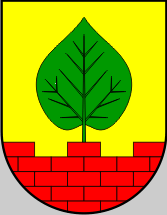 Broj RKP-a:28975Matični broj:02575051OIB:32047047076Šifra djelatnosti 8411Šifra općine:232Lipovljani, 6.12.2021.g.OBRAZLOŽENJE  UZ IV. IZMJENE I DOPUNE OPĆINSKOG PRORAČUNA ZA 2021.G.Zakonska osnova: Članak 39.stavka 2.Zakona o proračunu (Narodne novine broj;87/08,136/12 i 15/15) i članka 26. Statuta Općine Lipovljani Službeni vjesnik broj;29/09,7/13, 28/14,04/18 ,09/18, 05/20 ). 				Obrazloženje uz IV. Izmjene i dopune Proračuna za 2021.g. ,; Konsolidirani prijedlog podnosi se Općinskom vijeću te u sklopu ovih Bilješki detaljan prikaz proračuna po pozicijama.Bilješka br.1    OPĆI DIOPrihodi i primiciČetvrtim izmjenama i dopunama konsolidiranog općinskog proračuna za 2021.g. predlaže se smanjenje  ukupnih prihoda poslovanja za 16.332.502,00 kune sukladno odobrenim i verificiranim ugovorima za kapitalne pomoći te izmjenama unutar ekonomske klasifikacije uvjetovane namjeni izvora financiranja i ne provođenja planiranog zaduživanja koje je preventivno planirano radi osiguranja financiranja EU projekata.Novi iznos prihoda i primitaka predlaže se u visini od 16.108.457,00kn sa prenijetim viškom prihoda od 506.600,00 kuna ,sveukupno prihodi iznose16.615.057,00 kuna. Smanjenje prihoda od kapitalnih pomoći - za energetsku obnovu društvenog doma briše se pozicija iz razloga što nije bilo natječaja za tu svrhuDoprinosi za stručno osposobljavanje na 1 godinu briše se pozicija iz razloga što trenutno aktivnost nije aktualna u HZZIsto tako i kod proračunskog korisnika Dječji vrtić IskricaKapitalne pomoći iz državnog proračuna temeljem prijenosa EU sredstava-Lag Moslavina, pozicija se briše iz razloga što je prijava u siječnju 2022.g.Kapitalne pomoći EU- Projekt Izgradnja Dječjeg vrtića, projekt je predan na natječaj ,u tijeku je administrativna obradaKapitalne pomoći- Projekt Tenina staza- projekt je u procesu obrade, prihod je prenesen je u 2022.g. Kapitalne pomoći iz državnog proračuna temeljem prijenosa EU sredstava WIFI4EU- smanjenje na temelju povučenih sredstava od Agencije za plaćanje Naknada za promjenu namjene poljoprivrednog zemljišta u građevinsko zemljište, nova pozicija na temelju realizacijePrihod od naknada za pridobivenu količinu plina i nafte povećava se za 15,10% na temelju primljenih /realiziranih prihoda do izrade izmjena i dopuna proračuna  Doprinos za šume se smanjuje za 14,03% na temelju dosadašnje realizacije.Prihodi od prodaje nefinancijske imovine -smanjuje se pozicija na temelju realizacije Primljeni krediti -Poduzetnička zona -izgradnja infrastrukture- prijenos plana u 2022.g. iz razloga što HEP nije ishodio građevinsku dozvolu za trafostanicu Primljeni krediti -Otkup bivše samoposluge i zemljišta između pošte i župne kuće –pozicije se brišu na temelju neprovođenja zaduživanja dok se ne riješe imovinsko-pravni odnosiOstali prihodi-HEP -refundacija za projektnu dokumentaciju za Sunčanu elektranu- prijenos u 2022.g.iz razloga što se refundacija sredstava realizira nakon ishođenja lokacijske dozvole Prihodi po pozicijama Rashodi i izdaci U skladu sa prihodovnom stranom proračuna ukupni rashodi poslovanja se smanjuju u skladu sa prihodima -49,57 za  16.332.502,00 kune. Novi iznos rashoda i izdataka je 16.615.057,00.Pojedine promjene odnose se na raspored po namjenskoj raspodjeli odnosno po klasificiranju po izvorima financiranja te izmjene sukladno prihodovnoj strani proračuna.Bilješka br.2 POSEBNI DIO -RASHODI I IZDACI Razdjel Općinsko vijeće nema promjena, razdjel Općinski načelnik ima promjenu na rashodima za zaposlene radi ispravka i konačnog obračuna poreza u mjesecu prosincu radi faktora oporezivanja.PROGRAM; JAVNA UPRAVA I ADMINISTRACIJAPromjene u programu su;  radi nove pozicije otpremnina za sporazumni otkaz, briše se rashod doprinosi za privremeno stručno osposobljavanje bez zasnivanje radnog odnosa, smanjenje rashoda sitnog inventara i opreme, briše se kamate na dugoročni kredit iz već navedenih razloga ,smanjuje se naknada za korištenje kredita sa počekom ili dozvoljeni minus koji se nije koristio.PROGRAM VIJEĆE NACIONALNIH MANJINA –NEMA PROMJENA PROGRAM: UPRAVLJANJE IMOVINOMProgram se smanjuje Dodatna ulaganja na građevinskim objektima-uređenje uredskih prostorija rashod se smanjuje radi toga što će se radovi realizirati početkom 2022.g. ,Društveni dom  Kraljeva Velika - energetska obnova-FZOEU briše se ,razlog je već opisan u prihodovnoj strani , rashodi za nabavu građevinskih zemljišta , briše se dio radi izvora od zaduživanja kako je već obrazloženo a dio se nešto povećava ,otkupljeno je od Hrvatskih šuma zemljište kod NK Slavonca -dio gdje je nekada bio Danski crveni križ i mjesto gdje su svlačionice, nadalje nekretnina gdje je Lovačka kuća sa dvorištem , nekretnina i građevina u Krivaju od Tvim Tonković d.o.o. tu ulaze i troškovi izrade elaborata i trošak procjene istih. Sportske dvorane i rekreacijski objekti-Kuglana-projektna dokumentacija, briše se pozicija ,prenaša se u 2022.g. jer nije gotova dokumentacijaPROGRAM; PROJEKT ZAŽELI I OSTVARI I-  nema promjena  PROGRAM PROMICANJE INTERNETSKE POVEZIVOSTI U LOKALNIM ZAJEDNICAMA- smanjenje sukladno povučenim sredstvima za projekt  iz Agencije za plaćanje  PROGRAM 1009 PROGRAM ZAŽELI I OSTVARI II -preraspodjela unutar programa PROGRAM RAZVOJ SPORTA I REKREACIJE – promjene na temelju realizacije PROGRAM PROMICANJE KULTURE –promjene na temelju realizacije PROGRAM VISOKO OBRAZOVANJE –NEMA PROMJENAPROGRAM OSNOVNO I SREDNJEŠKOLSKO OBRAZOVANJE – povećanje rashoda za udžbenike i radne bilježnice prema izvršenju aktivnostiPROGRAM ODRŽAVANJE KOMUNALNE INFRASTRUKTURE – povećanje za 3,91% , za održavanje nerazvrstanih cesta ,održavanje javne rasvjete i usklađenje sa namjenskim izvorima financiranja PROGRAM  ZAŠTITA OKOLIŠA- smanjenje na poziciji deratizacija i dezinsekcija prema izvršenju aktivnosti i usklađenje po namjenskim izvorima financiranja PROGRAM ORGANIZIRANJE I PROVOĐENJE ZAŠTITE I SPAŠAVANJA –briše se pozicija za sufinanciranje psa tragača ,povećava se redovan rad i briše se za isti iznos provođenje civilne zaštite  PROGRAM: SOCIJALNA SKRB- povećava se pozicija za naknade za tešku bolest -tuđu njegu i pomoć radi povećanog broja korisnika -trenutno 96 korisnika ,smanjenje uskrsnica na temelju izvršenja i preraspodjela u skladu sa namjenskim izvorima financiranja PROGRAM RAZVOJ I UPRAVLJANJE VODOOPSKRBE,ODVODNJE I ZAŠTITE VODA –Aglomeracija-izrada studije izvodljivosti ,novelacijsko rješenje, cost benefit analiza Izgradnja sekundarnih kanala za sustav odvodnje, rashod nije izvršen iz razloga što je Lipkom d.o.o. financirao navedene projektePROGRAM PROJEKTNA DOKUMENTACIJA I GRADNJA OBJEKATA – NEMA PROMJENA PROGRAM: RAZVOJ I SIGURNOST PROMETA-.Promjene se odnose na usklađivanje prema namjenskim izvorima financiranja Projektna dokumentacija za rekonstrukciju Željanske ulice je nova pozicija iz razloga što će projekt biti izvršen do kraja godine, projekt rekonstrukcija Ulice kralja Tomislava smanjuje se u skladu iznosa izvršenja ,projekt Tenina staza neće biti izvršen do kraja 2021.g. te se planira u 2022.g. projekt za smirenje prometa na području općine Lipovljani briše se iz razloga što nije izvedivo radi loših vremenskih uvjeta.PROGRAM IZGRADNJA DJEČJEG VRTIĆA – pozicija izgradnja dječjeg vrtića se briše i prenesen je u 2022.g. iz razloga što projekt trenutno prolazi administrativnu provjeru PROGRAM POTPORA POLJOPRIVREDI- smanjuje se pozicija subvencije za uzorkovanje i analizu tla u skladu sa izvršenjem iste PROGRAM JAČANJE GOSPODARSTVA –smanjuje se cijeli program radi neprovođenja realizacije preventivnog zaduživanja i izgradnje trafostanice u poduzetničkoj zoni jer HEP nije ishodovao građevinsku dozvolu  , povećava se pozicija za izradu projektne dokumentacije PROGRAM RAZVOJ CIVILNOG DRUŠTVA –promjene su kod raspodjela prema izvorima financiranja i povećanje kod rashoda za političke stranke PRORAČUNSKI KORISNIK ; DJEČJI VRTIĆ ISKRICA PROGRAM: PREDŠKOLSKI ODGOJ- briše se pozicija za stručno osposobljavanje financirano preko HZZ-a radi nepostojanja istog programa, preraspodjela je po izvorima financiranja iz SUDM iz čijih sredstava se financira dio plaća i doprinosa.  PRORAČUNSKI KORISNIK  Narodna knjižnica i čitaonica LipovljaniPROGRAM: PROMICANJE KULTURESmanjuje se pozicija ostale nespomenute izložbene vrijednosti – projekt koji  objedinjava Zavičajnu zbirku Lipovljani koja obuhvaća predmete „Sobe Josipa Kozarca“  i nedavno restauriranih apotekarskih ormara iz prošlog stoljeća . Sredstva će se utrošiti za izradu idejnog i izvedbenog  projekta te uređenje cijelog prostora za stalni postav na katu Knjižnice. Idejno rješenje je gotovo, slijedi izvedbeno rješenje koje nije moglo biti izvršeno do kraja godine te se prenosi u početak 2022.g. U Lipovljanima,  6.12.2021.g.                      Općinski načelnik  Nikola Horvat                                                                                                                  	 PlanPromjena IndeksNovi iznos A.RAČUN PRIHODA I RASHODAPrihodi poslovanja24.864.828,00-8.816.502,00-35.5%16.048.326,00Prihodi od prodaje nefinancijske imovine151.131,00-91.000,00-60.2%60.131,00Rashodi poslovanja9.636.512,00-110.511,00-1.1%9.526.001,00Rashodi za nabavu nefinancijske imovine23.311.047,00-16.221.991,00-69.6%7.089.056,00RAZLIKA-7.931.600,007.425.000,00-93.6%-506.600,00B.RAČUN ZADUŽIVANJA/FINANCIRANJAPrimici od financijske imovine i zaduživanja7.425.000,00-7.425.000,00-100%0,00Izdaci za financijsku imovinu i otplate zajmova0,000,000,0%0,00NETO ZADUŽIVANJE/FINANCIRANJE7.425.000,00-7.425.000,00-100%0,00VIŠAK/MANJAK + NETO ZADUŽIVANJA/FINANCIRANJA + RASPOLOŽIVA SREDSTVA IZ PRETHODNIH GODINA-506.600,000,000.0%-506.600,00POZICIJABROJ 
KONTAVRSTA PRIHODA / PRIMITAKAPLANIRANOPROMJENA IZNOSPROMJENA 
POSTOTAKNOVI IZNOS  SVEUKUPNO PRIHODI  SVEUKUPNO PRIHODI32.947.981,00-16.332.502,00-49,5716.615.479,00Razdjel 000 PRIHODIRazdjel 000 PRIHODI32.710.054,00-16.332.502,00-49,9316.377.552,00Izvor  1. OPĆI PRIHODI I PRIMICIIzvor  1. OPĆI PRIHODI I PRIMICIIzvor  1. OPĆI PRIHODI I PRIMICI4.028.591,000,000,004.028.591,00Izvor  1.1. OPĆI PRIHODI I PRIMICIIzvor  1.1. OPĆI PRIHODI I PRIMICIIzvor  1.1. OPĆI PRIHODI I PRIMICI4.028.591,000,000,004.028.591,00P001611Porez i prirez na dohodak od nesamostalnog rada i drugih samostalnih djelatnosti3.362.033,000,000,003.362.033,00P002611Prirez na porez na dohodak266.952,000,000,00266.952,00P004611Porez i prirez na dohodak od nesamostalnog rada do propisanih iznosa109.854,000,000,00109.854,00P005611Porez i prirez na dohodak od obrta i s obrtom izjednačenih djelatnosti155.700,000,000,00155.700,00P006611Porez i prirez na dohodak od drugih samostalnih djelatnosti koje se povremeno obavljaju50.300,000,000,0050.300,00P007611Porez i prirez na dohodak od imovine i imovinskih prava146.555,000,000,00146.555,00P008611Povrat poreza i prireza na dohodak po godišnjoj prijavi-400.000,000,000,00-400.000,00P075611Porez i prirez na dohodak po osnovi kamata na štednju45.000,000,000,0045.000,00P009613Porez na kuće za odmor1.210,000,000,001.210,00P010613Porez na korištenje javnih površina8.760,000,000,008.760,00P011613Porez na promet nekretnina100.000,000,000,00100.000,00P012614Porez na potrošnju alkoholnih i bezalkoholnih pića36.141,000,000,0036.141,00P013614Porez na tvrtku odnosno naziv tvrtke28.000,000,000,0028.000,00P045A683Ostali prihodi-povrat stipendija9.500,000,000,009.500,00P037B1922Višak prihoda poslovanja108.586,000,000,00108.586,00Izvor  2. POMOĆIIzvor  2. POMOĆI14.198.951,00-8.761.504,00-61,715.437.447,00Izvor  2.1. KAPITALNE POMOĆI IZ DRŽAVNOG PRORAČUNAIzvor  2.1. KAPITALNE POMOĆI IZ DRŽAVNOG PRORAČUNAIzvor  2.1. KAPITALNE POMOĆI IZ DRŽAVNOG PRORAČUNA853.957,000,000,00853.957,00P001C633Kapitalne pomoći iz državnog proračuna-MPUGDI -izgradnja nogostupa na području Općine Lipovljani110.569,000,000,00110.569,00P019633Kapitalne pomoći -Središnji državni ured za mlade i demografiju-adaptacija zgrade dječjeg vrtića300.000,000,000,00300.000,00P039633Kapitalne pomoći - MRRFEU- Rekonstrukcija Ul.kralja Tomislava -1.faza150.000,000,000,00150.000,00P112633Kapitalne pomoći- SDUSZ Rekonstrukcija ul.kralja Tomislava 1.faza253.388,000,000,00253.388,00Izvor  2.1.1      Kapitalne pomoći iz državnog proračuna za PKIzvor  2.1.1      Kapitalne pomoći iz državnog proračuna za PKIzvor  2.1.1      Kapitalne pomoći iz državnog proračuna za PK40.000,000,000,0040.000,00Korisnik  017 NARODNA KNJIŽNICA I ČITAONICA LIPOVLJANIKorisnik  017 NARODNA KNJIŽNICA I ČITAONICA LIPOVLJANIKorisnik  017 NARODNA KNJIŽNICA I ČITAONICA LIPOVLJANI40.000,000,000,0040.000,00P063636Kapitalne pomoći iz državnog proračuna,knjige u knjižnici20.000,000,000,0020.000,00P063B636Kapitalne pomoći za nabavku opreme20.000,000,000,0020.000,00Izvor  2.2. KAPITALNE POMOĆI IZ ŽUPANIJSKOG PRORAČUNAIzvor  2.2. KAPITALNE POMOĆI IZ ŽUPANIJSKOG PRORAČUNAIzvor  2.2. KAPITALNE POMOĆI IZ ŽUPANIJSKOG PRORAČUNA200.000,000,000,00200.000,00P094 A633Kapitalne pomoći SMŽ- Rekonstrukcija Ul.kralja Tomislava -1.faza200.000,000,000,00200.000,00Izvor  2.3. KAPITALNE POMOĆI OD IZVANPRORAČUNSKIH KORISNIKAIzvor  2.3. KAPITALNE POMOĆI OD IZVANPRORAČUNSKIH KORISNIKAIzvor  2.3. KAPITALNE POMOĆI OD IZVANPRORAČUNSKIH KORISNIKA500.000,00-500.000,00-100,000,00P040D634Kapitalne pomoći- Energetska obnova DD Kraljeva Velika FZOEU500.000,00-500.000,00-100,000,00Izvor  2.4. TEKUĆE POMOĆI IZ DRŽAVNOG PRORAČUNAIzvor  2.4. TEKUĆE POMOĆI IZ DRŽAVNOG PRORAČUNAIzvor  2.4. TEKUĆE POMOĆI IZ DRŽAVNOG PRORAČUNA3.642.677,000,000,003.642.677,00P015633Savjet za nacionalne manjine-Lipovljanski susreti30.000,000,000,0030.000,00P015A633Tekuće pomoći iz državnog proračuna Program Zapošljavanje žena II733.864,000,000,00733.864,00P038633Tekuće pomoći Ministarstvo kulture -Manifestacija Lipovljanski susreti20.000,000,000,0020.000,00P103633Tekuće pomoći iz državnog proračuna-Program Zaželi i ostvari76.239,000,000,0076.239,00Izvor  2.4.0 Opći prihodi i primici kompenzacijska mjeraIzvor  2.4.0 Opći prihodi i primici kompenzacijska mjeraIzvor  2.4.0 Opći prihodi i primici kompenzacijska mjera2.550.334,000,000,002.550.334,00P105633Tekuće pomoći iz državnog proračuna-Kompenzacijska mjera2.550.334,000,000,002.550.334,00Izvor  2.4.1      Tekuće pomoći iz državnog proračuna za PKIzvor  2.4.1      Tekuće pomoći iz državnog proračuna za PKIzvor  2.4.1      Tekuće pomoći iz državnog proračuna za PK232.240,000,000,00232.240,00P016A633Tekuće pomoći iz državnog proračuna- SDUDM220.000,000,000,00220.000,00Korisnik  016 DJEČJI VRTIĆ ISKRICAKorisnik  016 DJEČJI VRTIĆ ISKRICAKorisnik  016 DJEČJI VRTIĆ ISKRICA10.240,000,000,0010.240,00P014636Tekuće pomoći  Ministarstvo obrazovanja-transfer vrtić10.240,000,000,0010.240,00Korisnik  017 NARODNA KNJIŽNICA I ČITAONICA LIPOVLJANIKorisnik  017 NARODNA KNJIŽNICA I ČITAONICA LIPOVLJANIKorisnik  017 NARODNA KNJIŽNICA I ČITAONICA LIPOVLJANI2.000,000,000,002.000,00P063A636Tekuće pomoći proračunskim korisnicima iz proračuna koji im nije nadležan2.000,000,000,002.000,00Izvor  2.5. TEKUĆE POMOĆI IZ ŽUPANIJSKOG PRORAČUNAIzvor  2.5. TEKUĆE POMOĆI IZ ŽUPANIJSKOG PRORAČUNAIzvor  2.5. TEKUĆE POMOĆI IZ ŽUPANIJSKOG PRORAČUNA99.763,000,000,0099.763,00P017633Tekuće pomoći iz županijskog proračuna-za ogrjev23.750,000,000,0023.750,00P018B633Tekuće pomoći iz županijskog proračuna -Lokalni izbori66.653,000,000,0066.653,00Izvor  2.5.1      Tekuće pomoći iz županijskog proračuna za PKIzvor  2.5.1      Tekuće pomoći iz županijskog proračuna za PKIzvor  2.5.1      Tekuće pomoći iz županijskog proračuna za PK9.360,000,000,009.360,00Korisnik  016 DJEČJI VRTIĆ ISKRICAKorisnik  016 DJEČJI VRTIĆ ISKRICAKorisnik  016 DJEČJI VRTIĆ ISKRICA9.360,000,000,009.360,00P016636Tekuće pomoći iz SMŽ ,transfer vrtić9.360,000,000,009.360,00Izvor  2.6. TEKUĆE POMOĆI IZVANPRORAČUNSKIH KORISNIKAIzvor  2.6. TEKUĆE POMOĆI IZVANPRORAČUNSKIH KORISNIKAIzvor  2.6. TEKUĆE POMOĆI IZVANPRORAČUNSKIH KORISNIKA209.351,00-23.420,00-11,19185.931,00P060F634Tekuće pomoći izvanpr.korisnika HZZ- programi-Javni radovi185.931,000,000,00185.931,00P061A634HZZ, Doprinosi za stručno osposobljavanje na 1 godinu17.000,00-17.000,00-100,000,00Izvor  2.6.1 Tekuće pomoći izvanproračunskih korisnika za PKIzvor  2.6.1 Tekuće pomoći izvanproračunskih korisnika za PKIzvor  2.6.1 Tekuće pomoći izvanproračunskih korisnika za PK6.420,00-6.420,00-100,000,00Korisnik  016 DJEČJI VRTIĆ ISKRICAKorisnik  016 DJEČJI VRTIĆ ISKRICAKorisnik  016 DJEČJI VRTIĆ ISKRICA6.420,00-6.420,00-100,000,00P060B01634HZZ -Stručno osposobljavanje bez zasnivanja radnog odnosa6.420,00-6.420,00-100,000,00Izvor  2.9. KAPITALNE POMOĆI DRŽAVNOG PRORAČUNA PRIJENOS EU SREDSTAVAIzvor  2.9. KAPITALNE POMOĆI DRŽAVNOG PRORAČUNA PRIJENOS EU SREDSTAVAIzvor  2.9. KAPITALNE POMOĆI DRŽAVNOG PRORAČUNA PRIJENOS EU SREDSTAVA8.693.203,00-8.238.084,00-94,76455.119,00P067638Kapitalne pomoći iz državnog proračuna temeljem prijenosa EUsredstava-Lag Moslavina183.000,00-183.000,00-100,000,00P094638Kapitalne pomoći EU- Projekt Izgradnja Dječjeg vrtića7.500.000,00-7.500.000,00-100,000,00P108638Kapitalne pomoći- Projekt Tenina staza547.500,00-547.500,00-100,000,00P110638Kapitalne pomoći iz državnog proračuna temeljem prijenosa EU sredstava WIFI4EU118.000,00-7.584,00-6,43110.416,00Izvor  2.9.2 Opći prihodi i primiciIzvor  2.9.2 Opći prihodi i primiciIzvor  2.9.2 Opći prihodi i primici344.703,000,000,00344.703,00P103A633Tekuće pomoći iz državnog proračuna-Program Zaželi i ostvari104.991,000,000,00104.991,00P102638Kapitalne pomoći iz državnog proračuna temeljem prijenosa EU sredstava-Strategija razvoja Općine Lip56.712,000,000,0056.712,00P037F922Višak prihoda poslovanja183.000,000,000,00183.000,00Izvor  3. PRIHODI OD IMOVINEIzvor  3. PRIHODI OD IMOVINEIzvor  3. PRIHODI OD IMOVINE3.895.271,00539.260,0013,844.434.531,00Izvor  3.0. PRIHODI OD IMOVINEIzvor  3.0. PRIHODI OD IMOVINEIzvor  3.0. PRIHODI OD IMOVINE0,004.260,00100,004.260,00P026A642Naknada za promjenu namjene poljoprivrednog zemljišta u građevinsko zemljište0,004.260,00100,004.260,00Izvor  3.2. PRIHOD OD ZAKUPA IMOVINEIzvor  3.2. PRIHOD OD ZAKUPA IMOVINEIzvor  3.2. PRIHOD OD ZAKUPA IMOVINE744,000,000,00744,00P107642Ostale naknade za korištenje nefinancijske imovine744,000,000,00744,00Izvor  3.3. PRIHOD OD KONCESIJEIzvor  3.3. PRIHOD OD KONCESIJEIzvor  3.3. PRIHOD OD KONCESIJE8.434,000,000,008.434,00P023642Naknade za ostale koncesije8.434,000,000,008.434,00Izvor  3.4. NAKNADA ZA PRIDOBIVENU KOLIČINU NAFTE I PLINAIzvor  3.4. NAKNADA ZA PRIDOBIVENU KOLIČINU NAFTE I PLINAIzvor  3.4. NAKNADA ZA PRIDOBIVENU KOLIČINU NAFTE I PLINA3.542.596,00535.000,0015,104.077.596,00P027642Naknada za pridobivenu količinu nafte2.700.000,00300.000,0011,113.000.000,00P044642Naknada za pridobivenu količinu plina700.000,00235.000,0033,57935.000,00P037B922Višak prihoda poslovanja142.596,000,000,00142.596,00Izvor  3.5. PRIHOD OD SPOMENIČKE RENTEIzvor  3.5. PRIHOD OD SPOMENIČKE RENTEIzvor  3.5. PRIHOD OD SPOMENIČKE RENTE50,000,000,0050,00P028642Prihodi od spomeničke rente50,000,000,0050,00Izvor  3.6. PRIHOD OD ZAKUPA POLJOPRIVREDNOG ZEMLJIŠTAIzvor  3.6. PRIHOD OD ZAKUPA POLJOPRIVREDNOG ZEMLJIŠTAIzvor  3.6. PRIHOD OD ZAKUPA POLJOPRIVREDNOG ZEMLJIŠTA330.000,000,000,00330.000,00P026642Prihodi od zakupa poljoprivrednog zemljišta330.000,000,000,00330.000,00Izvor  3.A. NAKNADA ZA ZADRŽAVANJE NEZAKONITO IZGRAĐENIH GRAĐEVINAIzvor  3.A. NAKNADA ZA ZADRŽAVANJE NEZAKONITO IZGRAĐENIH GRAĐEVINAIzvor  3.A. NAKNADA ZA ZADRŽAVANJE NEZAKONITO IZGRAĐENIH GRAĐEVINA13.447,000,000,0013.447,00P054642Naknada za zadržavanje nezakonito izgrađenih građevina13.447,000,000,0013.447,00Izvor  4. VLASTITI PRIHODI PRORAČUNAIzvor  4. VLASTITI PRIHODI PRORAČUNAIzvor  4. VLASTITI PRIHODI PRORAČUNA151.654,000,000,00151.654,00Izvor  4.1. VLASTITI PRIHODI PRORAČUNAIzvor  4.1. VLASTITI PRIHODI PRORAČUNAIzvor  4.1. VLASTITI PRIHODI PRORAČUNA151.654,000,000,00151.654,00P024642Iznajmljivanje prostora i opreme35.654,000,000,0035.654,00P025642Iznajmljivanje poslovnog prostora7.200,000,000,007.200,00P025A661Naplata naknade za uređenje voda 10% HV65.000,000,000,0065.000,00P025B661Refundacija materijalnih rashoda HV43.800,000,000,0043.800,00Izvor  5. PRIHODI PO POSEBNIM PROPISIMAIzvor  5. PRIHODI PO POSEBNIM PROPISIMAIzvor  5. PRIHODI PO POSEBNIM PROPISIMA2.435.257,00-210.508,00-8,642.224.749,00Izvor  5.0. PRIHODI PO POSEBNIM PROPISIMAIzvor  5.0. PRIHODI PO POSEBNIM PROPISIMAIzvor  5.0. PRIHODI PO POSEBNIM PROPISIMA26.222,000,000,0026.222,00P029651Ostale naknade utvrđene gradskom/općinskom odlukom i povrati u proračun25.392,000,000,0025.392,00P055651Prihod od prodaje državnih biljega830,000,000,00830,00Izvor  5.1. PRIHOD OD KOR.JAVNIH POVRŠINA/PRISTOJBEIzvor  5.1. PRIHOD OD KOR.JAVNIH POVRŠINA/PRISTOJBEIzvor  5.1. PRIHOD OD KOR.JAVNIH POVRŠINA/PRISTOJBE53.330,000,000,0053.330,00P030651Naknade za uporabu javnih općinskih površina7.000,000,000,007.000,00P099651Naknade za uporabu javnih općinskih površina HT .HAKOM46.330,000,000,0046.330,00Izvor  5.2. KOMUNALNI DOPRINOSIzvor  5.2. KOMUNALNI DOPRINOSIzvor  5.2. KOMUNALNI DOPRINOS268.397,000,000,00268.397,00P031653Komunalni doprinosi240.000,000,000,00240.000,00P037922Višak prihoda28.397,000,000,0028.397,00Izvor  5.3. KOMUNALNA NAKNADAIzvor  5.3. KOMUNALNA NAKNADAIzvor  5.3. KOMUNALNA NAKNADA580.094,000,000,00580.094,00P032653Komunalne naknade548.078,000,000,00548.078,00P037C922Višak prihoda poslovanja32.016,000,000,0032.016,00Izvor  5.4. ŠUMSKI DOPRINOSIzvor  5.4. ŠUMSKI DOPRINOSIzvor  5.4. ŠUMSKI DOPRINOS1.500.000,00-210.508,00-14,031.289.492,00P033652Doprinosi za šume1.500.000,00-210.508,00-14,031.289.492,00Izvor  5.6. VODNI DOPRINOSIzvor  5.6. VODNI DOPRINOSIzvor  5.6. VODNI DOPRINOS4.500,000,000,004.500,00P046652Vodni doprinos4.500,000,000,004.500,00Izvor  5.8. PRIHODI OD FINANCIJSKE IMOVINEIzvor  5.8. PRIHODI OD FINANCIJSKE IMOVINEIzvor  5.8. PRIHODI OD FINANCIJSKE IMOVINE2.714,000,000,002.714,00P022641Kamate na depozite po viđenju114,000,000,00114,00P032A641Zatezne kamate iz obveznih odnosa i drugo2.600,000,000,002.600,00Izvor  7. PRIHODI OD PRODAJE ILI ZAMJENE NEFINANCIIJSKE IMOVINEIzvor  7. PRIHODI OD PRODAJE ILI ZAMJENE NEFINANCIIJSKE IMOVINEIzvor  7. PRIHODI OD PRODAJE ILI ZAMJENE NEFINANCIIJSKE IMOVINE151.131,00-91.000,00-60,2160.131,00Izvor  7.0. PRIHODI OD PRODAJE NEFINANCIJSKE IMOVINEIzvor  7.0. PRIHODI OD PRODAJE NEFINANCIJSKE IMOVINEIzvor  7.0. PRIHODI OD PRODAJE NEFINANCIJSKE IMOVINE151.131,00-91.000,00-60,2160.131,00P100A711Građevinsko zemljište150.000,00-91.000,00-60,6759.000,00P036721Ostali stambeni objekti1.131,000,000,001.131,00Izvor  8. NAMJENSKI PRIMICI OD ZADUŽIVANJAIzvor  8. NAMJENSKI PRIMICI OD ZADUŽIVANJAIzvor  8. NAMJENSKI PRIMICI OD ZADUŽIVANJA7.425.000,00-7.425.000,00-100,000,00Izvor  8.0. PRIMICI OD ZADUŽIVANJAIzvor  8.0. PRIMICI OD ZADUŽIVANJAIzvor  8.0. PRIMICI OD ZADUŽIVANJA7.425.000,00-7.425.000,00-100,000,00P047842Primljeni krediti -Poduzetnička zona -izgradnja infarstrukture6.625.000,00-6.625.000,00-100,000,00P047A842Primljeni krediti -Otkup bivše samoposluge i zemljišta između pošte i župne kuće800.000,00-800.000,00-100,000,00Izvor  9. OSTALI PRIHODIIzvor  9. OSTALI PRIHODIIzvor  9. OSTALI PRIHODI424.199,00-383.750,00-90,4640.449,00Izvor  9.0. OSTALI PRIHODIIzvor  9.0. OSTALI PRIHODIIzvor  9.0. OSTALI PRIHODI383.750,00-383.750,00-100,000,00P109683Ostali prihodiOstali prihodi-HEP -refundacija za projektnu dokumentaciju za Sunčanu elektranu383.750,00-383.750,00-100,000,00Izvor  9.1. DONACIJEIzvor  9.1. DONACIJE40.449,000,000,0040.449,00P034663Donacije od pravnih i fizičkih osoba za manifestacije35.000,000,000,0035.000,00P034A663Tekuće donacije od trgovačkih društava- cvijeće za park5.449,000,000,005.449,00Razdjel 100 VLASTITI I OSTALI PRIHODI PRORAČUNSKIH KORISNIKARazdjel 100 VLASTITI I OSTALI PRIHODI PRORAČUNSKIH KORISNIKARazdjel 100 VLASTITI I OSTALI PRIHODI PRORAČUNSKIH KORISNIKA237.927,000,000,00237.927,00Izvor  3. PRIHODI OD IMOVINEIzvor  3. PRIHODI OD IMOVINEIzvor  3. PRIHODI OD IMOVINE232.927,000,000,00232.927,00Izvor  3.8. VLASTITI PRIHODI  PRIHODI KORISNIKAIzvor  3.8. VLASTITI PRIHODI  PRIHODI KORISNIKAIzvor  3.8. VLASTITI PRIHODI  PRIHODI KORISNIKA232.927,000,000,00232.927,00Korisnik  016 DJEČJI VRTIĆ ISKRICAKorisnik  016 DJEČJI VRTIĆ ISKRICAKorisnik  016 DJEČJI VRTIĆ ISKRICA230.427,000,000,00230.427,00P072652Sufinanciranje cijene usluge, participacije i slično218.000,000,000,00218.000,00P037A1922Višak prihoda poslovanja12.427,000,000,0012.427,00Korisnik  017 NARODNA KNJIŽNICA I ČITAONICA LIPOVLJANIKorisnik  017 NARODNA KNJIŽNICA I ČITAONICA LIPOVLJANIKorisnik  017 NARODNA KNJIŽNICA I ČITAONICA LIPOVLJANI2.500,000,000,002.500,00P074652Sufinanciranje cijene usluge, participacije i slično2.500,000,000,002.500,00Izvor  9. OSTALI PRIHODIIzvor  9. OSTALI PRIHODIIzvor  9. OSTALI PRIHODI5.000,000,000,005.000,00Izvor  9.1. DONACIJEIzvor  9.1. DONACIJE5.000,000,000,005.000,00Izvor  9.1.1 Prihod od donacija  za PKIzvor  9.1.1 Prihod od donacija  za PKIzvor  9.1.1 Prihod od donacija  za PK5.000,000,000,005.000,00Korisnik  016 DJEČJI VRTIĆ ISKRICAKorisnik  016 DJEČJI VRTIĆ ISKRICAKorisnik  016 DJEČJI VRTIĆ ISKRICA5.000,000,000,005.000,00P034A1663Donacije od pravnih osoba -Ina -Dječji vrtić5.000,000,000,005.000,00Razdjel 001 OPĆINSKO VIJEĆERazdjel 001 OPĆINSKO VIJEĆERazdjel 001 OPĆINSKO VIJEĆE53.895,000,000,0053.895,00Glava 00101 Općinsko vijećeGlava 00101 Općinsko vijećeGlava 00101 Općinsko vijeće53.895,000,000,0053.895,00PROGRAM 1000 JAVNA UPRAVA I ADMINISTRACIJAPROGRAM 1000 JAVNA UPRAVA I ADMINISTRACIJAPROGRAM 1000 JAVNA UPRAVA I ADMINISTRACIJA53.895,000,000,0053.895,00Aktivnost A100002 MATERIJALNI I FINANCIJSKI RASHODIAktivnost A100002 MATERIJALNI I FINANCIJSKI RASHODIAktivnost A100002 MATERIJALNI I FINANCIJSKI RASHODI53.895,000,000,0053.895,00Izvor  1. OPĆI PRIHODI I PRIMICIIzvor  1. OPĆI PRIHODI I PRIMICIIzvor  1. OPĆI PRIHODI I PRIMICI53.895,000,000,0053.895,00Izvor  1.1. OPĆI PRIHODI I PRIMICIIzvor  1.1. OPĆI PRIHODI I PRIMICIIzvor  1.1. OPĆI PRIHODI I PRIMICI53.895,000,000,0053.895,00Funkcijska klasifikacija  0112 Financijski i fiskalni posloviFunkcijska klasifikacija  0112 Financijski i fiskalni posloviFunkcijska klasifikacija  0112 Financijski i fiskalni poslovi53.895,000,000,0053.895,00R006329Reprezentacija13.895,000,000,0013.895,00R008329Naknade predstavničkim tijelima40.000,000,000,0040.000,00Razdjel 002 OPĆINSKI NAČELNIKRazdjel 002 OPĆINSKI NAČELNIKRazdjel 002 OPĆINSKI NAČELNIK279.614,001.451,000,52281.065,00Glava 00201 Općinski načelnikGlava 00201 Općinski načelnikGlava 00201 Općinski načelnik279.614,001.451,000,52281.065,00PROGRAM 1000 JAVNA UPRAVA I ADMINISTRACIJAPROGRAM 1000 JAVNA UPRAVA I ADMINISTRACIJAPROGRAM 1000 JAVNA UPRAVA I ADMINISTRACIJA279.614,001.451,000,52281.065,00Aktivnost A100001 RASHODI ZA ZAPOSLENEAktivnost A100001 RASHODI ZA ZAPOSLENEAktivnost A100001 RASHODI ZA ZAPOSLENE241.314,001.451,000,60242.765,00Izvor  1. OPĆI PRIHODI I PRIMICIIzvor  1. OPĆI PRIHODI I PRIMICIIzvor  1. OPĆI PRIHODI I PRIMICI241.314,001.451,000,60242.765,00Izvor  1.1. OPĆI PRIHODI I PRIMICIIzvor  1.1. OPĆI PRIHODI I PRIMICIIzvor  1.1. OPĆI PRIHODI I PRIMICI241.314,001.451,000,60242.765,00Funkcijska klasifikacija  0111 Izvršna  i zakonodavna tijelaFunkcijska klasifikacija  0111 Izvršna  i zakonodavna tijelaFunkcijska klasifikacija  0111 Izvršna  i zakonodavna tijela236.314,001.451,000,61237.765,00R009311Plaće za zaposlene162.276,001.100,000,68163.376,00R009A313Doprinosi za mirovinsko osiguranje40.569,00192,000,4740.761,00R012313Doprinosi za obvezno zdravstveno osiguranje33.469,00159,000,4833.628,00Funkcijska klasifikacija  0112 Financijski i fiskalni posloviFunkcijska klasifikacija  0112 Financijski i fiskalni posloviFunkcijska klasifikacija  0112 Financijski i fiskalni poslovi5.000,000,000,005.000,00R010321Naknada za korištenje privatnog automobila u službene svrhe5.000,000,000,005.000,00Aktivnost A100010 PRORAČUNSKA REZERVAAktivnost A100010 PRORAČUNSKA REZERVAAktivnost A100010 PRORAČUNSKA REZERVA38.300,000,000,0038.300,00Izvor  1. OPĆI PRIHODI I PRIMICIIzvor  1. OPĆI PRIHODI I PRIMICIIzvor  1. OPĆI PRIHODI I PRIMICI38.300,000,000,0038.300,00Izvor  1.1. OPĆI PRIHODI I PRIMICIIzvor  1.1. OPĆI PRIHODI I PRIMICIIzvor  1.1. OPĆI PRIHODI I PRIMICI38.300,000,000,0038.300,00Funkcijska klasifikacija  0111 Izvršna  i zakonodavna tijelaFunkcijska klasifikacija  0111 Izvršna  i zakonodavna tijelaFunkcijska klasifikacija  0111 Izvršna  i zakonodavna tijela38.300,000,000,0038.300,00R053329Nepredviđeni rashodi do visine proračunske pričuve38.300,000,000,0038.300,00PROGRAM 1000 JAVNA UPRAVA I ADMINISTRACIJAPROGRAM 1000 JAVNA UPRAVA I ADMINISTRACIJAPROGRAM 1000 JAVNA UPRAVA I ADMINISTRACIJA3.165.621,00-31.758,00-1,003.133.863,00Aktivnost A100001 RASHODI ZA ZAPOSLENEAktivnost A100001 RASHODI ZA ZAPOSLENEAktivnost A100001 RASHODI ZA ZAPOSLENE1.017.062,0015.052,001,481.032.114,00Izvor  1. OPĆI PRIHODI I PRIMICIIzvor  1. OPĆI PRIHODI I PRIMICIIzvor  1. OPĆI PRIHODI I PRIMICI1.000.062,0032.052,003,211.032.114,00Izvor  1.1. OPĆI PRIHODI I PRIMICIIzvor  1.1. OPĆI PRIHODI I PRIMICIIzvor  1.1. OPĆI PRIHODI I PRIMICI1.000.062,0032.052,003,211.032.114,00Funkcijska klasifikacija  0131 Opće usluge vezane za službenikeFunkcijska klasifikacija  0131 Opće usluge vezane za službenikeFunkcijska klasifikacija  0131 Opće usluge vezane za službenike1.000.062,0032.052,003,211.032.114,00R016311Plaće za zaposlene606.661,000,000,00606.661,00R016B311Dnevni obroci35.000,000,000,0035.000,00R017312Nagrade -regres ,božićnica28.000,000,000,0028.000,00R018312Darovi za djecu zaposlenih1.000,000,000,001.000,00R018A312Otpremnine0,0032.052,00100,0032.052,00R019A312"Naknade za bolest, invalidnost i smrtni slučaj"3.000,000,000,003.000,00R022312Ostali nenavedeni rashodi za zaposlene-dopunsko ZO5.358,000,000,005.358,00R016A313Doprinosi za mirovinsko osiguranje151.666,000,000,00151.666,00R021313Doprinosi za obvezno zdravstveno osiguranje125.124,000,000,00125.124,00R024321Dnevnice za službeni put u zemlji2.800,000,000,002.800,00R025321Naknade za prijevoz na službenom putu uzemlji3.000,000,000,003.000,00R026321Naknade za prijevoz na posao i s posla26.853,000,000,0026.853,00R027321Seminari, savjetovanja i simpoziji11.600,000,000,0011.600,00Izvor  2. POMOĆIIzvor  2. POMOĆI17.000,00-17.000,00-100,000,00Izvor  2.6. TEKUĆE POMOĆI IZVANPRORAČUNSKIH KORISNIKAIzvor  2.6. TEKUĆE POMOĆI IZVANPRORAČUNSKIH KORISNIKAIzvor  2.6. TEKUĆE POMOĆI IZVANPRORAČUNSKIH KORISNIKA17.000,00-17.000,00-100,000,00Funkcijska klasifikacija  0131 Opće usluge vezane za službenikeFunkcijska klasifikacija  0131 Opće usluge vezane za službenikeFunkcijska klasifikacija  0131 Opće usluge vezane za službenike17.000,00-17.000,00-100,000,00R020324Doprinosi za privremeno stručno osposobljavanje bez zasnivan radnog odnosa17.000,00-17.000,00-100,000,00Aktivnost A100002 MATERIJALNI I FINANCIJSKI RASHODIAktivnost A100002 MATERIJALNI I FINANCIJSKI RASHODIAktivnost A100002 MATERIJALNI I FINANCIJSKI RASHODI924.115,00-18.096,00-1,96906.019,00Izvor  1. OPĆI PRIHODI I PRIMICIIzvor  1. OPĆI PRIHODI I PRIMICIIzvor  1. OPĆI PRIHODI I PRIMICI665.322,00-10.000,00-1,50655.322,00Izvor  1.1. OPĆI PRIHODI I PRIMICIIzvor  1.1. OPĆI PRIHODI I PRIMICIIzvor  1.1. OPĆI PRIHODI I PRIMICI665.322,00-10.000,00-1,50655.322,00Funkcijska klasifikacija  0112 Financijski i fiskalni posloviFunkcijska klasifikacija  0112 Financijski i fiskalni posloviFunkcijska klasifikacija  0112 Financijski i fiskalni poslovi643.762,00-10.000,00-1,55633.762,00R028322Uredski materijal23.650,000,000,0023.650,00R029322Literatura (publikacije, časopisi, glasila, knjige i ostalo)4.500,000,000,004.500,00R030322Materijal i sredstva za čišćenje i održavanje10.880,000,000,0010.880,00R031322Električna energija51.000,000,000,0051.000,00R032322Plin62.000,000,000,0062.000,00R033322Motorni benzin i dizel gorivo15.200,000,000,0015.200,00R034322Sitni inventar24.200,00-10.000,00-41,3214.200,00R003323Poštarina (pisma, tiskanice i sl.)37.560,000,000,0037.560,00R004323Elektronski mediji32.600,000,000,0032.600,00R005323Tisak, objava javne nabave i natječaji18.681,000,000,0018.681,00R035323Usluge telefona, telefaksa37.200,000,000,0037.200,00R036323Usluge interneta4.710,000,000,004.710,00R038323Usluge tekućeg i investicijskog održavanja postrojenja i opre19.803,000,000,0019.803,00R038B323Usluge pri registraciji prijevoznih sredstava1.020,000,000,001.020,00R039323Opskrba vodom11.950,000,000,0011.950,00R041323Usluge odvjetnika i pravnog savjetovanja44.861,000,000,0044.861,00R042323Usluge ažuriranja i održavanja računalnih baza2.519,000,000,002.519,00R044323Grafičke i tiskarske usluge-objava službenih akata51.500,000,000,0051.500,00R045323Ostale nespomenute usluge72.500,000,000,0072.500,00R045A323Najam fotokopirnog stroja17.300,000,000,0017.300,00R045B323Ostale nespomenute usluge41,000,000,0041,00R052D323Ugovori o djelu3.730,000,000,003.730,00R083323Ostale nespomenute usluge: Prijevoz pokojnika radi obdukcije3.100,000,000,003.100,00R105323Usluge čišćenja, pranja i slično3.380,000,000,003.380,00R259323Pričuva2.394,000,000,002.394,00R301323Poslovi zaštite na radu5.115,000,000,005.115,00R301A323Geodetsko-katastarske usluge30.000,000,000,0030.000,00R352323Obvezni i preventivni zdravstveni pregledi zaposlenika14.000,000,000,0014.000,00R008A329Naknade povjerenstvima4.545,000,000,004.545,00R046329Premije osiguranja ostale imovine15.822,000,000,0015.822,00R046A329Premije osiguranja prijevoznih sredstava2.785,000,000,002.785,00R047329Premije osiguranja zaposlenih738,000,000,00738,00R048329Reprezentacija10.000,000,000,0010.000,00R258329Rashodi protokola (vijenci, cvijeće, svijeće i slično)4.478,000,000,004.478,00Funkcijska klasifikacija  0560 Poslovi i usluge zaštite okoliša koji nisu drugdje svrstaniFunkcijska klasifikacija  0560 Poslovi i usluge zaštite okoliša koji nisu drugdje svrstaniFunkcijska klasifikacija  0560 Poslovi i usluge zaštite okoliša koji nisu drugdje svrstani21.560,000,000,0021.560,00R040323Iznošenje i odvoz smeća21.560,000,000,0021.560,00Izvor  2. POMOĆIIzvor  2. POMOĆI209.522,00-8.096,00-3,86201.426,00Izvor  2.4. TEKUĆE POMOĆI IZ DRŽAVNOG PRORAČUNAIzvor  2.4. TEKUĆE POMOĆI IZ DRŽAVNOG PRORAČUNAIzvor  2.4. TEKUĆE POMOĆI IZ DRŽAVNOG PRORAČUNA209.522,00-8.096,00-3,86201.426,00Izvor  2.4.0 Opći prihodi i primici kompenzacijska mjeraIzvor  2.4.0 Opći prihodi i primici kompenzacijska mjeraIzvor  2.4.0 Opći prihodi i primici kompenzacijska mjera209.522,00-8.096,00-3,86201.426,00Funkcijska klasifikacija  0112 Financijski i fiskalni posloviFunkcijska klasifikacija  0112 Financijski i fiskalni posloviFunkcijska klasifikacija  0112 Financijski i fiskalni poslovi209.522,00-8.096,00-3,86201.426,00R042B323Usluge ažuriranja i održavanja računalnih baza109.171,000,000,00109.171,00R301B323Poslovi zaštite na radu6.285,000,000,006.285,00R049B329Usluga prema sporazumu MF , kamate, pristojbe,takse2.270,000,000,002.270,00R050A422Računala i računalna oprema7.019,000,000,007.019,00R050B422Oprema44.777,00-8.096,00-18,0836.681,00R042A426Usluge razvoja software-a40.000,000,000,0040.000,00Izvor  4. VLASTITI PRIHODI PRORAČUNAIzvor  4. VLASTITI PRIHODI PRORAČUNAIzvor  4. VLASTITI PRIHODI PRORAČUNA15.000,000,000,0015.000,00Izvor  4.1. VLASTITI PRIHODI PRORAČUNAIzvor  4.1. VLASTITI PRIHODI PRORAČUNAIzvor  4.1. VLASTITI PRIHODI PRORAČUNA15.000,000,000,0015.000,00Funkcijska klasifikacija  0112 Financijski i fiskalni posloviFunkcijska klasifikacija  0112 Financijski i fiskalni posloviFunkcijska klasifikacija  0112 Financijski i fiskalni poslovi15.000,000,000,0015.000,00R037323Usluge tekućeg i investicijskog održavanja građ. objekata15.000,000,000,0015.000,00Izvor  5. PRIHODI PO POSEBNIM PROPISIMAIzvor  5. PRIHODI PO POSEBNIM PROPISIMAIzvor  5. PRIHODI PO POSEBNIM PROPISIMA28.822,000,000,0028.822,00Izvor  5.0. PRIHODI PO POSEBNIM PROPISIMAIzvor  5.0. PRIHODI PO POSEBNIM PROPISIMAIzvor  5.0. PRIHODI PO POSEBNIM PROPISIMA26.222,000,000,0026.222,00Funkcijska klasifikacija  0112 Financijski i fiskalni posloviFunkcijska klasifikacija  0112 Financijski i fiskalni posloviFunkcijska klasifikacija  0112 Financijski i fiskalni poslovi26.222,000,000,0026.222,00R038C323Usluge tekućeg i investicijskog održavanja postrojenja i opre22.292,000,000,0022.292,00R049329Usluga prema sporazumu MF , kamate, pristojbe,takse3.930,000,000,003.930,00Izvor  5.8. PRIHODI OD FINANCIJSKE IMOVINEIzvor  5.8. PRIHODI OD FINANCIJSKE IMOVINEIzvor  5.8. PRIHODI OD FINANCIJSKE IMOVINE2.600,000,000,002.600,00Funkcijska klasifikacija  0112 Financijski i fiskalni posloviFunkcijska klasifikacija  0112 Financijski i fiskalni posloviFunkcijska klasifikacija  0112 Financijski i fiskalni poslovi2.600,000,000,002.600,00R049A329Usluga prema sporazumu MF , kamate, pristojbe,takse2.600,000,000,002.600,00Izvor  9. OSTALI PRIHODIIzvor  9. OSTALI PRIHODIIzvor  9. OSTALI PRIHODI5.449,000,000,005.449,00Izvor  9.1. DONACIJEIzvor  9.1. DONACIJE5.449,000,000,005.449,00Funkcijska klasifikacija  0112 Financijski i fiskalni posloviFunkcijska klasifikacija  0112 Financijski i fiskalni posloviFunkcijska klasifikacija  0112 Financijski i fiskalni poslovi5.449,000,000,005.449,00R045D323Ostale nespomenute usluge -donacija za cvijeće u parku5.449,000,000,005.449,00Aktivnost A100003 FINANCIJSKI RASHODIAktivnost A100003 FINANCIJSKI RASHODIAktivnost A100003 FINANCIJSKI RASHODI54.687,00-28.714,00-52,5125.973,00Izvor  1. OPĆI PRIHODI I PRIMICIIzvor  1. OPĆI PRIHODI I PRIMICIIzvor  1. OPĆI PRIHODI I PRIMICI54.573,00-28.714,00-52,6225.859,00Izvor  1.1. OPĆI PRIHODI I PRIMICIIzvor  1.1. OPĆI PRIHODI I PRIMICIIzvor  1.1. OPĆI PRIHODI I PRIMICI54.573,00-28.714,00-52,6225.859,00Funkcijska klasifikacija  0112 Financijski i fiskalni posloviFunkcijska klasifikacija  0112 Financijski i fiskalni posloviFunkcijska klasifikacija  0112 Financijski i fiskalni poslovi54.573,00-28.714,00-52,6225.859,00R133C329Članarina LAG Moslavina3.455,000,000,003.455,00R051A342Kamate na dugoročni kredit24.026,00-24.026,00-100,000,00R051343Usluge banaka10.945,000,000,0010.945,00R051C343Naknada za korištenje kredita sa počekom12.188,00-4.688,00-38,467.500,00R154343Usluge banaka3.959,000,000,003.959,00Izvor  5. PRIHODI PO POSEBNIM PROPISIMAIzvor  5. PRIHODI PO POSEBNIM PROPISIMAIzvor  5. PRIHODI PO POSEBNIM PROPISIMA114,000,000,00114,00Izvor  5.8. PRIHODI OD FINANCIJSKE IMOVINEIzvor  5.8. PRIHODI OD FINANCIJSKE IMOVINEIzvor  5.8. PRIHODI OD FINANCIJSKE IMOVINE114,000,000,00114,00Funkcijska klasifikacija  0112 Financijski i fiskalni posloviFunkcijska klasifikacija  0112 Financijski i fiskalni posloviFunkcijska klasifikacija  0112 Financijski i fiskalni poslovi114,000,000,00114,00R154A343Usluge banaka114,000,000,00114,00Aktivnost A100004 OBILJEŽAVANJE ZNAČAJNIH DATUMAAktivnost A100004 OBILJEŽAVANJE ZNAČAJNIH DATUMAAktivnost A100004 OBILJEŽAVANJE ZNAČAJNIH DATUMA33.000,000,000,0033.000,00Izvor  1. OPĆI PRIHODI I PRIMICIIzvor  1. OPĆI PRIHODI I PRIMICIIzvor  1. OPĆI PRIHODI I PRIMICI31.300,000,000,0031.300,00Izvor  1.1. OPĆI PRIHODI I PRIMICIIzvor  1.1. OPĆI PRIHODI I PRIMICIIzvor  1.1. OPĆI PRIHODI I PRIMICI31.300,000,000,0031.300,00Funkcijska klasifikacija  0112 Financijski i fiskalni posloviFunkcijska klasifikacija  0112 Financijski i fiskalni posloviFunkcijska klasifikacija  0112 Financijski i fiskalni poslovi31.300,000,000,0031.300,00R052A323Ostale usluge promidžbe i informiranja9.400,000,000,009.400,00R052B324Naknade troškova službenog puta1.900,000,000,001.900,00R052329Reprezentacija-obilježavanje značajnih datuma20.000,000,000,0020.000,00Izvor  2. POMOĆIIzvor  2. POMOĆI1.700,000,000,001.700,00Izvor  2.4. TEKUĆE POMOĆI IZ DRŽAVNOG PRORAČUNAIzvor  2.4. TEKUĆE POMOĆI IZ DRŽAVNOG PRORAČUNAIzvor  2.4. TEKUĆE POMOĆI IZ DRŽAVNOG PRORAČUNA1.700,000,000,001.700,00Izvor  2.4.0 Opći prihodi i primici kompenzacijska mjeraIzvor  2.4.0 Opći prihodi i primici kompenzacijska mjeraIzvor  2.4.0 Opći prihodi i primici kompenzacijska mjera1.700,000,000,001.700,00Funkcijska klasifikacija  0112 Financijski i fiskalni posloviFunkcijska klasifikacija  0112 Financijski i fiskalni posloviFunkcijska klasifikacija  0112 Financijski i fiskalni poslovi1.700,000,000,001.700,00R053A372Ostale naknade iz proračuna u novcu-odluka o dodjeli javnih priznanja1.700,000,000,001.700,00Aktivnost A100007 INFORMIRANJEAktivnost A100007 INFORMIRANJEAktivnost A100007 INFORMIRANJE143.400,000,000,00143.400,00Izvor  1. OPĆI PRIHODI I PRIMICIIzvor  1. OPĆI PRIHODI I PRIMICIIzvor  1. OPĆI PRIHODI I PRIMICI143.400,000,000,00143.400,00Izvor  1.1. OPĆI PRIHODI I PRIMICIIzvor  1.1. OPĆI PRIHODI I PRIMICIIzvor  1.1. OPĆI PRIHODI I PRIMICI143.400,000,000,00143.400,00Funkcijska klasifikacija  0111 Izvršna  i zakonodavna tijelaFunkcijska klasifikacija  0111 Izvršna  i zakonodavna tijelaFunkcijska klasifikacija  0111 Izvršna  i zakonodavna tijela143.400,000,000,00143.400,00R007323Web stranica i tiskovina61.500,000,000,0061.500,00R007A323Ugovor o djelu68.400,000,000,0068.400,00R007B323Web stranica -dizajn,marketing,promomaterijali13.500,000,000,0013.500,00Aktivnost A100012 ELEMENTARNE NEPOGODEAktivnost A100012 ELEMENTARNE NEPOGODEAktivnost A100012 ELEMENTARNE NEPOGODE80.800,000,000,0080.800,00Izvor  2. POMOĆIIzvor  2. POMOĆI65.800,000,000,0065.800,00Izvor  2.4. TEKUĆE POMOĆI IZ DRŽAVNOG PRORAČUNAIzvor  2.4. TEKUĆE POMOĆI IZ DRŽAVNOG PRORAČUNAIzvor  2.4. TEKUĆE POMOĆI IZ DRŽAVNOG PRORAČUNA65.800,000,000,0065.800,00Izvor  2.4.0 Opći prihodi i primici kompenzacijska mjeraIzvor  2.4.0 Opći prihodi i primici kompenzacijska mjeraIzvor  2.4.0 Opći prihodi i primici kompenzacijska mjera65.800,000,000,0065.800,00Funkcijska klasifikacija  0112 Financijski i fiskalni posloviFunkcijska klasifikacija  0112 Financijski i fiskalni posloviFunkcijska klasifikacija  0112 Financijski i fiskalni poslovi65.800,000,000,0065.800,00R155C363Tekuće pomoći gradskim proračunima60.000,000,000,0060.000,00R155383Naknade za štete uzrokovane prirodnim katastrofama5.800,000,000,005.800,00Izvor  3. PRIHODI OD IMOVINEIzvor  3. PRIHODI OD IMOVINEIzvor  3. PRIHODI OD IMOVINE15.000,000,000,0015.000,00Izvor  3.4. NAKNADA ZA PRIDOBIVENU KOLIČINU NAFTE I PLINAIzvor  3.4. NAKNADA ZA PRIDOBIVENU KOLIČINU NAFTE I PLINAIzvor  3.4. NAKNADA ZA PRIDOBIVENU KOLIČINU NAFTE I PLINA15.000,000,000,0015.000,00Funkcijska klasifikacija  0112 Financijski i fiskalni posloviFunkcijska klasifikacija  0112 Financijski i fiskalni posloviFunkcijska klasifikacija  0112 Financijski i fiskalni poslovi15.000,000,000,0015.000,00R155B383Naknade za štete uzrokovane prirodnim katastrofama15.000,000,000,0015.000,00Aktivnost A100013 MJESNA SAMOUPRAVAAktivnost A100013 MJESNA SAMOUPRAVAAktivnost A100013 MJESNA SAMOUPRAVA210.000,000,000,00210.000,00Izvor  1. OPĆI PRIHODI I PRIMICIIzvor  1. OPĆI PRIHODI I PRIMICIIzvor  1. OPĆI PRIHODI I PRIMICI90.000,000,000,0090.000,00Izvor  1.1. OPĆI PRIHODI I PRIMICIIzvor  1.1. OPĆI PRIHODI I PRIMICIIzvor  1.1. OPĆI PRIHODI I PRIMICI90.000,000,000,0090.000,00Funkcijska klasifikacija  0133 Ostale opće uslugeFunkcijska klasifikacija  0133 Ostale opće uslugeFunkcijska klasifikacija  0133 Ostale opće usluge90.000,000,000,0090.000,00R054323MO Krivaj60.000,000,000,0060.000,00R057323MO Lipovljani30.000,000,000,0030.000,00Izvor  4. VLASTITI PRIHODI PRORAČUNAIzvor  4. VLASTITI PRIHODI PRORAČUNAIzvor  4. VLASTITI PRIHODI PRORAČUNA120.000,000,000,00120.000,00Izvor  4.1. VLASTITI PRIHODI PRORAČUNAIzvor  4.1. VLASTITI PRIHODI PRORAČUNAIzvor  4.1. VLASTITI PRIHODI PRORAČUNA120.000,000,000,00120.000,00Funkcijska klasifikacija  0133 Ostale opće uslugeFunkcijska klasifikacija  0133 Ostale opće uslugeFunkcijska klasifikacija  0133 Ostale opće usluge120.000,000,000,00120.000,00R055323MO Piljenice60.000,000,000,0060.000,00R056323MO Kraljeva Velika60.000,000,000,0060.000,00Aktivnost A100015 KONZULTANTSKE USLUGEAktivnost A100015 KONZULTANTSKE USLUGEAktivnost A100015 KONZULTANTSKE USLUGE118.000,000,000,00118.000,00Izvor  1. OPĆI PRIHODI I PRIMICIIzvor  1. OPĆI PRIHODI I PRIMICIIzvor  1. OPĆI PRIHODI I PRIMICI118.000,000,000,00118.000,00Izvor  1.1. OPĆI PRIHODI I PRIMICIIzvor  1.1. OPĆI PRIHODI I PRIMICIIzvor  1.1. OPĆI PRIHODI I PRIMICI118.000,000,000,00118.000,00Funkcijska klasifikacija  0112 Financijski i fiskalni posloviFunkcijska klasifikacija  0112 Financijski i fiskalni posloviFunkcijska klasifikacija  0112 Financijski i fiskalni poslovi118.000,000,000,00118.000,00R133323Konzultantske usluge38.000,000,000,0038.000,00R133E323Ugovori o djelu80.000,000,000,0080.000,00Aktivnost A100017 VIJEĆE ZA KOMUNALNU PREVENCIJUAktivnost A100017 VIJEĆE ZA KOMUNALNU PREVENCIJUAktivnost A100017 VIJEĆE ZA KOMUNALNU PREVENCIJU4.000,000,000,004.000,00Izvor  1. OPĆI PRIHODI I PRIMICIIzvor  1. OPĆI PRIHODI I PRIMICIIzvor  1. OPĆI PRIHODI I PRIMICI4.000,000,000,004.000,00Izvor  1.1. OPĆI PRIHODI I PRIMICIIzvor  1.1. OPĆI PRIHODI I PRIMICIIzvor  1.1. OPĆI PRIHODI I PRIMICI4.000,000,000,004.000,00Funkcijska klasifikacija  0112 Financijski i fiskalni posloviFunkcijska klasifikacija  0112 Financijski i fiskalni posloviFunkcijska klasifikacija  0112 Financijski i fiskalni poslovi4.000,000,000,004.000,00R236323Ostale nespomenute usluge Vijeće za komunalnu prevenciju4.000,000,000,004.000,00Aktivnost A100018 LOKALNI IZBORIAktivnost A100018 LOKALNI IZBORIAktivnost A100018 LOKALNI IZBORI180.521,000,000,00180.521,00Izvor  1. OPĆI PRIHODI I PRIMICIIzvor  1. OPĆI PRIHODI I PRIMICIIzvor  1. OPĆI PRIHODI I PRIMICI113.868,000,000,00113.868,00Izvor  1.1. OPĆI PRIHODI I PRIMICIIzvor  1.1. OPĆI PRIHODI I PRIMICIIzvor  1.1. OPĆI PRIHODI I PRIMICI113.868,000,000,00113.868,00Funkcijska klasifikacija  0111 Izvršna  i zakonodavna tijelaFunkcijska klasifikacija  0111 Izvršna  i zakonodavna tijelaFunkcijska klasifikacija  0111 Izvršna  i zakonodavna tijela113.868,000,000,00113.868,00R351322Uredski materijal i oglašavanje   -izbori9.580,000,000,009.580,00R350A323Troškovi izborne promidžbe lokalnih izbora33.322,000,000,0033.322,00R349329Naknade članovima povjerenstava70.966,000,000,0070.966,00Izvor  2. POMOĆIIzvor  2. POMOĆI66.653,000,000,0066.653,00Izvor  2.5. TEKUĆE POMOĆI IZ ŽUPANIJSKOG PRORAČUNAIzvor  2.5. TEKUĆE POMOĆI IZ ŽUPANIJSKOG PRORAČUNAIzvor  2.5. TEKUĆE POMOĆI IZ ŽUPANIJSKOG PRORAČUNA66.653,000,000,0066.653,00Funkcijska klasifikacija  0111 Izvršna  i zakonodavna tijelaFunkcijska klasifikacija  0111 Izvršna  i zakonodavna tijelaFunkcijska klasifikacija  0111 Izvršna  i zakonodavna tijela66.653,000,000,0066.653,00R349A329Naknade članovima povjerenstava-izvor SMŽ66.653,000,000,0066.653,00Aktivnost A100019 RASHODI ZA ZAPOSLENE -JAVNI RADOVIAktivnost A100019 RASHODI ZA ZAPOSLENE -JAVNI RADOVIAktivnost A100019 RASHODI ZA ZAPOSLENE -JAVNI RADOVI185.931,000,000,00185.931,00Izvor  2. POMOĆIIzvor  2. POMOĆI185.931,000,000,00185.931,00Izvor  2.6. TEKUĆE POMOĆI IZVANPRORAČUNSKIH KORISNIKAIzvor  2.6. TEKUĆE POMOĆI IZVANPRORAČUNSKIH KORISNIKAIzvor  2.6. TEKUĆE POMOĆI IZVANPRORAČUNSKIH KORISNIKA185.931,000,000,00185.931,00Funkcijska klasifikacija  0540 Zaštita bioraznolikosti i krajolikaFunkcijska klasifikacija  0540 Zaštita bioraznolikosti i krajolikaFunkcijska klasifikacija  0540 Zaštita bioraznolikosti i krajolika185.931,000,000,00185.931,00R303311Plaće za zaposlene-javni radovi122.573,000,000,00122.573,00R303A313Doprinosi za mirovinsko osiguranje31.498,000,000,0031.498,00R304313Doprinosi za obvezno zdravstveno osiguranje25.184,000,000,0025.184,00R307321Naknade za prijevoz na posao i s posla6.676,000,000,006.676,00Aktivnost A100020 DONACIJE GRAĐANIMA I KUĆANSTVIMAAktivnost A100020 DONACIJE GRAĐANIMA I KUĆANSTVIMAAktivnost A100020 DONACIJE GRAĐANIMA I KUĆANSTVIMA15.000,000,000,0015.000,00Izvor  2. POMOĆIIzvor  2. POMOĆI15.000,000,000,0015.000,00Izvor  2.4. TEKUĆE POMOĆI IZ DRŽAVNOG PRORAČUNAIzvor  2.4. TEKUĆE POMOĆI IZ DRŽAVNOG PRORAČUNAIzvor  2.4. TEKUĆE POMOĆI IZ DRŽAVNOG PRORAČUNA15.000,000,000,0015.000,00Izvor  2.4.0 Opći prihodi i primici kompenzacijska mjeraIzvor  2.4.0 Opći prihodi i primici kompenzacijska mjeraIzvor  2.4.0 Opći prihodi i primici kompenzacijska mjera15.000,000,000,0015.000,00Funkcijska klasifikacija  0660 Rashodi vezani za stanovanje i kom. pogodnosti koji nisu drugdje svrstaniFunkcijska klasifikacija  0660 Rashodi vezani za stanovanje i kom. pogodnosti koji nisu drugdje svrstaniFunkcijska klasifikacija  0660 Rashodi vezani za stanovanje i kom. pogodnosti koji nisu drugdje svrstani15.000,000,000,0015.000,00R037A382Troškovi priključka na komunalnu infrastrukturu -sukladno Zakonu o hrvatskim braniteljima15.000,000,000,0015.000,00Aktivnost A100021 DONOŠENJE AKATA IZ DJELOKRUGA TIJELAAktivnost A100021 DONOŠENJE AKATA IZ DJELOKRUGA TIJELAAktivnost A100021 DONOŠENJE AKATA IZ DJELOKRUGA TIJELA195.212,000,000,00195.212,00Izvor  1. OPĆI PRIHODI I PRIMICIIzvor  1. OPĆI PRIHODI I PRIMICIIzvor  1. OPĆI PRIHODI I PRIMICI138.500,000,000,00138.500,00Izvor  1.1. OPĆI PRIHODI I PRIMICIIzvor  1.1. OPĆI PRIHODI I PRIMICIIzvor  1.1. OPĆI PRIHODI I PRIMICI138.500,000,000,00138.500,00Funkcijska klasifikacija  0111 Izvršna  i zakonodavna tijelaFunkcijska klasifikacija  0111 Izvršna  i zakonodavna tijelaFunkcijska klasifikacija  0111 Izvršna  i zakonodavna tijela138.500,000,000,00138.500,00R412D323Procjena ugroženosti od požara i Plan zaštite od požara JLPS18.500,000,000,0018.500,00R412A412Izmjene i dopune UPU-a35.000,000,000,0035.000,00R412B426IV. Izmjene i dopune PP OL40.000,000,000,0040.000,00R412C426UPU Sportski centar Linije45.000,000,000,0045.000,00Izvor  2. POMOĆIIzvor  2. POMOĆI56.712,000,000,0056.712,00Izvor  2.9. KAPITALNE POMOĆI DRŽAVNOG PRORAČUNA PRIJENOS EU SREDSTAVAIzvor  2.9. KAPITALNE POMOĆI DRŽAVNOG PRORAČUNA PRIJENOS EU SREDSTAVAIzvor  2.9. KAPITALNE POMOĆI DRŽAVNOG PRORAČUNA PRIJENOS EU SREDSTAVA56.712,000,000,0056.712,00Izvor  2.9.2 Opći prihodi i primiciIzvor  2.9.2 Opći prihodi i primiciIzvor  2.9.2 Opći prihodi i primici56.712,000,000,0056.712,00Funkcijska klasifikacija  0111 Izvršna  i zakonodavna tijelaFunkcijska klasifikacija  0111 Izvršna  i zakonodavna tijelaFunkcijska klasifikacija  0111 Izvršna  i zakonodavna tijela56.712,000,000,0056.712,00R404323Strateški program razvoja Općine Lipovljani56.712,000,000,0056.712,00Aktivnost A100022 SUBVENCIJEAktivnost A100022 SUBVENCIJEAktivnost A100022 SUBVENCIJE3.893,000,000,003.893,00Izvor  1. OPĆI PRIHODI I PRIMICIIzvor  1. OPĆI PRIHODI I PRIMICIIzvor  1. OPĆI PRIHODI I PRIMICI3.893,000,000,003.893,00Izvor  1.1. OPĆI PRIHODI I PRIMICIIzvor  1.1. OPĆI PRIHODI I PRIMICIIzvor  1.1. OPĆI PRIHODI I PRIMICI3.893,000,000,003.893,00Funkcijska klasifikacija  0411 Opći ekonomski i trgovački posloviFunkcijska klasifikacija  0411 Opći ekonomski i trgovački posloviFunkcijska klasifikacija  0411 Opći ekonomski i trgovački poslovi3.893,000,000,003.893,00R247A351Subvencije trgovačkim društvima u javnom sektoru -Hrvatska pošta3.893,000,000,003.893,00PROGRAM 1004 VIJEĆE NACIONALNIH MANJINAPROGRAM 1004 VIJEĆE NACIONALNIH MANJINA5.000,000,000,005.000,00Aktivnost A100001 VIJEĆE SLOVAČKE NACIONALNE MANJINEAktivnost A100001 VIJEĆE SLOVAČKE NACIONALNE MANJINE5.000,000,000,005.000,00Izvor  2. POMOĆIIzvor  2. POMOĆI5.000,000,000,005.000,00Izvor  2.4. TEKUĆE POMOĆI IZ DRŽAVNOG PRORAČUNAIzvor  2.4. TEKUĆE POMOĆI IZ DRŽAVNOG PRORAČUNA5.000,000,000,005.000,00Izvor  2.4.0 Opći prihodi i primiciIzvor  2.4.0 Opći prihodi i primici5.000,000,000,005.000,00Funkcijska klasifikacija  0111 Izvršna  i zakonodavna tijelaFunkcijska klasifikacija  0111 Izvršna  i zakonodavna tijela5.000,000,000,005.000,003Rashodi poslovanja5.000,000,000,005.000,0038Ostali rashodi5.000,000,000,005.000,00381Vijeće slovačke nacionalne manjine5.000,000,000,005.000,00PROGRAM 1006 UPRAVLJANJE IMOVINOMPROGRAM 1006 UPRAVLJANJE IMOVINOMPROGRAM 1006 UPRAVLJANJE IMOVINOM3.368.108,00-1.585.781,00-47,081.782.327,00Aktivnost A100005 MRTVAČNICA I GROBLJE LIPOVLJANIAktivnost A100005 MRTVAČNICA I GROBLJE LIPOVLJANIAktivnost A100005 MRTVAČNICA I GROBLJE LIPOVLJANI10.000,000,000,0010.000,00Izvor  1. OPĆI PRIHODI I PRIMICIIzvor  1. OPĆI PRIHODI I PRIMICIIzvor  1. OPĆI PRIHODI I PRIMICI10.000,000,000,0010.000,00Izvor  1.1. OPĆI PRIHODI I PRIMICIIzvor  1.1. OPĆI PRIHODI I PRIMICIIzvor  1.1. OPĆI PRIHODI I PRIMICI10.000,000,000,0010.000,00Funkcijska klasifikacija  0620 Razvoj zajedniceFunkcijska klasifikacija  0620 Razvoj zajedniceFunkcijska klasifikacija  0620 Razvoj zajednice10.000,000,000,0010.000,00R175C1323Usluge tekućeg i investicijskog održavanja građevinskih objekata10.000,000,000,0010.000,00Aktivnost A100006 MRTVAČNICA I GROBLJE KRIVAJAktivnost A100006 MRTVAČNICA I GROBLJE KRIVAJAktivnost A100006 MRTVAČNICA I GROBLJE KRIVAJ10.000,000,000,0010.000,00Izvor  2. POMOĆIIzvor  2. POMOĆI10.000,000,000,0010.000,00Izvor  2.4. TEKUĆE POMOĆI IZ DRŽAVNOG PRORAČUNAIzvor  2.4. TEKUĆE POMOĆI IZ DRŽAVNOG PRORAČUNAIzvor  2.4. TEKUĆE POMOĆI IZ DRŽAVNOG PRORAČUNA10.000,000,000,0010.000,00Izvor  2.4.0 Opći prihodi i primici kompenzacijska mjeraIzvor  2.4.0 Opći prihodi i primici kompenzacijska mjeraIzvor  2.4.0 Opći prihodi i primici kompenzacijska mjera10.000,000,000,0010.000,00Funkcijska klasifikacija  0620 Razvoj zajedniceFunkcijska klasifikacija  0620 Razvoj zajedniceFunkcijska klasifikacija  0620 Razvoj zajednice10.000,000,000,0010.000,00R175H323Usluge tekućeg i investicijskog održavanja građevinskih objekata10.000,000,000,0010.000,00Aktivnost A100007 MRTVAČNICA I GROBLJE PILJENICEAktivnost A100007 MRTVAČNICA I GROBLJE PILJENICEAktivnost A100007 MRTVAČNICA I GROBLJE PILJENICE10.000,000,000,0010.000,00Izvor  2. POMOĆIIzvor  2. POMOĆI10.000,000,000,0010.000,00Izvor  2.4. TEKUĆE POMOĆI IZ DRŽAVNOG PRORAČUNAIzvor  2.4. TEKUĆE POMOĆI IZ DRŽAVNOG PRORAČUNAIzvor  2.4. TEKUĆE POMOĆI IZ DRŽAVNOG PRORAČUNA10.000,000,000,0010.000,00Izvor  2.4.0 Opći prihodi i primici kompenzacijska mjeraIzvor  2.4.0 Opći prihodi i primici kompenzacijska mjeraIzvor  2.4.0 Opći prihodi i primici kompenzacijska mjera10.000,000,000,0010.000,00Funkcijska klasifikacija  0620 Razvoj zajedniceFunkcijska klasifikacija  0620 Razvoj zajedniceFunkcijska klasifikacija  0620 Razvoj zajednice10.000,000,000,0010.000,00R175H1323Usluge tekućeg i investicijskog održavanja građevinskih objekata10.000,000,000,0010.000,00Aktivnost A100008 MRTVAČNICA I GROBLJE KRALJEVA VELIKAAktivnost A100008 MRTVAČNICA I GROBLJE KRALJEVA VELIKAAktivnost A100008 MRTVAČNICA I GROBLJE KRALJEVA VELIKA206.759,000,000,00206.759,00Izvor  1. OPĆI PRIHODI I PRIMICIIzvor  1. OPĆI PRIHODI I PRIMICIIzvor  1. OPĆI PRIHODI I PRIMICI261,000,000,00261,00Izvor  1.1. OPĆI PRIHODI I PRIMICIIzvor  1.1. OPĆI PRIHODI I PRIMICIIzvor  1.1. OPĆI PRIHODI I PRIMICI261,000,000,00261,00Funkcijska klasifikacija  0620 Razvoj zajedniceFunkcijska klasifikacija  0620 Razvoj zajedniceFunkcijska klasifikacija  0620 Razvoj zajednice261,000,000,00261,00R175D1323Usluge tekućeg i investicijskog održavanja građevinskih objekata261,000,000,00261,00Izvor  2. POMOĆIIzvor  2. POMOĆI205.245,000,000,00205.245,00Izvor  2.4. TEKUĆE POMOĆI IZ DRŽAVNOG PRORAČUNAIzvor  2.4. TEKUĆE POMOĆI IZ DRŽAVNOG PRORAČUNAIzvor  2.4. TEKUĆE POMOĆI IZ DRŽAVNOG PRORAČUNA205.245,000,000,00205.245,00Izvor  2.4.0 Opći prihodi i primici kompenzacijska mjeraIzvor  2.4.0 Opći prihodi i primici kompenzacijska mjeraIzvor  2.4.0 Opći prihodi i primici kompenzacijska mjera205.245,000,000,00205.245,00Funkcijska klasifikacija  0620 Razvoj zajedniceFunkcijska klasifikacija  0620 Razvoj zajedniceFunkcijska klasifikacija  0620 Razvoj zajednice205.245,000,000,00205.245,00R175K323Usluge tekućeg i investicijskog održavanja građevinskih objekata5.245,000,000,005.245,00R175J451Dodatna ulaganja na građevinskim objektima-izgradnja staze na groblju200.000,000,000,00200.000,00Izvor  3. PRIHODI OD IMOVINEIzvor  3. PRIHODI OD IMOVINEIzvor  3. PRIHODI OD IMOVINE744,000,000,00744,00Izvor  3.2. PRIHOD OD ZAKUPA IMOVINEIzvor  3.2. PRIHOD OD ZAKUPA IMOVINEIzvor  3.2. PRIHOD OD ZAKUPA IMOVINE744,000,000,00744,00Funkcijska klasifikacija  0620 Razvoj zajedniceFunkcijska klasifikacija  0620 Razvoj zajedniceFunkcijska klasifikacija  0620 Razvoj zajednice744,000,000,00744,00R175L323Usluge tekućeg i investicijskog održavanja građevinskih objekata744,000,000,00744,00Izvor  5. PRIHODI PO POSEBNIM PROPISIMAIzvor  5. PRIHODI PO POSEBNIM PROPISIMAIzvor  5. PRIHODI PO POSEBNIM PROPISIMA509,000,000,00509,00Izvor  5.3. KOMUNALNA NAKNADAIzvor  5.3. KOMUNALNA NAKNADAIzvor  5.3. KOMUNALNA NAKNADA509,000,000,00509,00Funkcijska klasifikacija  0620 Razvoj zajedniceFunkcijska klasifikacija  0620 Razvoj zajedniceFunkcijska klasifikacija  0620 Razvoj zajednice509,000,000,00509,00R175M451Dodatna ulaganja na građevinskim objektima-izgradnja staze na groblju509,000,000,00509,00Kapitalni projekt K100002 LEGALIZACIJA OBJEKATA U VLASNIŠTVU OPĆINE LIPOVLJANIKapitalni projekt K100002 LEGALIZACIJA OBJEKATA U VLASNIŠTVU OPĆINE LIPOVLJANIKapitalni projekt K100002 LEGALIZACIJA OBJEKATA U VLASNIŠTVU OPĆINE LIPOVLJANI2.762,000,000,002.762,00Izvor  3. PRIHODI OD IMOVINEIzvor  3. PRIHODI OD IMOVINEIzvor  3. PRIHODI OD IMOVINE2.762,000,000,002.762,00Izvor  3.4. NAKNADA ZA PRIDOBIVENU KOLIČINU NAFTE I PLINAIzvor  3.4. NAKNADA ZA PRIDOBIVENU KOLIČINU NAFTE I PLINAIzvor  3.4. NAKNADA ZA PRIDOBIVENU KOLIČINU NAFTE I PLINA2.762,000,000,002.762,00Funkcijska klasifikacija  0490 Ekonomski poslovi koji nisu drugdje svrstaniFunkcijska klasifikacija  0490 Ekonomski poslovi koji nisu drugdje svrstaniFunkcijska klasifikacija  0490 Ekonomski poslovi koji nisu drugdje svrstani2.762,000,000,002.762,00R213329Legalizacija objekata u vlasništvu Općine Lipovljani2.762,000,000,002.762,00Kapitalni projekt K100003 DRUŠTVENI DOM LIPOVLJANIKapitalni projekt K100003 DRUŠTVENI DOM LIPOVLJANIKapitalni projekt K100003 DRUŠTVENI DOM LIPOVLJANI180.000,00-130.000,00-72,2250.000,00Izvor  3. PRIHODI OD IMOVINEIzvor  3. PRIHODI OD IMOVINEIzvor  3. PRIHODI OD IMOVINE180.000,00-130.000,00-72,2250.000,00Izvor  3.4. NAKNADA ZA PRIDOBIVENU KOLIČINU NAFTE I PLINAIzvor  3.4. NAKNADA ZA PRIDOBIVENU KOLIČINU NAFTE I PLINAIzvor  3.4. NAKNADA ZA PRIDOBIVENU KOLIČINU NAFTE I PLINA180.000,00-130.000,00-72,2250.000,00Funkcijska klasifikacija  0112 Financijski i fiskalni posloviFunkcijska klasifikacija  0112 Financijski i fiskalni posloviFunkcijska klasifikacija  0112 Financijski i fiskalni poslovi180.000,00-130.000,00-72,2250.000,00R175G451Dodatna ulaganja na građevinskim objektima-uređenje uredskih prostorija180.000,00-130.000,00-72,2250.000,00Kapitalni projekt K100004 DRUŠTVENI DOM KRALJEVA VELIKAKapitalni projekt K100004 DRUŠTVENI DOM KRALJEVA VELIKAKapitalni projekt K100004 DRUŠTVENI DOM KRALJEVA VELIKA500.000,00-500.000,00-100,000,00Izvor  2. POMOĆIIzvor  2. POMOĆI500.000,00-500.000,00-100,000,00Izvor  2.3. KAPITALNE POMOĆI OD IZVANPRORAČUNSKIH KORISNIKAIzvor  2.3. KAPITALNE POMOĆI OD IZVANPRORAČUNSKIH KORISNIKAIzvor  2.3. KAPITALNE POMOĆI OD IZVANPRORAČUNSKIH KORISNIKA500.000,00-500.000,00-100,000,00Funkcijska klasifikacija  0620 Razvoj zajedniceFunkcijska klasifikacija  0620 Razvoj zajedniceFunkcijska klasifikacija  0620 Razvoj zajednice500.000,00-500.000,00-100,000,00R175A421Društveni dom  K.Velika - energetska obnova-FZOEU500.000,00-500.000,00-100,000,00Kapitalni projekt K100005 DRUŠTVENI DOM KRIVAJKapitalni projekt K100005 DRUŠTVENI DOM KRIVAJKapitalni projekt K100005 DRUŠTVENI DOM KRIVAJ300.000,002.668,000,89302.668,00Izvor  3. PRIHODI OD IMOVINEIzvor  3. PRIHODI OD IMOVINEIzvor  3. PRIHODI OD IMOVINE300.000,002.668,000,89302.668,00Izvor  3.4. NAKNADA ZA PRIDOBIVENU KOLIČINU NAFTE I PLINAIzvor  3.4. NAKNADA ZA PRIDOBIVENU KOLIČINU NAFTE I PLINAIzvor  3.4. NAKNADA ZA PRIDOBIVENU KOLIČINU NAFTE I PLINA300.000,002.668,000,89302.668,00Funkcijska klasifikacija  0620 Razvoj zajedniceFunkcijska klasifikacija  0620 Razvoj zajedniceFunkcijska klasifikacija  0620 Razvoj zajednice300.000,002.668,000,89302.668,00R175451Dodatna ulaganja na građevinskim objektima-rekonstrukcija krovišta DD Krivaj300.000,002.668,000,89302.668,00Kapitalni projekt K100009 GRAĐEVINSKA ZEMLJIŠTAKapitalni projekt K100009 GRAĐEVINSKA ZEMLJIŠTAKapitalni projekt K100009 GRAĐEVINSKA ZEMLJIŠTA1.130.087,00-831.949,00-73,62298.138,00Izvor  3. PRIHODI OD IMOVINEIzvor  3. PRIHODI OD IMOVINEIzvor  3. PRIHODI OD IMOVINE178.956,0060.182,0033,63239.138,00Izvor  3.4. NAKNADA ZA PRIDOBIVENU KOLIČINU NAFTE I PLINAIzvor  3.4. NAKNADA ZA PRIDOBIVENU KOLIČINU NAFTE I PLINAIzvor  3.4. NAKNADA ZA PRIDOBIVENU KOLIČINU NAFTE I PLINA178.956,0060.182,0033,63239.138,00Funkcijska klasifikacija  0620 Razvoj zajedniceFunkcijska klasifikacija  0620 Razvoj zajedniceFunkcijska klasifikacija  0620 Razvoj zajednice178.956,0060.182,0033,63239.138,00R407B411Rashodi za nabavu građevinskih zemljišta178.956,0034.494,0019,28213.450,00R407C411Građevinsko zemljište-Usluge procjene0,0025.688,00100,0025.688,00Izvor  7. PRIHODI OD PRODAJE ILI ZAMJENE NEFINANCIIJSKE IMOVINEIzvor  7. PRIHODI OD PRODAJE ILI ZAMJENE NEFINANCIIJSKE IMOVINEIzvor  7. PRIHODI OD PRODAJE ILI ZAMJENE NEFINANCIIJSKE IMOVINE151.131,00-92.131,00-60,9659.000,00Izvor  7.0. PRIHODI OD PRODAJE NEFINANCIJSKE IMOVINEIzvor  7.0. PRIHODI OD PRODAJE NEFINANCIJSKE IMOVINEIzvor  7.0. PRIHODI OD PRODAJE NEFINANCIJSKE IMOVINE151.131,00-92.131,00-60,9659.000,00Funkcijska klasifikacija  0620 Razvoj zajedniceFunkcijska klasifikacija  0620 Razvoj zajedniceFunkcijska klasifikacija  0620 Razvoj zajednice151.131,00-92.131,00-60,9659.000,00R407411Rashodi za nabavu građevinskih zemljišta151.131,00-92.131,00-60,9659.000,00Izvor  8. NAMJENSKI PRIMICI OD ZADUŽIVANJAIzvor  8. NAMJENSKI PRIMICI OD ZADUŽIVANJAIzvor  8. NAMJENSKI PRIMICI OD ZADUŽIVANJA800.000,00-800.000,00-100,000,00Izvor  8.0. PRIMICI OD ZADUŽIVANJAIzvor  8.0. PRIMICI OD ZADUŽIVANJAIzvor  8.0. PRIMICI OD ZADUŽIVANJA800.000,00-800.000,00-100,000,00Funkcijska klasifikacija  0620 Razvoj zajedniceFunkcijska klasifikacija  0620 Razvoj zajedniceFunkcijska klasifikacija  0620 Razvoj zajednice800.000,00-800.000,00-100,000,00R407A411Rashodi za nabavu građevinskih zemljišta800.000,00-800.000,00-100,000,00Kapitalni projekt K100010 IZGRADNJA KUGLANEKapitalni projekt K100010 IZGRADNJA KUGLANEKapitalni projekt K100010 IZGRADNJA KUGLANE126.500,00-126.500,00-100,000,00Izvor  3. PRIHODI OD IMOVINEIzvor  3. PRIHODI OD IMOVINEIzvor  3. PRIHODI OD IMOVINE126.500,00-126.500,00-100,000,00Izvor  3.4. NAKNADA ZA PRIDOBIVENU KOLIČINU NAFTE I PLINAIzvor  3.4. NAKNADA ZA PRIDOBIVENU KOLIČINU NAFTE I PLINAIzvor  3.4. NAKNADA ZA PRIDOBIVENU KOLIČINU NAFTE I PLINA126.500,00-126.500,00-100,000,00Funkcijska klasifikacija  0810 Službe rekreacije i sportaFunkcijska klasifikacija  0810 Službe rekreacije i sportaFunkcijska klasifikacija  0810 Službe rekreacije i sporta126.500,00-126.500,00-100,000,00R417421Sportske dvorane i rekreacijski objekti-Kuglana-projektna dokumentacija126.500,00-126.500,00-100,000,00Kapitalni projekt K100011 PROJEKT ULAGANJA U OBJEKT DJEČJEG VRTIĆAKapitalni projekt K100011 PROJEKT ULAGANJA U OBJEKT DJEČJEG VRTIĆAKapitalni projekt K100011 PROJEKT ULAGANJA U OBJEKT DJEČJEG VRTIĆA878.000,000,000,00878.000,00Izvor  1. OPĆI PRIHODI I PRIMICIIzvor  1. OPĆI PRIHODI I PRIMICIIzvor  1. OPĆI PRIHODI I PRIMICI86.220,000,000,0086.220,00Izvor  1.1. OPĆI PRIHODI I PRIMICIIzvor  1.1. OPĆI PRIHODI I PRIMICIIzvor  1.1. OPĆI PRIHODI I PRIMICI86.220,000,000,0086.220,00Funkcijska klasifikacija  0911 Predškolsko obrazovanjeFunkcijska klasifikacija  0911 Predškolsko obrazovanjeFunkcijska klasifikacija  0911 Predškolsko obrazovanje86.220,000,000,0086.220,00R114 B451Dodatna ulaganja na građevinskim objektima- vlastiti izvori86.220,000,000,0086.220,00Izvor  2. POMOĆIIzvor  2. POMOĆI300.000,000,000,00300.000,00Izvor  2.1. KAPITALNE POMOĆI IZ DRŽAVNOG PRORAČUNAIzvor  2.1. KAPITALNE POMOĆI IZ DRŽAVNOG PRORAČUNAIzvor  2.1. KAPITALNE POMOĆI IZ DRŽAVNOG PRORAČUNA300.000,000,000,00300.000,00Funkcijska klasifikacija  0911 Predškolsko obrazovanjeFunkcijska klasifikacija  0911 Predškolsko obrazovanjeFunkcijska klasifikacija  0911 Predškolsko obrazovanje300.000,000,000,00300.000,00R114 A451Dodatna ulaganja na građevinskim objektima- izvor SDU za demografiju i mlade300.000,000,000,00300.000,00Izvor  3. PRIHODI OD IMOVINEIzvor  3. PRIHODI OD IMOVINEIzvor  3. PRIHODI OD IMOVINE491.780,000,000,00491.780,00Izvor  3.4. NAKNADA ZA PRIDOBIVENU KOLIČINU NAFTE I PLINAIzvor  3.4. NAKNADA ZA PRIDOBIVENU KOLIČINU NAFTE I PLINAIzvor  3.4. NAKNADA ZA PRIDOBIVENU KOLIČINU NAFTE I PLINA491.780,000,000,00491.780,00Funkcijska klasifikacija  0911 Predškolsko obrazovanjeFunkcijska klasifikacija  0911 Predškolsko obrazovanjeFunkcijska klasifikacija  0911 Predškolsko obrazovanje491.780,000,000,00491.780,00R114 C451Dodatna ulaganja na građevinskim objektima- vlastiti izvori491.780,000,000,00491.780,00Kapitalni projekt K100012 NOGOMETNO IGRALIŠTE LINIJEKapitalni projekt K100012 NOGOMETNO IGRALIŠTE LINIJEKapitalni projekt K100012 NOGOMETNO IGRALIŠTE LINIJE14.000,000,000,0014.000,00Izvor  3. PRIHODI OD IMOVINEIzvor  3. PRIHODI OD IMOVINEIzvor  3. PRIHODI OD IMOVINE14.000,000,000,0014.000,00Izvor  3.4. NAKNADA ZA PRIDOBIVENU KOLIČINU NAFTE I PLINAIzvor  3.4. NAKNADA ZA PRIDOBIVENU KOLIČINU NAFTE I PLINAIzvor  3.4. NAKNADA ZA PRIDOBIVENU KOLIČINU NAFTE I PLINA14.000,000,000,0014.000,00Funkcijska klasifikacija  0810 Službe rekreacije i sportaFunkcijska klasifikacija  0810 Službe rekreacije i sportaFunkcijska klasifikacija  0810 Službe rekreacije i sporta14.000,000,000,0014.000,00R427421Rasvjetni stupovi14.000,000,000,0014.000,00PROGRAM 1007 PROJEKT ;ZAŽELI I OSTVARI-PROGRAM ZAPOŠLJAVANJA ŽENAPROGRAM 1007 PROJEKT ;ZAŽELI I OSTVARI-PROGRAM ZAPOŠLJAVANJA ŽENAPROGRAM 1007 PROJEKT ;ZAŽELI I OSTVARI-PROGRAM ZAPOŠLJAVANJA ŽENA76.239,000,000,0076.239,00Aktivnost A100001 ZAPOŠLJAVANJE I OSPOSOBLJAVANJE ŽENAAktivnost A100001 ZAPOŠLJAVANJE I OSPOSOBLJAVANJE ŽENAAktivnost A100001 ZAPOŠLJAVANJE I OSPOSOBLJAVANJE ŽENA40.457,000,000,0040.457,00Izvor  2. POMOĆIIzvor  2. POMOĆI40.457,000,000,0040.457,00Izvor  2.4. TEKUĆE POMOĆI IZ DRŽAVNOG PRORAČUNAIzvor  2.4. TEKUĆE POMOĆI IZ DRŽAVNOG PRORAČUNAIzvor  2.4. TEKUĆE POMOĆI IZ DRŽAVNOG PRORAČUNA40.457,000,000,0040.457,00Funkcijska klasifikacija  1050 NezaposlenostFunkcijska klasifikacija  1050 NezaposlenostFunkcijska klasifikacija  1050 Nezaposlenost40.457,000,000,0040.457,00R374311Plaće za zaposlene26.000,000,000,0026.000,00R375313Doprinosi za mirovinsko osiguranje6.500,000,000,006.500,00R376313Doprinosi za obvezno zdravstveno osiguranje5.363,000,000,005.363,00R379321Naknade za prijevoz na posao i s posla2.594,000,000,002.594,00Aktivnost A100002 PROMIDŽBA I VIDLJIVOSTAktivnost A100002 PROMIDŽBA I VIDLJIVOSTAktivnost A100002 PROMIDŽBA I VIDLJIVOST3.600,000,000,003.600,00Izvor  2. POMOĆIIzvor  2. POMOĆI3.600,000,000,003.600,00Izvor  2.4. TEKUĆE POMOĆI IZ DRŽAVNOG PRORAČUNAIzvor  2.4. TEKUĆE POMOĆI IZ DRŽAVNOG PRORAČUNAIzvor  2.4. TEKUĆE POMOĆI IZ DRŽAVNOG PRORAČUNA3.600,000,000,003.600,00Funkcijska klasifikacija  1050 NezaposlenostFunkcijska klasifikacija  1050 NezaposlenostFunkcijska klasifikacija  1050 Nezaposlenost3.600,000,000,003.600,00R384323Ostale usluge promidžbe i informiranja3.600,000,000,003.600,00Aktivnost A100003 UPRAVLJANJE PROJEKTOM I ADMINISTRACIJAAktivnost A100003 UPRAVLJANJE PROJEKTOM I ADMINISTRACIJAAktivnost A100003 UPRAVLJANJE PROJEKTOM I ADMINISTRACIJA32.182,000,000,0032.182,00Izvor  2. POMOĆIIzvor  2. POMOĆI32.182,000,000,0032.182,00Izvor  2.4. TEKUĆE POMOĆI IZ DRŽAVNOG PRORAČUNAIzvor  2.4. TEKUĆE POMOĆI IZ DRŽAVNOG PRORAČUNAIzvor  2.4. TEKUĆE POMOĆI IZ DRŽAVNOG PRORAČUNA32.182,000,000,0032.182,00Funkcijska klasifikacija  1050 NezaposlenostFunkcijska klasifikacija  1050 NezaposlenostFunkcijska klasifikacija  1050 Nezaposlenost32.182,000,000,0032.182,00R385311Plaće za zaposlene11.590,000,000,0011.590,00R386313Doprinosi za mirovinsko osiguranje3.651,000,000,003.651,00R387313Doprinosi za obvezno zdravstveno osiguranje3.012,000,000,003.012,00R390323Ostale intelektualne usluge13.929,000,000,0013.929,00Program 1008 PROMICANJE INTERNETSKE POVEZIVOSTI U LOKALNIM ZAJEDNICAMAProgram 1008 PROMICANJE INTERNETSKE POVEZIVOSTI U LOKALNIM ZAJEDNICAMAProgram 1008 PROMICANJE INTERNETSKE POVEZIVOSTI U LOKALNIM ZAJEDNICAMA118.000,000,000,00118.000,00Aktivnost A100001 WIFI4EU PROMICANJE INTERNETSKE POVEZIVOSTI U LOKALNIM ZAJEDNICAMAAktivnost A100001 WIFI4EU PROMICANJE INTERNETSKE POVEZIVOSTI U LOKALNIM ZAJEDNICAMAAktivnost A100001 WIFI4EU PROMICANJE INTERNETSKE POVEZIVOSTI U LOKALNIM ZAJEDNICAMA118.000,000,000,00118.000,00Izvor  2. POMOĆIIzvor  2. POMOĆI118.000,000,000,00118.000,00Izvor  2.4. TEKUĆE POMOĆI IZ DRŽAVNOG PRORAČUNAIzvor  2.4. TEKUĆE POMOĆI IZ DRŽAVNOG PRORAČUNAIzvor  2.4. TEKUĆE POMOĆI IZ DRŽAVNOG PRORAČUNA0,007.584,00100,007.584,00Izvor  2.4.0 Opći prihodi i primici kompenzacijska mjeraIzvor  2.4.0 Opći prihodi i primici kompenzacijska mjeraIzvor  2.4.0 Opći prihodi i primici kompenzacijska mjera0,007.584,00100,007.584,00Funkcijska klasifikacija  0460 KomunikacijeFunkcijska klasifikacija  0460 KomunikacijeFunkcijska klasifikacija  0460 Komunikacije0,007.584,00100,007.584,00R413A422Ostala komunikacijska oprema WIFI4EU0,007.584,00100,007.584,00Izvor  2.9. KAPITALNE POMOĆI DRŽAVNOG PRORAČUNA PRIJENOS EU SREDSTAVAIzvor  2.9. KAPITALNE POMOĆI DRŽAVNOG PRORAČUNA PRIJENOS EU SREDSTAVAIzvor  2.9. KAPITALNE POMOĆI DRŽAVNOG PRORAČUNA PRIJENOS EU SREDSTAVA118.000,00-7.584,00-6,43110.416,00Funkcijska klasifikacija  0460 KomunikacijeFunkcijska klasifikacija  0460 KomunikacijeFunkcijska klasifikacija  0460 Komunikacije118.000,00-7.584,00-6,43110.416,00R413422Ostala komunikacijska oprema WIFI4EU118.000,00-7.584,00-6,43110.416,00PROGRAM 1009 PROGRAM ZAŽELI I OSTVARI IIPROGRAM 1009 PROGRAM ZAŽELI I OSTVARI IIPROGRAM 1009 PROGRAM ZAŽELI I OSTVARI II733.864,000,000,00733.864,00Aktivnost A100001 ZAPOŠLJAVANJE ŽENAAktivnost A100001 ZAPOŠLJAVANJE ŽENAAktivnost A100001 ZAPOŠLJAVANJE ŽENA625.364,000,000,00625.364,00Izvor  2. POMOĆIIzvor  2. POMOĆI625.364,000,000,00625.364,00Izvor  2.4. TEKUĆE POMOĆI IZ DRŽAVNOG PRORAČUNAIzvor  2.4. TEKUĆE POMOĆI IZ DRŽAVNOG PRORAČUNAIzvor  2.4. TEKUĆE POMOĆI IZ DRŽAVNOG PRORAČUNA625.364,000,000,00625.364,00Funkcijska klasifikacija  1050 NezaposlenostFunkcijska klasifikacija  1050 NezaposlenostFunkcijska klasifikacija  1050 Nezaposlenost625.364,000,000,00625.364,00R422311Plaće za zaposlene377.094,0010.000,002,65387.094,00R422C312Nagrade24.000,000,000,0024.000,00R422A313Doprinosi za mirovinsko osiguranje77.241,000,000,0077.241,00R422B313Doprinosi za obvezno zdravstveno osiguranje73.925,000,000,0073.925,00R422D321Naknade za prijevoz na posao i s posla31.104,000,000,0031.104,00R422E322Materijal i sredstva za čišćenje i održavanje27.000,000,000,0027.000,00R422F422Računala i računalna oprema10.000,00-10.000,00-100,000,00R422G422Ostala oprema5.000,000,000,005.000,00Aktivnost A100002 PROMIDŽBA I VIDLJIVOSTAktivnost A100002 PROMIDŽBA I VIDLJIVOSTAktivnost A100002 PROMIDŽBA I VIDLJIVOST29.000,000,000,0029.000,00Izvor  2. POMOĆIIzvor  2. POMOĆI29.000,000,000,0029.000,00Izvor  2.4. TEKUĆE POMOĆI IZ DRŽAVNOG PRORAČUNAIzvor  2.4. TEKUĆE POMOĆI IZ DRŽAVNOG PRORAČUNAIzvor  2.4. TEKUĆE POMOĆI IZ DRŽAVNOG PRORAČUNA29.000,000,000,0029.000,00Funkcijska klasifikacija  1050 NezaposlenostFunkcijska klasifikacija  1050 NezaposlenostFunkcijska klasifikacija  1050 Nezaposlenost29.000,000,000,0029.000,00R424323Ostale usluge promidžbe i informiranja29.000,000,000,0029.000,00Aktivnost A100003 OBRAZOVANJE I OSPOSOBLJAVANJE ŽENAAktivnost A100003 OBRAZOVANJE I OSPOSOBLJAVANJE ŽENAAktivnost A100003 OBRAZOVANJE I OSPOSOBLJAVANJE ŽENA79.500,000,000,0079.500,00Izvor  2. POMOĆIIzvor  2. POMOĆI79.500,000,000,0079.500,00Izvor  2.4. TEKUĆE POMOĆI IZ DRŽAVNOG PRORAČUNAIzvor  2.4. TEKUĆE POMOĆI IZ DRŽAVNOG PRORAČUNAIzvor  2.4. TEKUĆE POMOĆI IZ DRŽAVNOG PRORAČUNA79.500,000,000,0079.500,00Funkcijska klasifikacija  1050 NezaposlenostFunkcijska klasifikacija  1050 NezaposlenostFunkcijska klasifikacija  1050 Nezaposlenost79.500,000,000,0079.500,00R425321Tečajevi i stručni ispiti79.500,000,000,0079.500,00PROGRAM 1001 RAZVOJ SPORTA I REKREACIJEPROGRAM 1001 RAZVOJ SPORTA I REKREACIJEPROGRAM 1001 RAZVOJ SPORTA I REKREACIJE300.000,00-21.500,00-7,17278.500,00Aktivnost A100001 SKRB O ŠPORTSKIM AKTIVNOSTIMAAktivnost A100001 SKRB O ŠPORTSKIM AKTIVNOSTIMAAktivnost A100001 SKRB O ŠPORTSKIM AKTIVNOSTIMA293.000,00-21.500,00-7,34271.500,00Izvor  2. POMOĆIIzvor  2. POMOĆI293.000,00-21.500,00-7,34271.500,00Izvor  2.4. TEKUĆE POMOĆI IZ DRŽAVNOG PRORAČUNAIzvor  2.4. TEKUĆE POMOĆI IZ DRŽAVNOG PRORAČUNAIzvor  2.4. TEKUĆE POMOĆI IZ DRŽAVNOG PRORAČUNA293.000,00-21.500,00-7,34271.500,00Izvor  2.4.0 Opći prihodi i primici kompenzacijska mjeraIzvor  2.4.0 Opći prihodi i primici kompenzacijska mjeraIzvor  2.4.0 Opći prihodi i primici kompenzacijska mjera293.000,00-21.500,00-7,34271.500,00Funkcijska klasifikacija  0810 Službe rekreacije i sportaFunkcijska klasifikacija  0810 Službe rekreacije i sportaFunkcijska klasifikacija  0810 Službe rekreacije i sporta293.000,00-21.500,00-7,34271.500,00R063A323Najamnina sportske dvorane za školu nogometa0,008.500,00100,008.500,00R063381Donacije športskim udrugama250.000,00-30.000,00-12,00220.000,00R302381Tekuće donacije sportskim društvima -Rad sa mladima43.000,000,000,0043.000,00Aktivnost A100002 MJESEC NOGOMETA U LIPOVLJANIMAAktivnost A100002 MJESEC NOGOMETA U LIPOVLJANIMAAktivnost A100002 MJESEC NOGOMETA U LIPOVLJANIMA7.000,000,000,007.000,00Izvor  2. POMOĆIIzvor  2. POMOĆI7.000,000,000,007.000,00Izvor  2.4. TEKUĆE POMOĆI IZ DRŽAVNOG PRORAČUNAIzvor  2.4. TEKUĆE POMOĆI IZ DRŽAVNOG PRORAČUNAIzvor  2.4. TEKUĆE POMOĆI IZ DRŽAVNOG PRORAČUNA7.000,000,000,007.000,00Izvor  2.4.0 Opći prihodi i primici kompenzacijska mjeraIzvor  2.4.0 Opći prihodi i primici kompenzacijska mjeraIzvor  2.4.0 Opći prihodi i primici kompenzacijska mjera7.000,000,000,007.000,00Funkcijska klasifikacija  0810 Službe rekreacije i sportaFunkcijska klasifikacija  0810 Službe rekreacije i sportaFunkcijska klasifikacija  0810 Službe rekreacije i sporta7.000,000,000,007.000,00R302A381Tekuće donacije sportskim društvima - Mjesec nogometa u Lipovljanima7.000,000,000,007.000,00PROGRAM 1003 PROMICANJE KULTUREPROGRAM 1003 PROMICANJE KULTUREPROGRAM 1003 PROMICANJE KULTURE661.181,00-40.398,00-6,11620.783,00Aktivnost A100004 UDRUGE U KULTURIAktivnost A100004 UDRUGE U KULTURIAktivnost A100004 UDRUGE U KULTURI180.000,00-50.000,00-27,78130.000,00Izvor  2. POMOĆIIzvor  2. POMOĆI180.000,00-50.000,00-27,78130.000,00Izvor  2.4. TEKUĆE POMOĆI IZ DRŽAVNOG PRORAČUNAIzvor  2.4. TEKUĆE POMOĆI IZ DRŽAVNOG PRORAČUNAIzvor  2.4. TEKUĆE POMOĆI IZ DRŽAVNOG PRORAČUNA180.000,00-50.000,00-27,78130.000,00Izvor  2.4.0 Opći prihodi i primici kompenzacijska mjeraIzvor  2.4.0 Opći prihodi i primici kompenzacijska mjeraIzvor  2.4.0 Opći prihodi i primici kompenzacijska mjera180.000,00-50.000,00-27,78130.000,00Funkcijska klasifikacija  0820 Službe kultureFunkcijska klasifikacija  0820 Službe kultureFunkcijska klasifikacija  0820 Službe kulture180.000,00-50.000,00-27,78130.000,00R064381Donacije udrugama u kulturi180.000,00-50.000,00-27,78130.000,00Aktivnost A100005 PROGRAM ZA DJECU SV.NIKOLAAktivnost A100005 PROGRAM ZA DJECU SV.NIKOLAAktivnost A100005 PROGRAM ZA DJECU SV.NIKOLA30.000,000,000,0030.000,00Izvor  2. POMOĆIIzvor  2. POMOĆI30.000,000,000,0030.000,00Izvor  2.4. TEKUĆE POMOĆI IZ DRŽAVNOG PRORAČUNAIzvor  2.4. TEKUĆE POMOĆI IZ DRŽAVNOG PRORAČUNAIzvor  2.4. TEKUĆE POMOĆI IZ DRŽAVNOG PRORAČUNA30.000,000,000,0030.000,00Izvor  2.4.0 Opći prihodi i primici kompenzacijska mjeraIzvor  2.4.0 Opći prihodi i primici kompenzacijska mjeraIzvor  2.4.0 Opći prihodi i primici kompenzacijska mjera30.000,000,000,0030.000,00Funkcijska klasifikacija  0820 Službe kultureFunkcijska klasifikacija  0820 Službe kultureFunkcijska klasifikacija  0820 Službe kulture30.000,000,000,0030.000,00R065381Pokloni za Sv.Nikolu30.000,000,000,0030.000,00Tekući projekt T100003 SAKRALNI OBJEKTITekući projekt T100003 SAKRALNI OBJEKTITekući projekt T100003 SAKRALNI OBJEKTI200.000,000,000,00200.000,00Izvor  3. PRIHODI OD IMOVINEIzvor  3. PRIHODI OD IMOVINEIzvor  3. PRIHODI OD IMOVINE200.000,000,000,00200.000,00Izvor  3.4. NAKNADA ZA PRIDOBIVENU KOLIČINU NAFTE I PLINAIzvor  3.4. NAKNADA ZA PRIDOBIVENU KOLIČINU NAFTE I PLINAIzvor  3.4. NAKNADA ZA PRIDOBIVENU KOLIČINU NAFTE I PLINA199.950,000,000,00199.950,00Funkcijska klasifikacija  0860 "Rashodi za rekreaciju, kulturu i religiju koji nisu drugdje svrstani"Funkcijska klasifikacija  0860 "Rashodi za rekreaciju, kulturu i religiju koji nisu drugdje svrstani"Funkcijska klasifikacija  0860 "Rashodi za rekreaciju, kulturu i religiju koji nisu drugdje svrstani"199.950,000,000,00199.950,00R096382Kapitalne donacije vjerskim zajednicama  RKT sv.Josip199.950,000,000,00199.950,00Izvor  3.5. PRIHOD OD SPOMENIČKE RENTEIzvor  3.5. PRIHOD OD SPOMENIČKE RENTEIzvor  3.5. PRIHOD OD SPOMENIČKE RENTE50,000,000,0050,00Funkcijska klasifikacija  0860 "Rashodi za rekreaciju, kulturu i religiju koji nisu drugdje svrstani"Funkcijska klasifikacija  0860 "Rashodi za rekreaciju, kulturu i religiju koji nisu drugdje svrstani"Funkcijska klasifikacija  0860 "Rashodi za rekreaciju, kulturu i religiju koji nisu drugdje svrstani"50,000,000,0050,00R096A382Kapitalne donacije vjerskim zajednicama  RKT sv.Josip50,000,000,0050,00Tekući projekt T100006 MANIFESTACIJA LIPOVLJANSKI SUSRETITekući projekt T100006 MANIFESTACIJA LIPOVLJANSKI SUSRETITekući projekt T100006 MANIFESTACIJA LIPOVLJANSKI SUSRETI231.181,009.602,004,15240.783,00Izvor  1. OPĆI PRIHODI I PRIMICIIzvor  1. OPĆI PRIHODI I PRIMICIIzvor  1. OPĆI PRIHODI I PRIMICI109.612,000,000,00109.612,00Izvor  1.1. OPĆI PRIHODI I PRIMICIIzvor  1.1. OPĆI PRIHODI I PRIMICIIzvor  1.1. OPĆI PRIHODI I PRIMICI109.612,000,000,00109.612,00Funkcijska klasifikacija  0820 Službe kultureFunkcijska klasifikacija  0820 Službe kultureFunkcijska klasifikacija  0820 Službe kulture33.967,000,000,0033.967,00R237C323Ostali nespomenuti rashodi33.967,000,000,0033.967,00Funkcijska klasifikacija  0860 "Rashodi za rekreaciju, kulturu i religiju koji nisu drugdje svrstani"Funkcijska klasifikacija  0860 "Rashodi za rekreaciju, kulturu i religiju koji nisu drugdje svrstani"Funkcijska klasifikacija  0860 "Rashodi za rekreaciju, kulturu i religiju koji nisu drugdje svrstani"75.645,000,000,0075.645,00R237F323Grafičke i tiskarske usluge, usluge kopiranja i uvezivanja i slično7.721,000,000,007.721,00R237G323Usluge tekućeg i investicijskog održavanja postrojenja i opreme15.065,000,000,0015.065,00R426323Ugovori o djelu52.087,000,000,0052.087,00R237E324Naknade ostalih troškova772,000,000,00772,00Izvor  2. POMOĆIIzvor  2. POMOĆI86.569,009.602,0011,0996.171,00Izvor  2.4. TEKUĆE POMOĆI IZ DRŽAVNOG PRORAČUNAIzvor  2.4. TEKUĆE POMOĆI IZ DRŽAVNOG PRORAČUNAIzvor  2.4. TEKUĆE POMOĆI IZ DRŽAVNOG PRORAČUNA86.569,009.602,0011,0996.171,00Funkcijska klasifikacija  0820 Službe kultureFunkcijska klasifikacija  0820 Službe kultureFunkcijska klasifikacija  0820 Službe kulture50.000,000,000,0050.000,00R237323LS Ostale nespomenute usluge tonska produkcija -Ministarstvo kulture20.000,000,000,0020.000,00R237A323LS Ostale nespomenute usluge tonska produkcija-Savjet za nacionalne manjine16.000,000,000,0016.000,00R237H329Reprezentacija-LS - Savjet za nacionalne manjine14.000,000,000,0014.000,00Izvor  2.4.0 Opći prihodi i primici kompenzacijska mjeraIzvor  2.4.0 Opći prihodi i primici kompenzacijska mjeraIzvor  2.4.0 Opći prihodi i primici kompenzacijska mjera36.569,009.602,0026,2646.171,00Funkcijska klasifikacija  0820 Službe kultureFunkcijska klasifikacija  0820 Službe kultureFunkcijska klasifikacija  0820 Službe kulture31.250,000,000,0031.250,00R135A422Oprema-Štandovi31.250,000,000,0031.250,00Funkcijska klasifikacija  0860 "Rashodi za rekreaciju, kulturu i religiju koji nisu drugdje svrstani"Funkcijska klasifikacija  0860 "Rashodi za rekreaciju, kulturu i religiju koji nisu drugdje svrstani"Funkcijska klasifikacija  0860 "Rashodi za rekreaciju, kulturu i religiju koji nisu drugdje svrstani"5.319,009.602,00180,5214.921,00R237B1323Najamnine za opremu0,009.602,00100,009.602,00R332C323Grafičke i tiskarske usluge, usluge kopiranja i uvezivanja i slično5.319,000,000,005.319,00Izvor  9. OSTALI PRIHODIIzvor  9. OSTALI PRIHODIIzvor  9. OSTALI PRIHODI35.000,000,000,0035.000,00Izvor  9.1. DONACIJEIzvor  9.1. DONACIJE35.000,000,000,0035.000,00Funkcijska klasifikacija  0820 Službe kultureFunkcijska klasifikacija  0820 Službe kultureFunkcijska klasifikacija  0820 Službe kulture0,005.242,00100,005.242,00R136323Manifestacija Lipovljanski susreti0,005.242,00100,005.242,00Funkcijska klasifikacija  0860 "Rashodi za rekreaciju, kulturu i religiju koji nisu drugdje svrstani"Funkcijska klasifikacija  0860 "Rashodi za rekreaciju, kulturu i religiju koji nisu drugdje svrstani"Funkcijska klasifikacija  0860 "Rashodi za rekreaciju, kulturu i religiju koji nisu drugdje svrstani"35.000,00-5.242,00-14,9829.758,00R237B323Najamnine za opremu35.000,00-9.602,00-27,4325.398,00R136B329Reprezentacija0,004.360,00100,004.360,00Tekući projekt T100007 MANIFESTACIJA -ADVENT U LIPOVLJANIMATekući projekt T100007 MANIFESTACIJA -ADVENT U LIPOVLJANIMATekući projekt T100007 MANIFESTACIJA -ADVENT U LIPOVLJANIMA20.000,000,000,0020.000,00Izvor  1. OPĆI PRIHODI I PRIMICIIzvor  1. OPĆI PRIHODI I PRIMICIIzvor  1. OPĆI PRIHODI I PRIMICI20.000,000,000,0020.000,00Izvor  1.1. OPĆI PRIHODI I PRIMICIIzvor  1.1. OPĆI PRIHODI I PRIMICIIzvor  1.1. OPĆI PRIHODI I PRIMICI20.000,000,000,0020.000,00Funkcijska klasifikacija  0820 Službe kultureFunkcijska klasifikacija  0820 Službe kultureFunkcijska klasifikacija  0820 Službe kulture20.000,000,000,0020.000,00R220A329Advent u Lipovljanima20.000,000,000,0020.000,00PROGRAM 1000 VISOKO OBRAZOVANJEPROGRAM 1000 VISOKO OBRAZOVANJE120.000,000,000,00120.000,00Aktivnost A100001 STIPENDIJEAktivnost A100001 STIPENDIJE120.000,000,000,00120.000,00Izvor  2. POMOĆIIzvor  2. POMOĆI120.000,000,000,00120.000,00Izvor  2.4. TEKUĆE POMOĆI IZ DRŽAVNOG PRORAČUNAIzvor  2.4. TEKUĆE POMOĆI IZ DRŽAVNOG PRORAČUNA120.000,000,000,00120.000,00Izvor  2.4.0 Opći prihodi i primiciIzvor  2.4.0 Opći prihodi i primici120.000,000,000,00120.000,00Funkcijska klasifikacija  0950 Obrazovanje koje se ne može definirati po stupnjuFunkcijska klasifikacija  0950 Obrazovanje koje se ne može definirati po stupnju120.000,000,000,00120.000,00372Stipendije120.000,000,000,00120.000,00PROGRAM 1001 OSNOVNO I SREDNJOŠKOLSKO OBRAZOVANJEPROGRAM 1001 OSNOVNO I SREDNJOŠKOLSKO OBRAZOVANJEPROGRAM 1001 OSNOVNO I SREDNJOŠKOLSKO OBRAZOVANJE241.108,00800,000,33241.908,00Aktivnost A100001 UČENIČKA NATJECANJA ,SMOTRE I SUSRETIAktivnost A100001 UČENIČKA NATJECANJA ,SMOTRE I SUSRETIAktivnost A100001 UČENIČKA NATJECANJA ,SMOTRE I SUSRETI5.000,000,000,005.000,00Izvor  2. POMOĆIIzvor  2. POMOĆI5.000,000,000,005.000,00Izvor  2.4. TEKUĆE POMOĆI IZ DRŽAVNOG PRORAČUNAIzvor  2.4. TEKUĆE POMOĆI IZ DRŽAVNOG PRORAČUNAIzvor  2.4. TEKUĆE POMOĆI IZ DRŽAVNOG PRORAČUNA5.000,000,000,005.000,00Izvor  2.4.0 Opći prihodi i primici kompenzacijska mjeraIzvor  2.4.0 Opći prihodi i primici kompenzacijska mjeraIzvor  2.4.0 Opći prihodi i primici kompenzacijska mjera5.000,000,000,005.000,00Funkcijska klasifikacija  0912 Osnovno obrazovanjeFunkcijska klasifikacija  0912 Osnovno obrazovanjeFunkcijska klasifikacija  0912 Osnovno obrazovanje5.000,000,000,005.000,00R088366Donacija O.Š. Josip Kozarac5.000,000,000,005.000,00Aktivnost A100002 INVESTICIJSKA ULAGANJA U ZGRADU OSNOVNE ŠKOLEAktivnost A100002 INVESTICIJSKA ULAGANJA U ZGRADU OSNOVNE ŠKOLEAktivnost A100002 INVESTICIJSKA ULAGANJA U ZGRADU OSNOVNE ŠKOLE30.000,000,000,0030.000,00Izvor  1. OPĆI PRIHODI I PRIMICIIzvor  1. OPĆI PRIHODI I PRIMICIIzvor  1. OPĆI PRIHODI I PRIMICI30.000,000,000,0030.000,00Izvor  1.1. OPĆI PRIHODI I PRIMICIIzvor  1.1. OPĆI PRIHODI I PRIMICIIzvor  1.1. OPĆI PRIHODI I PRIMICI30.000,000,000,0030.000,00Funkcijska klasifikacija  0912 Osnovno obrazovanjeFunkcijska klasifikacija  0912 Osnovno obrazovanjeFunkcijska klasifikacija  0912 Osnovno obrazovanje30.000,000,000,0030.000,00R089B366Financiranje dijela pješačke staze u školskom arboretumu30.000,000,000,0030.000,00Aktivnost A100003 NASTAVNA POMAGALAAktivnost A100003 NASTAVNA POMAGALAAktivnost A100003 NASTAVNA POMAGALA15.000,000,000,0015.000,00Izvor  2. POMOĆIIzvor  2. POMOĆI15.000,000,000,0015.000,00Izvor  2.4. TEKUĆE POMOĆI IZ DRŽAVNOG PRORAČUNAIzvor  2.4. TEKUĆE POMOĆI IZ DRŽAVNOG PRORAČUNAIzvor  2.4. TEKUĆE POMOĆI IZ DRŽAVNOG PRORAČUNA15.000,000,000,0015.000,00Izvor  2.4.0 Opći prihodi i primici kompenzacijska mjeraIzvor  2.4.0 Opći prihodi i primici kompenzacijska mjeraIzvor  2.4.0 Opći prihodi i primici kompenzacijska mjera15.000,000,000,0015.000,00Funkcijska klasifikacija  0912 Osnovno obrazovanjeFunkcijska klasifikacija  0912 Osnovno obrazovanjeFunkcijska klasifikacija  0912 Osnovno obrazovanje15.000,000,000,0015.000,00R090366Donacija O.Š. J.Kozarac15.000,000,000,0015.000,00Aktivnost A100007 SUFINANCIRANJE UDŽBENIKAAktivnost A100007 SUFINANCIRANJE UDŽBENIKAAktivnost A100007 SUFINANCIRANJE UDŽBENIKA142.000,00800,000,56142.800,00Izvor  2. POMOĆIIzvor  2. POMOĆI142.000,00800,000,56142.800,00Izvor  2.4. TEKUĆE POMOĆI IZ DRŽAVNOG PRORAČUNAIzvor  2.4. TEKUĆE POMOĆI IZ DRŽAVNOG PRORAČUNAIzvor  2.4. TEKUĆE POMOĆI IZ DRŽAVNOG PRORAČUNA142.000,00800,000,56142.800,00Izvor  2.4.0 Opći prihodi i primici kompenzacijska mjeraIzvor  2.4.0 Opći prihodi i primici kompenzacijska mjeraIzvor  2.4.0 Opći prihodi i primici kompenzacijska mjera142.000,00800,000,56142.800,00Funkcijska klasifikacija  0912 Osnovno obrazovanjeFunkcijska klasifikacija  0912 Osnovno obrazovanjeFunkcijska klasifikacija  0912 Osnovno obrazovanje142.000,00800,000,56142.800,00R090B372Sufinanciranje udžbenika izbornih predmeta,radnih bilježnica i pribora142.000,00800,000,56142.800,00Aktivnost A100008 MALI REHABILITACIJSKI CENTAR NOVSKAAktivnost A100008 MALI REHABILITACIJSKI CENTAR NOVSKAAktivnost A100008 MALI REHABILITACIJSKI CENTAR NOVSKA15.000,000,000,0015.000,00Izvor  2. POMOĆIIzvor  2. POMOĆI15.000,000,000,0015.000,00Izvor  2.4. TEKUĆE POMOĆI IZ DRŽAVNOG PRORAČUNAIzvor  2.4. TEKUĆE POMOĆI IZ DRŽAVNOG PRORAČUNAIzvor  2.4. TEKUĆE POMOĆI IZ DRŽAVNOG PRORAČUNA15.000,000,000,0015.000,00Izvor  2.4.0 Opći prihodi i primici kompenzacijska mjeraIzvor  2.4.0 Opći prihodi i primici kompenzacijska mjeraIzvor  2.4.0 Opći prihodi i primici kompenzacijska mjera15.000,000,000,0015.000,00Funkcijska klasifikacija  0912 Osnovno obrazovanjeFunkcijska klasifikacija  0912 Osnovno obrazovanjeFunkcijska klasifikacija  0912 Osnovno obrazovanje15.000,000,000,0015.000,00R095A366Donacija O.Š. Novska-sufinanciranje Malog rehabilitacijskog centra15.000,000,000,0015.000,00Aktivnost A100009 OBILJEŽAVANJE 250 GODINA ŠKOLEAktivnost A100009 OBILJEŽAVANJE 250 GODINA ŠKOLEAktivnost A100009 OBILJEŽAVANJE 250 GODINA ŠKOLE5.000,000,000,005.000,00Izvor  2. POMOĆIIzvor  2. POMOĆI5.000,000,000,005.000,00Izvor  2.4. TEKUĆE POMOĆI IZ DRŽAVNOG PRORAČUNAIzvor  2.4. TEKUĆE POMOĆI IZ DRŽAVNOG PRORAČUNAIzvor  2.4. TEKUĆE POMOĆI IZ DRŽAVNOG PRORAČUNA5.000,000,000,005.000,00Izvor  2.4.0 Opći prihodi i primici kompenzacijska mjeraIzvor  2.4.0 Opći prihodi i primici kompenzacijska mjeraIzvor  2.4.0 Opći prihodi i primici kompenzacijska mjera5.000,000,000,005.000,00Funkcijska klasifikacija  0912 Osnovno obrazovanjeFunkcijska klasifikacija  0912 Osnovno obrazovanjeFunkcijska klasifikacija  0912 Osnovno obrazovanje5.000,000,000,005.000,00R089D366Promidžba: izrada brošure za obljetnicu 250 godina škole5.000,000,000,005.000,00Aktivnost A100010 SUBVENCIJA PRIJEVOZA UČENICIMA SREDNJIH ŠKOLAAktivnost A100010 SUBVENCIJA PRIJEVOZA UČENICIMA SREDNJIH ŠKOLAAktivnost A100010 SUBVENCIJA PRIJEVOZA UČENICIMA SREDNJIH ŠKOLA21.108,000,000,0021.108,00Izvor  2. POMOĆIIzvor  2. POMOĆI21.108,000,000,0021.108,00Izvor  2.4. TEKUĆE POMOĆI IZ DRŽAVNOG PRORAČUNAIzvor  2.4. TEKUĆE POMOĆI IZ DRŽAVNOG PRORAČUNAIzvor  2.4. TEKUĆE POMOĆI IZ DRŽAVNOG PRORAČUNA21.108,000,000,0021.108,00Izvor  2.4.0 Opći prihodi i primici kompenzacijska mjeraIzvor  2.4.0 Opći prihodi i primici kompenzacijska mjeraIzvor  2.4.0 Opći prihodi i primici kompenzacijska mjera21.108,000,000,0021.108,00Funkcijska klasifikacija  0960 Dodatne usluge u obrazovanjuFunkcijska klasifikacija  0960 Dodatne usluge u obrazovanjuFunkcijska klasifikacija  0960 Dodatne usluge u obrazovanju21.108,000,000,0021.108,00R088A372Sufinanciranje cijene prijevoza21.108,000,000,0021.108,00Aktivnost A100011 SUFINANCIRANJE BESPLATNE PREHRANE UČENIKAAktivnost A100011 SUFINANCIRANJE BESPLATNE PREHRANE UČENIKAAktivnost A100011 SUFINANCIRANJE BESPLATNE PREHRANE UČENIKA8.000,000,000,008.000,00Izvor  2. POMOĆIIzvor  2. POMOĆI8.000,000,000,008.000,00Izvor  2.4. TEKUĆE POMOĆI IZ DRŽAVNOG PRORAČUNAIzvor  2.4. TEKUĆE POMOĆI IZ DRŽAVNOG PRORAČUNAIzvor  2.4. TEKUĆE POMOĆI IZ DRŽAVNOG PRORAČUNA8.000,000,000,008.000,00Izvor  2.4.0 Opći prihodi i primici kompenzacijska mjeraIzvor  2.4.0 Opći prihodi i primici kompenzacijska mjeraIzvor  2.4.0 Opći prihodi i primici kompenzacijska mjera8.000,000,000,008.000,00Funkcijska klasifikacija  0912 Osnovno obrazovanjeFunkcijska klasifikacija  0912 Osnovno obrazovanjeFunkcijska klasifikacija  0912 Osnovno obrazovanje8.000,000,000,008.000,00R090E366Donacija O.Š. J.Kozarac Suf. besplatne prehrane učenika8.000,000,000,008.000,00PROGRAM 1001 ODRŽAVANJE KOMUNALNE INFRASTRUKTUREPROGRAM 1001 ODRŽAVANJE KOMUNALNE INFRASTRUKTUREPROGRAM 1001 ODRŽAVANJE KOMUNALNE INFRASTRUKTURE1.271.021,0049.735,003,911.320.756,00Aktivnost A100001 ULIČNA RASVJETAAktivnost A100001 ULIČNA RASVJETAAktivnost A100001 ULIČNA RASVJETA130.756,000,000,00130.756,00Izvor  1. OPĆI PRIHODI I PRIMICIIzvor  1. OPĆI PRIHODI I PRIMICIIzvor  1. OPĆI PRIHODI I PRIMICI28.487,000,000,0028.487,00Izvor  1.1. OPĆI PRIHODI I PRIMICIIzvor  1.1. OPĆI PRIHODI I PRIMICIIzvor  1.1. OPĆI PRIHODI I PRIMICI28.487,000,000,0028.487,00Funkcijska klasifikacija  0640 Ulična rasvjetaFunkcijska klasifikacija  0640 Ulična rasvjetaFunkcijska klasifikacija  0640 Ulična rasvjeta28.487,000,000,0028.487,00R107A322Električna energija28.487,000,000,0028.487,00Izvor  3. PRIHODI OD IMOVINEIzvor  3. PRIHODI OD IMOVINEIzvor  3. PRIHODI OD IMOVINE2.269,000,000,002.269,00Izvor  3.4. NAKNADA ZA PRIDOBIVENU KOLIČINU NAFTE I PLINAIzvor  3.4. NAKNADA ZA PRIDOBIVENU KOLIČINU NAFTE I PLINAIzvor  3.4. NAKNADA ZA PRIDOBIVENU KOLIČINU NAFTE I PLINA2.269,000,000,002.269,00Funkcijska klasifikacija  0640 Ulična rasvjetaFunkcijska klasifikacija  0640 Ulična rasvjetaFunkcijska klasifikacija  0640 Ulična rasvjeta2.269,000,000,002.269,00R107B322Električna energija2.269,000,000,002.269,00Izvor  5. PRIHODI PO POSEBNIM PROPISIMAIzvor  5. PRIHODI PO POSEBNIM PROPISIMAIzvor  5. PRIHODI PO POSEBNIM PROPISIMA100.000,000,000,00100.000,00Izvor  5.3. KOMUNALNA NAKNADAIzvor  5.3. KOMUNALNA NAKNADAIzvor  5.3. KOMUNALNA NAKNADA100.000,000,000,00100.000,00Funkcijska klasifikacija  0640 Ulična rasvjetaFunkcijska klasifikacija  0640 Ulična rasvjetaFunkcijska klasifikacija  0640 Ulična rasvjeta100.000,000,000,00100.000,00R107322Električna energija100.000,000,000,00100.000,00Aktivnost A100003 ZIMSKA SLUŽBAAktivnost A100003 ZIMSKA SLUŽBAAktivnost A100003 ZIMSKA SLUŽBA225.000,0025.000,0011,11250.000,00Izvor  3. PRIHODI OD IMOVINEIzvor  3. PRIHODI OD IMOVINEIzvor  3. PRIHODI OD IMOVINE29.000,0025.000,0086,2154.000,00Izvor  3.4. NAKNADA ZA PRIDOBIVENU KOLIČINU NAFTE I PLINAIzvor  3.4. NAKNADA ZA PRIDOBIVENU KOLIČINU NAFTE I PLINAIzvor  3.4. NAKNADA ZA PRIDOBIVENU KOLIČINU NAFTE I PLINA29.000,0025.000,0086,2154.000,00Funkcijska klasifikacija  0540 Zaštita bioraznolikosti i krajolikaFunkcijska klasifikacija  0540 Zaštita bioraznolikosti i krajolikaFunkcijska klasifikacija  0540 Zaštita bioraznolikosti i krajolika29.000,0025.000,0086,2154.000,00R109A323Zimska služba29.000,0025.000,0086,2154.000,00Izvor  5. PRIHODI PO POSEBNIM PROPISIMAIzvor  5. PRIHODI PO POSEBNIM PROPISIMAIzvor  5. PRIHODI PO POSEBNIM PROPISIMA196.000,000,000,00196.000,00Izvor  5.3. KOMUNALNA NAKNADAIzvor  5.3. KOMUNALNA NAKNADAIzvor  5.3. KOMUNALNA NAKNADA196.000,000,000,00196.000,00Funkcijska klasifikacija  0540 Zaštita bioraznolikosti i krajolikaFunkcijska klasifikacija  0540 Zaštita bioraznolikosti i krajolikaFunkcijska klasifikacija  0540 Zaštita bioraznolikosti i krajolika196.000,000,000,00196.000,00R109323Zimska služba196.000,000,000,00196.000,00Aktivnost A100004 ODRŽAVANJE JAVNE RASVJETEAktivnost A100004 ODRŽAVANJE JAVNE RASVJETEAktivnost A100004 ODRŽAVANJE JAVNE RASVJETE35.265,004.735,0013,4340.000,00Izvor  5. PRIHODI PO POSEBNIM PROPISIMAIzvor  5. PRIHODI PO POSEBNIM PROPISIMAIzvor  5. PRIHODI PO POSEBNIM PROPISIMA35.265,004.735,0013,4340.000,00Izvor  5.3. KOMUNALNA NAKNADAIzvor  5.3. KOMUNALNA NAKNADAIzvor  5.3. KOMUNALNA NAKNADA35.265,004.735,0013,4340.000,00Funkcijska klasifikacija  0640 Ulična rasvjetaFunkcijska klasifikacija  0640 Ulična rasvjetaFunkcijska klasifikacija  0640 Ulična rasvjeta35.265,004.735,0013,4340.000,00R110323Održavanje javne rasvjete35.265,004.735,0013,4340.000,00Aktivnost A100008 IZMULJIVANJE KANALA NERAZVRSTANIH CESTAAktivnost A100008 IZMULJIVANJE KANALA NERAZVRSTANIH CESTAAktivnost A100008 IZMULJIVANJE KANALA NERAZVRSTANIH CESTA40.000,0020.000,0050,0060.000,00Izvor  3. PRIHODI OD IMOVINEIzvor  3. PRIHODI OD IMOVINEIzvor  3. PRIHODI OD IMOVINE40.000,0020.000,0050,0060.000,00Izvor  3.6. PRIHOD OD ZAKUPA POLJOPRIVREDNOG ZEMLJIŠTAIzvor  3.6. PRIHOD OD ZAKUPA POLJOPRIVREDNOG ZEMLJIŠTAIzvor  3.6. PRIHOD OD ZAKUPA POLJOPRIVREDNOG ZEMLJIŠTA40.000,0020.000,0050,0060.000,00Funkcijska klasifikacija  0540 Zaštita bioraznolikosti i krajolikaFunkcijska klasifikacija  0540 Zaštita bioraznolikosti i krajolikaFunkcijska klasifikacija  0540 Zaštita bioraznolikosti i krajolika40.000,0020.000,0050,0060.000,00R111323Izmuljivanje kanala nerazvrstanih cesta,interventne mjere40.000,0020.000,0050,0060.000,00Aktivnost A100009 ODRŽAVANJE NERAZVRSTANIH CESTAAktivnost A100009 ODRŽAVANJE NERAZVRSTANIH CESTAAktivnost A100009 ODRŽAVANJE NERAZVRSTANIH CESTA440.000,000,000,00440.000,00Izvor  2. POMOĆIIzvor  2. POMOĆI95.000,000,000,0095.000,00Izvor  2.4. TEKUĆE POMOĆI IZ DRŽAVNOG PRORAČUNAIzvor  2.4. TEKUĆE POMOĆI IZ DRŽAVNOG PRORAČUNAIzvor  2.4. TEKUĆE POMOĆI IZ DRŽAVNOG PRORAČUNA95.000,000,000,0095.000,00Izvor  2.4.0 Opći prihodi i primici kompenzacijska mjeraIzvor  2.4.0 Opći prihodi i primici kompenzacijska mjeraIzvor  2.4.0 Opći prihodi i primici kompenzacijska mjera95.000,000,000,0095.000,00Funkcijska klasifikacija  0620 Razvoj zajedniceFunkcijska klasifikacija  0620 Razvoj zajedniceFunkcijska klasifikacija  0620 Razvoj zajednice95.000,000,000,0095.000,00R112323Održavanje nerazvrstanih cesta95.000,000,000,0095.000,00Izvor  3. PRIHODI OD IMOVINEIzvor  3. PRIHODI OD IMOVINEIzvor  3. PRIHODI OD IMOVINE327.000,000,000,00327.000,00Izvor  3.4. NAKNADA ZA PRIDOBIVENU KOLIČINU NAFTE I PLINAIzvor  3.4. NAKNADA ZA PRIDOBIVENU KOLIČINU NAFTE I PLINAIzvor  3.4. NAKNADA ZA PRIDOBIVENU KOLIČINU NAFTE I PLINA207.000,00-37.932,00-18,32169.068,00Funkcijska klasifikacija  0620 Razvoj zajedniceFunkcijska klasifikacija  0620 Razvoj zajedniceFunkcijska klasifikacija  0620 Razvoj zajednice207.000,00-37.932,00-18,32169.068,00R112E323Održavanje nerazvrstanih cesta207.000,00-37.932,00-18,32169.068,00Izvor  3.6. PRIHOD OD ZAKUPA POLJOPRIVREDNOG ZEMLJIŠTAIzvor  3.6. PRIHOD OD ZAKUPA POLJOPRIVREDNOG ZEMLJIŠTAIzvor  3.6. PRIHOD OD ZAKUPA POLJOPRIVREDNOG ZEMLJIŠTA120.000,0037.932,0031,61157.932,00Funkcijska klasifikacija  0620 Razvoj zajedniceFunkcijska klasifikacija  0620 Razvoj zajedniceFunkcijska klasifikacija  0620 Razvoj zajednice120.000,0037.932,0031,61157.932,00R112A323Sanacija poljskih puteva120.000,000,000,00120.000,00R112B323Održavanje nerazvrstanih cesta0,0037.932,00100,0037.932,00Izvor  5. PRIHODI PO POSEBNIM PROPISIMAIzvor  5. PRIHODI PO POSEBNIM PROPISIMAIzvor  5. PRIHODI PO POSEBNIM PROPISIMA18.000,000,000,0018.000,00Izvor  5.3. KOMUNALNA NAKNADAIzvor  5.3. KOMUNALNA NAKNADAIzvor  5.3. KOMUNALNA NAKNADA18.000,000,000,0018.000,00Funkcijska klasifikacija  0620 Razvoj zajedniceFunkcijska klasifikacija  0620 Razvoj zajedniceFunkcijska klasifikacija  0620 Razvoj zajednice18.000,000,000,0018.000,00R112F323Održavanje nerazvrstanih cesta18.000,000,000,0018.000,00Aktivnost A100010 ODRŽAVANJE JAVNIH POVRŠINAAktivnost A100010 ODRŽAVANJE JAVNIH POVRŠINAAktivnost A100010 ODRŽAVANJE JAVNIH POVRŠINA400.000,000,000,00400.000,00Izvor  3. PRIHODI OD IMOVINEIzvor  3. PRIHODI OD IMOVINEIzvor  3. PRIHODI OD IMOVINE184.087,000,000,00184.087,00Izvor  3.4. NAKNADA ZA PRIDOBIVENU KOLIČINU NAFTE I PLINAIzvor  3.4. NAKNADA ZA PRIDOBIVENU KOLIČINU NAFTE I PLINAIzvor  3.4. NAKNADA ZA PRIDOBIVENU KOLIČINU NAFTE I PLINA184.087,000,000,00184.087,00Funkcijska klasifikacija  0540 Zaštita bioraznolikosti i krajolikaFunkcijska klasifikacija  0540 Zaštita bioraznolikosti i krajolikaFunkcijska klasifikacija  0540 Zaštita bioraznolikosti i krajolika184.087,000,000,00184.087,00R113323Održavanje javnih površina184.087,000,000,00184.087,00Izvor  5. PRIHODI PO POSEBNIM PROPISIMAIzvor  5. PRIHODI PO POSEBNIM PROPISIMAIzvor  5. PRIHODI PO POSEBNIM PROPISIMA215.913,000,000,00215.913,00Izvor  5.1. PRIHOD OD KOR.JAVNIH POVRŠINA/PRISTOJBEIzvor  5.1. PRIHOD OD KOR.JAVNIH POVRŠINA/PRISTOJBEIzvor  5.1. PRIHOD OD KOR.JAVNIH POVRŠINA/PRISTOJBE51.662,000,000,0051.662,00Funkcijska klasifikacija  0540 Zaštita bioraznolikosti i krajolikaFunkcijska klasifikacija  0540 Zaštita bioraznolikosti i krajolikaFunkcijska klasifikacija  0540 Zaštita bioraznolikosti i krajolika51.662,000,000,0051.662,00R113A323Održavanje javnih površina51.662,000,000,0051.662,00Izvor  5.2. KOMUNALNI DOPRINOSIzvor  5.2. KOMUNALNI DOPRINOSIzvor  5.2. KOMUNALNI DOPRINOS45.000,000,000,0045.000,00Funkcijska klasifikacija  0540 Zaštita bioraznolikosti i krajolikaFunkcijska klasifikacija  0540 Zaštita bioraznolikosti i krajolikaFunkcijska klasifikacija  0540 Zaštita bioraznolikosti i krajolika45.000,000,000,0045.000,00R113D323Održavanje javnih površina45.000,000,000,0045.000,00Izvor  5.3. KOMUNALNA NAKNADAIzvor  5.3. KOMUNALNA NAKNADAIzvor  5.3. KOMUNALNA NAKNADA119.251,000,000,00119.251,00Funkcijska klasifikacija  0540 Zaštita bioraznolikosti i krajolikaFunkcijska klasifikacija  0540 Zaštita bioraznolikosti i krajolikaFunkcijska klasifikacija  0540 Zaštita bioraznolikosti i krajolika119.251,000,000,00119.251,00R113B323Održavanje javnih površina119.251,000,000,00119.251,00PROGRAM 1002 ZAŠTITA OKOLIŠAPROGRAM 1002 ZAŠTITA OKOLIŠAPROGRAM 1002 ZAŠTITA OKOLIŠA582.005,00-37.932,00-6,52544.073,00Aktivnost A100001 GOSPODARENJE OTPADOMAktivnost A100001 GOSPODARENJE OTPADOMAktivnost A100001 GOSPODARENJE OTPADOM30.000,000,000,0030.000,00Izvor  3. PRIHODI OD IMOVINEIzvor  3. PRIHODI OD IMOVINEIzvor  3. PRIHODI OD IMOVINE30.000,000,000,0030.000,00Izvor  3.4. NAKNADA ZA PRIDOBIVENU KOLIČINU NAFTE I PLINAIzvor  3.4. NAKNADA ZA PRIDOBIVENU KOLIČINU NAFTE I PLINAIzvor  3.4. NAKNADA ZA PRIDOBIVENU KOLIČINU NAFTE I PLINA30.000,000,000,0030.000,00Funkcijska klasifikacija  0510 Gospodarenje otpadomFunkcijska klasifikacija  0510 Gospodarenje otpadomFunkcijska klasifikacija  0510 Gospodarenje otpadom30.000,000,000,0030.000,00R115A323Ostale komunalne usluge30.000,000,000,0030.000,00Aktivnost A100002 HIGIJENIČARSKA SLUŽBAAktivnost A100002 HIGIJENIČARSKA SLUŽBAAktivnost A100002 HIGIJENIČARSKA SLUŽBA40.000,000,000,0040.000,00Izvor  1. OPĆI PRIHODI I PRIMICIIzvor  1. OPĆI PRIHODI I PRIMICIIzvor  1. OPĆI PRIHODI I PRIMICI631,000,000,00631,00Izvor  1.1. OPĆI PRIHODI I PRIMICIIzvor  1.1. OPĆI PRIHODI I PRIMICIIzvor  1.1. OPĆI PRIHODI I PRIMICI631,000,000,00631,00Funkcijska klasifikacija  0560 Poslovi i usluge zaštite okoliša koji nisu drugdje svrstaniFunkcijska klasifikacija  0560 Poslovi i usluge zaštite okoliša koji nisu drugdje svrstaniFunkcijska klasifikacija  0560 Poslovi i usluge zaštite okoliša koji nisu drugdje svrstani631,000,000,00631,00R073A323Veterinarske usluge,higijeničarska služba631,000,000,00631,00Izvor  3. PRIHODI OD IMOVINEIzvor  3. PRIHODI OD IMOVINEIzvor  3. PRIHODI OD IMOVINE22.715,000,000,0022.715,00Izvor  3.4. NAKNADA ZA PRIDOBIVENU KOLIČINU NAFTE I PLINAIzvor  3.4. NAKNADA ZA PRIDOBIVENU KOLIČINU NAFTE I PLINAIzvor  3.4. NAKNADA ZA PRIDOBIVENU KOLIČINU NAFTE I PLINA17.715,000,000,0017.715,00Funkcijska klasifikacija  0560 Poslovi i usluge zaštite okoliša koji nisu drugdje svrstaniFunkcijska klasifikacija  0560 Poslovi i usluge zaštite okoliša koji nisu drugdje svrstaniFunkcijska klasifikacija  0560 Poslovi i usluge zaštite okoliša koji nisu drugdje svrstani17.715,000,000,0017.715,00R073B323Veterinarske usluge,higijeničarska služba17.715,000,000,0017.715,00Izvor  3.6. PRIHOD OD ZAKUPA POLJOPRIVREDNOG ZEMLJIŠTAIzvor  3.6. PRIHOD OD ZAKUPA POLJOPRIVREDNOG ZEMLJIŠTAIzvor  3.6. PRIHOD OD ZAKUPA POLJOPRIVREDNOG ZEMLJIŠTA5.000,000,000,005.000,00Funkcijska klasifikacija  0560 Poslovi i usluge zaštite okoliša koji nisu drugdje svrstaniFunkcijska klasifikacija  0560 Poslovi i usluge zaštite okoliša koji nisu drugdje svrstaniFunkcijska klasifikacija  0560 Poslovi i usluge zaštite okoliša koji nisu drugdje svrstani5.000,000,000,005.000,00R073C323Veterinarske usluge,higijeničarska služba5.000,000,000,005.000,00Izvor  4. VLASTITI PRIHODI PRORAČUNAIzvor  4. VLASTITI PRIHODI PRORAČUNAIzvor  4. VLASTITI PRIHODI PRORAČUNA16.654,000,000,0016.654,00Izvor  4.1. VLASTITI PRIHODI PRORAČUNAIzvor  4.1. VLASTITI PRIHODI PRORAČUNAIzvor  4.1. VLASTITI PRIHODI PRORAČUNA16.654,000,000,0016.654,00Funkcijska klasifikacija  0560 Poslovi i usluge zaštite okoliša koji nisu drugdje svrstaniFunkcijska klasifikacija  0560 Poslovi i usluge zaštite okoliša koji nisu drugdje svrstaniFunkcijska klasifikacija  0560 Poslovi i usluge zaštite okoliša koji nisu drugdje svrstani16.654,000,000,0016.654,00R073323Veterinarske usluge,higijeničarska služba16.654,000,000,0016.654,00Aktivnost A100003 DERATIZACIJA I DEZINSEKCIJAAktivnost A100003 DERATIZACIJA I DEZINSEKCIJAAktivnost A100003 DERATIZACIJA I DEZINSEKCIJA75.000,00-37.932,00-50,5837.068,00Izvor  3. PRIHODI OD IMOVINEIzvor  3. PRIHODI OD IMOVINEIzvor  3. PRIHODI OD IMOVINE75.000,00-37.932,00-50,5837.068,00Izvor  3.6. PRIHOD OD ZAKUPA POLJOPRIVREDNOG ZEMLJIŠTAIzvor  3.6. PRIHOD OD ZAKUPA POLJOPRIVREDNOG ZEMLJIŠTAIzvor  3.6. PRIHOD OD ZAKUPA POLJOPRIVREDNOG ZEMLJIŠTA75.000,00-37.932,00-50,5837.068,00Funkcijska klasifikacija  0530 Smanjenje zagađivanjaFunkcijska klasifikacija  0530 Smanjenje zagađivanjaFunkcijska klasifikacija  0530 Smanjenje zagađivanja75.000,00-37.932,00-50,5837.068,00R115323Deratizacija i dezinskecija75.000,00-37.932,00-50,5837.068,00Aktivnost A100005 NAKNADA ZA SMANJENJE KOLIČINE MIJEŠANOG KOMUNALNOG OTPADAAktivnost A100005 NAKNADA ZA SMANJENJE KOLIČINE MIJEŠANOG KOMUNALNOG OTPADAAktivnost A100005 NAKNADA ZA SMANJENJE KOLIČINE MIJEŠANOG KOMUNALNOG OTPADA25.494,000,000,0025.494,00Izvor  1. OPĆI PRIHODI I PRIMICIIzvor  1. OPĆI PRIHODI I PRIMICIIzvor  1. OPĆI PRIHODI I PRIMICI25.494,000,000,0025.494,00Izvor  1.1. OPĆI PRIHODI I PRIMICIIzvor  1.1. OPĆI PRIHODI I PRIMICIIzvor  1.1. OPĆI PRIHODI I PRIMICI25.494,000,000,0025.494,00Funkcijska klasifikacija  0530 Smanjenje zagađivanjaFunkcijska klasifikacija  0530 Smanjenje zagađivanjaFunkcijska klasifikacija  0530 Smanjenje zagađivanja25.494,000,000,0025.494,00R396329Ostale pristojbe i naknade25.494,000,000,0025.494,00Kapitalni projekt K100004 PROJEKT; OPREMA ZA SELEKTIVNO PRIKUPLJANJE OTPADAKapitalni projekt K100004 PROJEKT; OPREMA ZA SELEKTIVNO PRIKUPLJANJE OTPADAKapitalni projekt K100004 PROJEKT; OPREMA ZA SELEKTIVNO PRIKUPLJANJE OTPADA20.000,000,000,0020.000,00Izvor  2. POMOĆIIzvor  2. POMOĆI20.000,000,000,0020.000,00Izvor  2.4. TEKUĆE POMOĆI IZ DRŽAVNOG PRORAČUNAIzvor  2.4. TEKUĆE POMOĆI IZ DRŽAVNOG PRORAČUNAIzvor  2.4. TEKUĆE POMOĆI IZ DRŽAVNOG PRORAČUNA20.000,000,000,0020.000,00Izvor  2.4.0 Opći prihodi i primici kompenzacijska mjeraIzvor  2.4.0 Opći prihodi i primici kompenzacijska mjeraIzvor  2.4.0 Opći prihodi i primici kompenzacijska mjera20.000,000,000,0020.000,00Funkcijska klasifikacija  0540 Zaštita bioraznolikosti i krajolikaFunkcijska klasifikacija  0540 Zaštita bioraznolikosti i krajolikaFunkcijska klasifikacija  0540 Zaštita bioraznolikosti i krajolika20.000,000,000,0020.000,00R354A386Oprema za prikupljanje otpada-čipiranje spremnika20.000,000,000,0020.000,00Kapitalni projekt K100006 KOMUNALNA OPREMAKapitalni projekt K100006 KOMUNALNA OPREMAKapitalni projekt K100006 KOMUNALNA OPREMA105.261,000,000,00105.261,00Izvor  3. PRIHODI OD IMOVINEIzvor  3. PRIHODI OD IMOVINEIzvor  3. PRIHODI OD IMOVINE105.261,00-1.131,00-1,07104.130,00Izvor  3.3. PRIHOD OD KONCESIJEIzvor  3.3. PRIHOD OD KONCESIJEIzvor  3.3. PRIHOD OD KONCESIJE5.261,000,000,005.261,00Funkcijska klasifikacija  0510 Gospodarenje otpadomFunkcijska klasifikacija  0510 Gospodarenje otpadomFunkcijska klasifikacija  0510 Gospodarenje otpadom5.261,000,000,005.261,00R115F1386Kapitalne pomoći -Nabavka kamiona za odvojeno prikupljanje otpada5.261,000,000,005.261,00Izvor  3.4. NAKNADA ZA PRIDOBIVENU KOLIČINU NAFTE I PLINAIzvor  3.4. NAKNADA ZA PRIDOBIVENU KOLIČINU NAFTE I PLINAIzvor  3.4. NAKNADA ZA PRIDOBIVENU KOLIČINU NAFTE I PLINA100.000,00-1.131,00-1,1398.869,00Funkcijska klasifikacija  0510 Gospodarenje otpadomFunkcijska klasifikacija  0510 Gospodarenje otpadomFunkcijska klasifikacija  0510 Gospodarenje otpadom100.000,00-1.131,00-1,1398.869,00R115C386Kapitalne pomoći -Nabavka kamiona za odvojeno prikupljanje otpada100.000,00-1.131,00-1,1398.869,00Izvor  7. PRIHODI OD PRODAJE ILI ZAMJENE NEFINANCIIJSKE IMOVINEIzvor  7. PRIHODI OD PRODAJE ILI ZAMJENE NEFINANCIIJSKE IMOVINEIzvor  7. PRIHODI OD PRODAJE ILI ZAMJENE NEFINANCIIJSKE IMOVINE0,001.131,00100,001.131,00Izvor  7.0. PRIHODI OD PRODAJE NEFINANCIJSKE IMOVINEIzvor  7.0. PRIHODI OD PRODAJE NEFINANCIJSKE IMOVINEIzvor  7.0. PRIHODI OD PRODAJE NEFINANCIJSKE IMOVINE0,001.131,00100,001.131,00Funkcijska klasifikacija  0510 Gospodarenje otpadomFunkcijska klasifikacija  0510 Gospodarenje otpadomFunkcijska klasifikacija  0510 Gospodarenje otpadom0,001.131,00100,001.131,00R115F386Kapitalne pomoći -Nabavka kamiona za odvojeno prikupljanje otpada0,001.131,00100,001.131,00Tekući projekt T100002 ENERGETSKI UČINKOVITA RASVJETATekući projekt T100002 ENERGETSKI UČINKOVITA RASVJETATekući projekt T100002 ENERGETSKI UČINKOVITA RASVJETA286.250,000,000,00286.250,00Izvor  3. PRIHODI OD IMOVINEIzvor  3. PRIHODI OD IMOVINEIzvor  3. PRIHODI OD IMOVINE286.250,000,000,00286.250,00Izvor  3.4. NAKNADA ZA PRIDOBIVENU KOLIČINU NAFTE I PLINAIzvor  3.4. NAKNADA ZA PRIDOBIVENU KOLIČINU NAFTE I PLINAIzvor  3.4. NAKNADA ZA PRIDOBIVENU KOLIČINU NAFTE I PLINA286.250,000,000,00286.250,00Funkcijska klasifikacija  0640 Ulična rasvjetaFunkcijska klasifikacija  0640 Ulična rasvjetaFunkcijska klasifikacija  0640 Ulična rasvjeta286.250,000,000,00286.250,00R356A323Naknada za energetsku uslugu286.250,000,000,00286.250,00PROGRAM 1001 ORGANIZIRANJE I PROVOĐENJE ZAŠTITE I SPAŠAVANJAPROGRAM 1001 ORGANIZIRANJE I PROVOĐENJE ZAŠTITE I SPAŠAVANJAPROGRAM 1001 ORGANIZIRANJE I PROVOĐENJE ZAŠTITE I SPAŠAVANJA255.000,00-5.000,00-1,96250.000,00Aktivnost A100001 VZO LIPOVLJANIAktivnost A100001 VZO LIPOVLJANIAktivnost A100001 VZO LIPOVLJANI150.000,0010.000,006,67160.000,00Izvor  2. POMOĆIIzvor  2. POMOĆI150.000,0010.000,006,67160.000,00Izvor  2.4. TEKUĆE POMOĆI IZ DRŽAVNOG PRORAČUNAIzvor  2.4. TEKUĆE POMOĆI IZ DRŽAVNOG PRORAČUNAIzvor  2.4. TEKUĆE POMOĆI IZ DRŽAVNOG PRORAČUNA150.000,0010.000,006,67160.000,00Izvor  2.4.0 Opći prihodi i primici kompenzacijska mjeraIzvor  2.4.0 Opći prihodi i primici kompenzacijska mjeraIzvor  2.4.0 Opći prihodi i primici kompenzacijska mjera150.000,0010.000,006,67160.000,00Funkcijska klasifikacija  0320 Usluge protupožarne zaštiteFunkcijska klasifikacija  0320 Usluge protupožarne zaštiteFunkcijska klasifikacija  0320 Usluge protupožarne zaštite150.000,0010.000,006,67160.000,00R102F381Unapređenje rada vatrogasnih postrojbi-Redovan rad150.000,0010.000,006,67160.000,00Aktivnost A100004 CIVILNA ZAŠTITAAktivnost A100004 CIVILNA ZAŠTITAAktivnost A100004 CIVILNA ZAŠTITA10.000,00-10.000,00-100,000,00Izvor  3. PRIHODI OD IMOVINEIzvor  3. PRIHODI OD IMOVINEIzvor  3. PRIHODI OD IMOVINE10.000,00-10.000,00-100,000,00Izvor  3.4. NAKNADA ZA PRIDOBIVENU KOLIČINU NAFTE I PLINAIzvor  3.4. NAKNADA ZA PRIDOBIVENU KOLIČINU NAFTE I PLINAIzvor  3.4. NAKNADA ZA PRIDOBIVENU KOLIČINU NAFTE I PLINA10.000,00-10.000,00-100,000,00Funkcijska klasifikacija  0220 Civilna obranaFunkcijska klasifikacija  0220 Civilna obranaFunkcijska klasifikacija  0220 Civilna obrana10.000,00-10.000,00-100,000,00R102C323Provođenje civilne zaštite10.000,00-10.000,00-100,000,00Aktivnost A100006 NAKNADE ZA INTERVENCIJEAktivnost A100006 NAKNADE ZA INTERVENCIJEAktivnost A100006 NAKNADE ZA INTERVENCIJE5.000,000,000,005.000,00Izvor  3. PRIHODI OD IMOVINEIzvor  3. PRIHODI OD IMOVINEIzvor  3. PRIHODI OD IMOVINE5.000,000,000,005.000,00Izvor  3.4. NAKNADA ZA PRIDOBIVENU KOLIČINU NAFTE I PLINAIzvor  3.4. NAKNADA ZA PRIDOBIVENU KOLIČINU NAFTE I PLINAIzvor  3.4. NAKNADA ZA PRIDOBIVENU KOLIČINU NAFTE I PLINA5.000,000,000,005.000,00Funkcijska klasifikacija  0220 Civilna obranaFunkcijska klasifikacija  0220 Civilna obranaFunkcijska klasifikacija  0220 Civilna obrana5.000,000,000,005.000,00R139381Naknada dobrovoljnim vatrogascima za intervencije5.000,000,000,005.000,00Aktivnost A100007 HGSS STANICA NOVSKAAktivnost A100007 HGSS STANICA NOVSKAAktivnost A100007 HGSS STANICA NOVSKA10.000,000,000,0010.000,00Izvor  3. PRIHODI OD IMOVINEIzvor  3. PRIHODI OD IMOVINEIzvor  3. PRIHODI OD IMOVINE10.000,000,000,0010.000,00Izvor  3.4. NAKNADA ZA PRIDOBIVENU KOLIČINU NAFTE I PLINAIzvor  3.4. NAKNADA ZA PRIDOBIVENU KOLIČINU NAFTE I PLINAIzvor  3.4. NAKNADA ZA PRIDOBIVENU KOLIČINU NAFTE I PLINA10.000,000,000,0010.000,00Funkcijska klasifikacija  0220 Civilna obranaFunkcijska klasifikacija  0220 Civilna obranaFunkcijska klasifikacija  0220 Civilna obrana10.000,000,000,0010.000,00R102D381Organizacija i sufinanciranje rada HGSS-a10.000,000,000,0010.000,00Aktivnost A100008 SUFINANCIRANJE PSA TRAGAČA U PRIRODI I RUŠEVINAMAAktivnost A100008 SUFINANCIRANJE PSA TRAGAČA U PRIRODI I RUŠEVINAMAAktivnost A100008 SUFINANCIRANJE PSA TRAGAČA U PRIRODI I RUŠEVINAMA5.000,00-5.000,00-100,000,00Izvor  3. PRIHODI OD IMOVINEIzvor  3. PRIHODI OD IMOVINEIzvor  3. PRIHODI OD IMOVINE5.000,00-5.000,00-100,000,00Izvor  3.4. NAKNADA ZA PRIDOBIVENU KOLIČINU NAFTE I PLINAIzvor  3.4. NAKNADA ZA PRIDOBIVENU KOLIČINU NAFTE I PLINAIzvor  3.4. NAKNADA ZA PRIDOBIVENU KOLIČINU NAFTE I PLINA5.000,00-5.000,00-100,000,00Funkcijska klasifikacija  0320 Usluge protupožarne zaštiteFunkcijska klasifikacija  0320 Usluge protupožarne zaštiteFunkcijska klasifikacija  0320 Usluge protupožarne zaštite5.000,00-5.000,00-100,000,00R139A381Sufinanciranje vatrogasnog potražnog psa u prirodi i ruševinma5.000,00-5.000,00-100,000,00Kapitalni projekt K100001 VATROGASNA OPREMAKapitalni projekt K100001 VATROGASNA OPREMAKapitalni projekt K100001 VATROGASNA OPREMA75.000,000,000,0075.000,00Izvor  2. POMOĆIIzvor  2. POMOĆI75.000,000,000,0075.000,00Izvor  2.4. TEKUĆE POMOĆI IZ DRŽAVNOG PRORAČUNAIzvor  2.4. TEKUĆE POMOĆI IZ DRŽAVNOG PRORAČUNAIzvor  2.4. TEKUĆE POMOĆI IZ DRŽAVNOG PRORAČUNA75.000,000,000,0075.000,00Izvor  2.4.0 Opći prihodi i primici kompenzacijska mjeraIzvor  2.4.0 Opći prihodi i primici kompenzacijska mjeraIzvor  2.4.0 Opći prihodi i primici kompenzacijska mjera75.000,000,000,0075.000,00Funkcijska klasifikacija  0320 Usluge protupožarne zaštiteFunkcijska klasifikacija  0320 Usluge protupožarne zaštiteFunkcijska klasifikacija  0320 Usluge protupožarne zaštite75.000,000,000,0075.000,00R103382Oprema-Nabava novog vatrogasnog modula DVD Krivaj75.000,000,000,0075.000,00PROGRAM 1001 SOCIJALNA SKRBPROGRAM 1001 SOCIJALNA SKRBPROGRAM 1001 SOCIJALNA SKRB554.642,0031.831,005,74586.473,00Aktivnost A100001 JEDNOKRATNA POMOĆ-DRVA ZA OGRIJEVAktivnost A100001 JEDNOKRATNA POMOĆ-DRVA ZA OGRIJEVAktivnost A100001 JEDNOKRATNA POMOĆ-DRVA ZA OGRIJEV23.750,000,000,0023.750,00Izvor  2. POMOĆIIzvor  2. POMOĆI23.750,000,000,0023.750,00Izvor  2.5. TEKUĆE POMOĆI IZ ŽUPANIJSKOG PRORAČUNAIzvor  2.5. TEKUĆE POMOĆI IZ ŽUPANIJSKOG PRORAČUNAIzvor  2.5. TEKUĆE POMOĆI IZ ŽUPANIJSKOG PRORAČUNA23.750,000,000,0023.750,00Funkcijska klasifikacija  1070 Socijalna pomoć stanovništvu koje nije obuhvaćeno redovnim socijalnim programimaFunkcijska klasifikacija  1070 Socijalna pomoć stanovništvu koje nije obuhvaćeno redovnim socijalnim programimaFunkcijska klasifikacija  1070 Socijalna pomoć stanovništvu koje nije obuhvaćeno redovnim socijalnim programima23.750,000,000,0023.750,00R093372Ostale naknade na temelju osiguranja u novcu-ogrjev23.750,000,000,0023.750,00Aktivnost A100003 NAKNADE PO SOCIJALNOM PROGRAMUAktivnost A100003 NAKNADE PO SOCIJALNOM PROGRAMUAktivnost A100003 NAKNADE PO SOCIJALNOM PROGRAMU530.892,0031.831,006,00562.723,00Izvor  1. OPĆI PRIHODI I PRIMICIIzvor  1. OPĆI PRIHODI I PRIMICIIzvor  1. OPĆI PRIHODI I PRIMICI0,0041.884,00100,0041.884,00Izvor  1.1. OPĆI PRIHODI I PRIMICIIzvor  1.1. OPĆI PRIHODI I PRIMICIIzvor  1.1. OPĆI PRIHODI I PRIMICI0,0041.884,00100,0041.884,00Funkcijska klasifikacija  1070 Socijalna pomoć stanovništvu koje nije obuhvaćeno redovnim socijalnim programimaFunkcijska klasifikacija  1070 Socijalna pomoć stanovništvu koje nije obuhvaćeno redovnim socijalnim programimaFunkcijska klasifikacija  1070 Socijalna pomoć stanovništvu koje nije obuhvaćeno redovnim socijalnim programima0,0041.884,00100,0041.884,00R094D372Naknade po programu socijalne skrbi-Božićnice umirovljenicima0,0041.884,00100,0041.884,00Izvor  2. POMOĆIIzvor  2. POMOĆI530.892,00-10.053,00-1,89520.839,00Izvor  2.4. TEKUĆE POMOĆI IZ DRŽAVNOG PRORAČUNAIzvor  2.4. TEKUĆE POMOĆI IZ DRŽAVNOG PRORAČUNAIzvor  2.4. TEKUĆE POMOĆI IZ DRŽAVNOG PRORAČUNA530.892,00-10.053,00-1,89520.839,00Izvor  2.4.0 Opći prihodi i primici kompenzacijska mjeraIzvor  2.4.0 Opći prihodi i primici kompenzacijska mjeraIzvor  2.4.0 Opći prihodi i primici kompenzacijska mjera530.892,00-10.053,00-1,89520.839,00Funkcijska klasifikacija  1070 Socijalna pomoć stanovništvu koje nije obuhvaćeno redovnim socijalnim programimaFunkcijska klasifikacija  1070 Socijalna pomoć stanovništvu koje nije obuhvaćeno redovnim socijalnim programimaFunkcijska klasifikacija  1070 Socijalna pomoć stanovništvu koje nije obuhvaćeno redovnim socijalnim programima530.892,00-10.053,00-1,89520.839,00R092372Naknade za djecu i obitelj-logoped12.000,000,000,0012.000,00R094372Naknade po programu socijalne skrbi418.892,0038.531,009,20457.423,00R094A372Naknade po programu socijalne skrbi-Ostale pomoći15.000,000,000,0015.000,00R094B372Naknade po programu socijalne skrbi-Božićnice umirovljenicima42.500,00-41.884,00-98,55616,00R094C372Naknade po programu socijalne skrbi-Uskrsnice umirovljenicima42.500,00-6.700,00-15,7635.800,00PROGRAM 1000 RAZVOJ I UPRAVLJANJE VODOOPSKRBE,ODVODNJE I ZAŠTITE VODAPROGRAM 1000 RAZVOJ I UPRAVLJANJE VODOOPSKRBE,ODVODNJE I ZAŠTITE VODAPROGRAM 1000 RAZVOJ I UPRAVLJANJE VODOOPSKRBE,ODVODNJE I ZAŠTITE VODA120.000,00-70.000,00-58,3350.000,00Kapitalni projekt K100004 IZGRADNJA VODOVODAKapitalni projekt K100004 IZGRADNJA VODOVODAKapitalni projekt K100004 IZGRADNJA VODOVODA50.000,000,000,0050.000,00Izvor  5. PRIHODI PO POSEBNIM PROPISIMAIzvor  5. PRIHODI PO POSEBNIM PROPISIMAIzvor  5. PRIHODI PO POSEBNIM PROPISIMA50.000,000,000,0050.000,00Izvor  5.2. KOMUNALNI DOPRINOSIzvor  5.2. KOMUNALNI DOPRINOSIzvor  5.2. KOMUNALNI DOPRINOS50.000,000,000,0050.000,00Funkcijska klasifikacija  0620 Razvoj zajedniceFunkcijska klasifikacija  0620 Razvoj zajedniceFunkcijska klasifikacija  0620 Razvoj zajednice50.000,000,000,0050.000,00R127421Izgradnja sekundarnog vodovoda50.000,000,000,0050.000,00Kapitalni projekt K100010 IZGRADNJA SUSTAVA ZA ODVODNJU  OLKapitalni projekt K100010 IZGRADNJA SUSTAVA ZA ODVODNJU  OLKapitalni projekt K100010 IZGRADNJA SUSTAVA ZA ODVODNJU  OL70.000,00-70.000,00-100,000,00Izvor  3. PRIHODI OD IMOVINEIzvor  3. PRIHODI OD IMOVINEIzvor  3. PRIHODI OD IMOVINE70.000,00-70.000,00-100,000,00Izvor  3.4. NAKNADA ZA PRIDOBIVENU KOLIČINU NAFTE I PLINAIzvor  3.4. NAKNADA ZA PRIDOBIVENU KOLIČINU NAFTE I PLINAIzvor  3.4. NAKNADA ZA PRIDOBIVENU KOLIČINU NAFTE I PLINA70.000,00-70.000,00-100,000,00Funkcijska klasifikacija  0520 Gospodarenje otpadnim vodamaFunkcijska klasifikacija  0520 Gospodarenje otpadnim vodamaFunkcijska klasifikacija  0520 Gospodarenje otpadnim vodama70.000,00-70.000,00-100,000,00R166B323Aglomeracija-izrada studije izvodljivosti ,novelacijsko rješenje,cost benefit analiza50.000,00-50.000,00-100,000,00R166C3421Izgradnja sekundarnih kanala za sustav odvodnje20.000,00-20.000,00-100,000,00PROGRAM  1001 PROJEKTNA DOKUMENTACIJA I GRADNJA OBJEKATAPROGRAM  1001 PROJEKTNA DOKUMENTACIJA I GRADNJA OBJEKATA383.750,000,000,00383.750,00Tekući projekt T100007 PROJEKT SUNČANA ELEKTRANA LIPOVLJANITekući projekt T100007 PROJEKT SUNČANA ELEKTRANA LIPOVLJANI383.750,000,000,00383.750,00Izvor  9. OSTALI PRIHODIIzvor  9. OSTALI PRIHODI383.750,000,000,00383.750,00Izvor  9.0. OSTALI PRIHODIIzvor  9.0. OSTALI PRIHODI383.750,000,000,00383.750,00Funkcijska klasifikacija  0436 Ostale vrste energijeFunkcijska klasifikacija  0436 Ostale vrste energije383.750,000,000,00383.750,00412Idejni projekt  SE193.750,000,000,00193.750,00412Izrada EOTRP-a HEP za SE87.500,000,000,0087.500,00412Elaborat zaštite okoliša62.500,000,000,0062.500,00412Geodetski elaborat SE40.000,000,000,0040.000,00PROGRAM 1005 RAZVOJ I SIGURNOST PROMETAPROGRAM 1005 RAZVOJ I SIGURNOST PROMETAPROGRAM 1005 RAZVOJ I SIGURNOST PROMETA4.351.637,00-586.561,00-13,483.765.076,00Kapitalni projekt K000001 IZGRADNJA NOGOSTUPAKapitalni projekt K000001 IZGRADNJA NOGOSTUPAKapitalni projekt K000001 IZGRADNJA NOGOSTUPA596.819,000,000,00596.819,00Izvor  2. POMOĆIIzvor  2. POMOĆI392.059,00-165.637,00-42,25226.422,00Izvor  2.1. KAPITALNE POMOĆI IZ DRŽAVNOG PRORAČUNAIzvor  2.1. KAPITALNE POMOĆI IZ DRŽAVNOG PRORAČUNAIzvor  2.1. KAPITALNE POMOĆI IZ DRŽAVNOG PRORAČUNA110.569,000,000,00110.569,00Funkcijska klasifikacija  0451 Cestovni prometFunkcijska klasifikacija  0451 Cestovni prometFunkcijska klasifikacija  0451 Cestovni promet110.569,000,000,00110.569,00R199C1421Izgradnja i obnova nogostupa MPUGDI -Kolodvorska ulica110.569,000,000,00110.569,00Izvor  2.4. TEKUĆE POMOĆI IZ DRŽAVNOG PRORAČUNAIzvor  2.4. TEKUĆE POMOĆI IZ DRŽAVNOG PRORAČUNAIzvor  2.4. TEKUĆE POMOĆI IZ DRŽAVNOG PRORAČUNA10.862,000,000,0010.862,00Izvor  2.4.0 Opći prihodi i primici kompenzacijska mjeraIzvor  2.4.0 Opći prihodi i primici kompenzacijska mjeraIzvor  2.4.0 Opći prihodi i primici kompenzacijska mjera10.862,000,000,0010.862,00Funkcijska klasifikacija  0451 Cestovni prometFunkcijska klasifikacija  0451 Cestovni prometFunkcijska klasifikacija  0451 Cestovni promet10.862,000,000,0010.862,00R199C8421Izgradnja i obnova nogostupa na području OL10.862,000,000,0010.862,00Izvor  2.9. KAPITALNE POMOĆI DRŽAVNOG PRORAČUNA PRIJENOS EU SREDSTAVAIzvor  2.9. KAPITALNE POMOĆI DRŽAVNOG PRORAČUNA PRIJENOS EU SREDSTAVAIzvor  2.9. KAPITALNE POMOĆI DRŽAVNOG PRORAČUNA PRIJENOS EU SREDSTAVA270.628,00-165.637,00-61,20104.991,00Izvor  2.9.2 Opći prihodi i primiciIzvor  2.9.2 Opći prihodi i primiciIzvor  2.9.2 Opći prihodi i primici270.628,00-165.637,00-61,20104.991,00Funkcijska klasifikacija  0451 Cestovni prometFunkcijska klasifikacija  0451 Cestovni prometFunkcijska klasifikacija  0451 Cestovni promet270.628,00-165.637,00-61,20104.991,00R199C3421Izgradnja i obnova nogostupa-Kolodvorska ulica270.628,00-165.637,00-61,20104.991,00Izvor  3. PRIHODI OD IMOVINEIzvor  3. PRIHODI OD IMOVINEIzvor  3. PRIHODI OD IMOVINE32.970,00165.637,00502,39198.607,00Izvor  3.4. NAKNADA ZA PRIDOBIVENU KOLIČINU NAFTE I PLINAIzvor  3.4. NAKNADA ZA PRIDOBIVENU KOLIČINU NAFTE I PLINAIzvor  3.4. NAKNADA ZA PRIDOBIVENU KOLIČINU NAFTE I PLINA19.523,00165.637,00848,42185.160,00Funkcijska klasifikacija  0451 Cestovni prometFunkcijska klasifikacija  0451 Cestovni prometFunkcijska klasifikacija  0451 Cestovni promet19.523,00165.637,00848,42185.160,00R199D421Izgradnja i obnova nogostupa na području OL19.523,00165.637,00848,42185.160,00Izvor  3.A. NAKNADA ZA ZADRŽAVANJE NEZAKONITO IZGRAĐENIH GRAĐEVINAIzvor  3.A. NAKNADA ZA ZADRŽAVANJE NEZAKONITO IZGRAĐENIH GRAĐEVINAIzvor  3.A. NAKNADA ZA ZADRŽAVANJE NEZAKONITO IZGRAĐENIH GRAĐEVINA13.447,000,000,0013.447,00Funkcijska klasifikacija  0451 Cestovni prometFunkcijska klasifikacija  0451 Cestovni prometFunkcijska klasifikacija  0451 Cestovni promet13.447,000,000,0013.447,00R199C5421Izrada projektne dokumentacije za izgradnju nogostupa13.447,000,000,0013.447,00Izvor  5. PRIHODI PO POSEBNIM PROPISIMAIzvor  5. PRIHODI PO POSEBNIM PROPISIMAIzvor  5. PRIHODI PO POSEBNIM PROPISIMA171.790,000,000,00171.790,00Izvor  5.1. PRIHOD OD KOR.JAVNIH POVRŠINA/PRISTOJBEIzvor  5.1. PRIHOD OD KOR.JAVNIH POVRŠINA/PRISTOJBEIzvor  5.1. PRIHOD OD KOR.JAVNIH POVRŠINA/PRISTOJBE1.668,000,000,001.668,00Funkcijska klasifikacija  0451 Cestovni prometFunkcijska klasifikacija  0451 Cestovni prometFunkcijska klasifikacija  0451 Cestovni promet1.668,000,000,001.668,00R199C4421Izgradnja i obnova nogostupa na području OL1.668,000,000,001.668,00Izvor  5.4. ŠUMSKI DOPRINOSIzvor  5.4. ŠUMSKI DOPRINOSIzvor  5.4. ŠUMSKI DOPRINOS165.622,000,000,00165.622,00Funkcijska klasifikacija  0451 Cestovni prometFunkcijska klasifikacija  0451 Cestovni prometFunkcijska klasifikacija  0451 Cestovni promet165.622,000,000,00165.622,00R199C6421Izrada projekata rekonstrukcije nogostupa u Sajmišnoj ulici i dijelu ul.J. Kozarac prema Torovim56.250,000,000,0056.250,00R199C7421Izgradnja i obnova nogostupa-Kolodvorska ulica109.372,000,000,00109.372,00Izvor  5.6. VODNI DOPRINOSIzvor  5.6. VODNI DOPRINOSIzvor  5.6. VODNI DOPRINOS4.500,000,000,004.500,00Funkcijska klasifikacija  0451 Cestovni prometFunkcijska klasifikacija  0451 Cestovni prometFunkcijska klasifikacija  0451 Cestovni promet4.500,000,000,004.500,00R199F421Izgradnja i obnova nogostupa na području OL4.500,000,000,004.500,00Kapitalni projekt K100005 REKONSTRUKCIJA ŽELJANSKE ULICEKapitalni projekt K100005 REKONSTRUKCIJA ŽELJANSKE ULICEKapitalni projekt K100005 REKONSTRUKCIJA ŽELJANSKE ULICE0,00170.250,00100,00170.250,00Izvor  2. POMOĆIIzvor  2. POMOĆI0,00170.250,00100,00170.250,00Izvor  2.4. TEKUĆE POMOĆI IZ DRŽAVNOG PRORAČUNAIzvor  2.4. TEKUĆE POMOĆI IZ DRŽAVNOG PRORAČUNAIzvor  2.4. TEKUĆE POMOĆI IZ DRŽAVNOG PRORAČUNA0,00170.250,00100,00170.250,00Izvor  2.4.0 Opći prihodi i primici kompenzacijska mjeraIzvor  2.4.0 Opći prihodi i primici kompenzacijska mjeraIzvor  2.4.0 Opći prihodi i primici kompenzacijska mjera0,00170.250,00100,00170.250,00Funkcijska klasifikacija  0451 Cestovni prometFunkcijska klasifikacija  0451 Cestovni prometFunkcijska klasifikacija  0451 Cestovni promet0,00170.250,00100,00170.250,00R416421Projektna dokumentacija za rekonstrukciju Željanske ulice0,00170.250,00100,00170.250,00Kapitalni projekt K100008 REKONSTRUKCIJA ŽUPANIJSKIH CESTAKapitalni projekt K100008 REKONSTRUKCIJA ŽUPANIJSKIH CESTAKapitalni projekt K100008 REKONSTRUKCIJA ŽUPANIJSKIH CESTA931.373,000,000,00931.373,00Izvor  2. POMOĆIIzvor  2. POMOĆI1.000,000,000,001.000,00Izvor  2.4. TEKUĆE POMOĆI IZ DRŽAVNOG PRORAČUNAIzvor  2.4. TEKUĆE POMOĆI IZ DRŽAVNOG PRORAČUNAIzvor  2.4. TEKUĆE POMOĆI IZ DRŽAVNOG PRORAČUNA1.000,000,000,001.000,00Izvor  2.4.0 Opći prihodi i primici kompenzacijska mjeraIzvor  2.4.0 Opći prihodi i primici kompenzacijska mjeraIzvor  2.4.0 Opći prihodi i primici kompenzacijska mjera1.000,000,000,001.000,00Funkcijska klasifikacija  0451 Cestovni prometFunkcijska klasifikacija  0451 Cestovni prometFunkcijska klasifikacija  0451 Cestovni promet1.000,000,000,001.000,00R363B1412Sufinanciranje rekonstrukcije županijskih cesta K.Velika , Piljenice,Lipovljani1.000,000,000,001.000,00Izvor  3. PRIHODI OD IMOVINEIzvor  3. PRIHODI OD IMOVINEIzvor  3. PRIHODI OD IMOVINE20.652,000,000,0020.652,00Izvor  3.3. PRIHOD OD KONCESIJEIzvor  3.3. PRIHOD OD KONCESIJEIzvor  3.3. PRIHOD OD KONCESIJE3.173,000,000,003.173,00Funkcijska klasifikacija  0451 Cestovni prometFunkcijska klasifikacija  0451 Cestovni prometFunkcijska klasifikacija  0451 Cestovni promet3.173,000,000,003.173,00R363B4412Sufinanciranje rekonstrukcije županijskih cesta K.Velika , Piljenice3.173,000,000,003.173,00Izvor  3.4. NAKNADA ZA PRIDOBIVENU KOLIČINU NAFTE I PLINAIzvor  3.4. NAKNADA ZA PRIDOBIVENU KOLIČINU NAFTE I PLINAIzvor  3.4. NAKNADA ZA PRIDOBIVENU KOLIČINU NAFTE I PLINA17.479,000,000,0017.479,00Funkcijska klasifikacija  0451 Cestovni prometFunkcijska klasifikacija  0451 Cestovni prometFunkcijska klasifikacija  0451 Cestovni promet17.479,000,000,0017.479,00R363B7412Sufinanciranje rekonstrukcije županijskih cesta K.Velika , Piljenice17.479,000,000,0017.479,00Izvor  5. PRIHODI PO POSEBNIM PROPISIMAIzvor  5. PRIHODI PO POSEBNIM PROPISIMAIzvor  5. PRIHODI PO POSEBNIM PROPISIMA909.721,000,000,00909.721,00Izvor  5.2. KOMUNALNI DOPRINOSIzvor  5.2. KOMUNALNI DOPRINOSIzvor  5.2. KOMUNALNI DOPRINOS104.114,000,000,00104.114,00Funkcijska klasifikacija  0451 Cestovni prometFunkcijska klasifikacija  0451 Cestovni prometFunkcijska klasifikacija  0451 Cestovni promet104.114,000,000,00104.114,00R363B412Sufinanciranje rekonstrukcije županijskih cesta K.Velika , Piljenice,Lipovljani104.114,000,000,00104.114,00Izvor  5.4. ŠUMSKI DOPRINOSIzvor  5.4. ŠUMSKI DOPRINOSIzvor  5.4. ŠUMSKI DOPRINOS805.607,000,000,00805.607,00Funkcijska klasifikacija  0451 Cestovni prometFunkcijska klasifikacija  0451 Cestovni prometFunkcijska klasifikacija  0451 Cestovni promet805.607,000,000,00805.607,00R363D1412Sufinanciranje rekonstrukcije županijskih cesta K.Velika , Piljenice805.607,000,000,00805.607,00Kapitalni projekt K100009 MODERNIZACIJA NERAZVRSTANIH CESTAKapitalni projekt K100009 MODERNIZACIJA NERAZVRSTANIH CESTAKapitalni projekt K100009 MODERNIZACIJA NERAZVRSTANIH CESTA428.942,000,000,00428.942,00Izvor  2. POMOĆIIzvor  2. POMOĆI183.000,000,000,00183.000,00Izvor  2.9. KAPITALNE POMOĆI DRŽAVNOG PRORAČUNA PRIJENOS EU SREDSTAVAIzvor  2.9. KAPITALNE POMOĆI DRŽAVNOG PRORAČUNA PRIJENOS EU SREDSTAVAIzvor  2.9. KAPITALNE POMOĆI DRŽAVNOG PRORAČUNA PRIJENOS EU SREDSTAVA183.000,000,000,00183.000,00Izvor  2.9.2 Opći prihodi i primiciIzvor  2.9.2 Opći prihodi i primiciIzvor  2.9.2 Opći prihodi i primici183.000,000,000,00183.000,00Funkcijska klasifikacija  0451 Cestovni prometFunkcijska klasifikacija  0451 Cestovni prometFunkcijska klasifikacija  0451 Cestovni promet183.000,000,000,00183.000,00R363G421Modernizacija nerazvrstanih cesta -sredstva od LAG-a183.000,000,000,00183.000,00Izvor  3. PRIHODI OD IMOVINEIzvor  3. PRIHODI OD IMOVINEIzvor  3. PRIHODI OD IMOVINE71.228,000,000,0071.228,00Izvor  3.4. NAKNADA ZA PRIDOBIVENU KOLIČINU NAFTE I PLINAIzvor  3.4. NAKNADA ZA PRIDOBIVENU KOLIČINU NAFTE I PLINAIzvor  3.4. NAKNADA ZA PRIDOBIVENU KOLIČINU NAFTE I PLINA71.228,000,000,0071.228,00Funkcijska klasifikacija  0451 Cestovni prometFunkcijska klasifikacija  0451 Cestovni prometFunkcijska klasifikacija  0451 Cestovni promet71.228,000,000,0071.228,00R363J421Modernizacija nerazvrstanih cesta71.228,000,000,0071.228,00Izvor  5. PRIHODI PO POSEBNIM PROPISIMAIzvor  5. PRIHODI PO POSEBNIM PROPISIMAIzvor  5. PRIHODI PO POSEBNIM PROPISIMA174.714,000,000,00174.714,00Izvor  5.2. KOMUNALNI DOPRINOSIzvor  5.2. KOMUNALNI DOPRINOSIzvor  5.2. KOMUNALNI DOPRINOS28.397,000,000,0028.397,00Funkcijska klasifikacija  0451 Cestovni prometFunkcijska klasifikacija  0451 Cestovni prometFunkcijska klasifikacija  0451 Cestovni promet28.397,000,000,0028.397,00R363H421Modernizacija nerazvrstanih cesta28.397,000,000,0028.397,00Izvor  5.4. ŠUMSKI DOPRINOSIzvor  5.4. ŠUMSKI DOPRINOSIzvor  5.4. ŠUMSKI DOPRINOS146.317,000,000,00146.317,00Funkcijska klasifikacija  0451 Cestovni prometFunkcijska klasifikacija  0451 Cestovni prometFunkcijska klasifikacija  0451 Cestovni promet146.317,000,000,00146.317,00R363E421Modernizacija nerazvrstanih cesta146.317,000,000,00146.317,00Kapitalni projekt K100012 REKONSTRUKCIJA ULICE KRALJA TOMISLAVAKapitalni projekt K100012 REKONSTRUKCIJA ULICE KRALJA TOMISLAVAKapitalni projekt K100012 REKONSTRUKCIJA ULICE KRALJA TOMISLAVA1.700.000,00-85.171,00-5,011.614.829,00Izvor  2. POMOĆIIzvor  2. POMOĆI821.024,00-85.171,00-10,37735.853,00Izvor  2.1. KAPITALNE POMOĆI IZ DRŽAVNOG PRORAČUNAIzvor  2.1. KAPITALNE POMOĆI IZ DRŽAVNOG PRORAČUNAIzvor  2.1. KAPITALNE POMOĆI IZ DRŽAVNOG PRORAČUNA403.388,000,000,00403.388,00Funkcijska klasifikacija  0451 Cestovni prometFunkcijska klasifikacija  0451 Cestovni prometFunkcijska klasifikacija  0451 Cestovni promet403.388,000,000,00403.388,00R366421Rekonstrukcija Ul. kralja Tomislava -1.faza MRRFEU150.000,000,000,00150.000,00R366A421Rekonstrukcija Ul. kralja Tomislava -1.faza SDUSZ253.388,000,000,00253.388,00Izvor  2.2. KAPITALNE POMOĆI IZ ŽUPANIJSKOG PRORAČUNAIzvor  2.2. KAPITALNE POMOĆI IZ ŽUPANIJSKOG PRORAČUNAIzvor  2.2. KAPITALNE POMOĆI IZ ŽUPANIJSKOG PRORAČUNA200.000,000,000,00200.000,00Funkcijska klasifikacija  0451 Cestovni prometFunkcijska klasifikacija  0451 Cestovni prometFunkcijska klasifikacija  0451 Cestovni promet200.000,000,000,00200.000,00R363C3421Rekonstrukcija Ul. kralja Tomislava -1.faza200.000,000,000,00200.000,00Izvor  2.4. TEKUĆE POMOĆI IZ DRŽAVNOG PRORAČUNAIzvor  2.4. TEKUĆE POMOĆI IZ DRŽAVNOG PRORAČUNAIzvor  2.4. TEKUĆE POMOĆI IZ DRŽAVNOG PRORAČUNA217.636,00-85.171,00-39,13132.465,00Izvor  2.4.0 Opći prihodi i primici kompenzacijska mjeraIzvor  2.4.0 Opći prihodi i primici kompenzacijska mjeraIzvor  2.4.0 Opći prihodi i primici kompenzacijska mjera217.636,00-85.171,00-39,13132.465,00Funkcijska klasifikacija  0451 Cestovni prometFunkcijska klasifikacija  0451 Cestovni prometFunkcijska klasifikacija  0451 Cestovni promet217.636,00-85.171,00-39,13132.465,00R363C4421Rekonstrukcija Ul. kralja Tomislava -1.faza217.636,00-85.171,00-39,13132.465,00Izvor  3. PRIHODI OD IMOVINEIzvor  3. PRIHODI OD IMOVINEIzvor  3. PRIHODI OD IMOVINE485.593,0074.217,0015,28559.810,00Izvor  3.4. NAKNADA ZA PRIDOBIVENU KOLIČINU NAFTE I PLINAIzvor  3.4. NAKNADA ZA PRIDOBIVENU KOLIČINU NAFTE I PLINAIzvor  3.4. NAKNADA ZA PRIDOBIVENU KOLIČINU NAFTE I PLINA485.593,0074.217,0015,28559.810,00Funkcijska klasifikacija  0451 Cestovni prometFunkcijska klasifikacija  0451 Cestovni prometFunkcijska klasifikacija  0451 Cestovni promet485.593,0074.217,0015,28559.810,00R363C421Rekonstrukcija Ul. kralja Tomislava -1.faza485.593,0074.217,0015,28559.810,00Izvor  5. PRIHODI PO POSEBNIM PROPISIMAIzvor  5. PRIHODI PO POSEBNIM PROPISIMAIzvor  5. PRIHODI PO POSEBNIM PROPISIMA393.383,00-74.217,00-18,87319.166,00Izvor  5.2. KOMUNALNI DOPRINOSIzvor  5.2. KOMUNALNI DOPRINOSIzvor  5.2. KOMUNALNI DOPRINOS0,0040.886,00100,0040.886,00Funkcijska klasifikacija  0451 Cestovni prometFunkcijska klasifikacija  0451 Cestovni prometFunkcijska klasifikacija  0451 Cestovni promet0,0040.886,00100,0040.886,00R363K421Rekonstrukcija Ul. kralja Tomislava -1.faza0,0040.886,00100,0040.886,00Izvor  5.3. KOMUNALNA NAKNADAIzvor  5.3. KOMUNALNA NAKNADAIzvor  5.3. KOMUNALNA NAKNADA10.929,0095.405,00872,95106.334,00Funkcijska klasifikacija  0451 Cestovni prometFunkcijska klasifikacija  0451 Cestovni prometFunkcijska klasifikacija  0451 Cestovni promet10.929,0095.405,00872,95106.334,00R363C2421Rekonstrukcija Ul. kralja Tomislava -1.faza10.929,0095.405,00872,95106.334,00Izvor  5.4. ŠUMSKI DOPRINOSIzvor  5.4. ŠUMSKI DOPRINOSIzvor  5.4. ŠUMSKI DOPRINOS382.454,00-210.508,00-55,04171.946,00Funkcijska klasifikacija  0451 Cestovni prometFunkcijska klasifikacija  0451 Cestovni prometFunkcijska klasifikacija  0451 Cestovni promet382.454,00-210.508,00-55,04171.946,00R363C1421Rekonstrukcija Ul. kralja Tomislava -1.faza382.454,00-210.508,00-55,04171.946,00Tekući projekt T100010 PROJEKT TENINA STAZATekući projekt T100010 PROJEKT TENINA STAZATekući projekt T100010 PROJEKT TENINA STAZA570.363,00-547.500,00-95,9922.863,00Izvor  2. POMOĆIIzvor  2. POMOĆI564.863,00-564.863,00-100,000,00Izvor  2.9. KAPITALNE POMOĆI DRŽAVNOG PRORAČUNA PRIJENOS EU SREDSTAVAIzvor  2.9. KAPITALNE POMOĆI DRŽAVNOG PRORAČUNA PRIJENOS EU SREDSTAVAIzvor  2.9. KAPITALNE POMOĆI DRŽAVNOG PRORAČUNA PRIJENOS EU SREDSTAVA564.863,00-564.863,00-100,000,00Funkcijska klasifikacija  0451 Cestovni prometFunkcijska klasifikacija  0451 Cestovni prometFunkcijska klasifikacija  0451 Cestovni promet547.500,00-547.500,00-100,000,00R398C412Ulaganja na tuđoj imovini radi prava korištenja547.500,00-547.500,00-100,000,00Izvor  2.9.2 Opći prihodi i primiciIzvor  2.9.2 Opći prihodi i primiciIzvor  2.9.2 Opći prihodi i primici17.363,00-17.363,00-100,000,00Funkcijska klasifikacija  0451 Cestovni prometFunkcijska klasifikacija  0451 Cestovni prometFunkcijska klasifikacija  0451 Cestovni promet17.363,00-17.363,00-100,000,00R398D412Ulaganja na tuđoj imovini radi prava korištenja17.363,00-17.363,00-100,000,00Izvor  3. PRIHODI OD IMOVINEIzvor  3. PRIHODI OD IMOVINEIzvor  3. PRIHODI OD IMOVINE5.500,0017.363,00315,6922.863,00Izvor  3.4. NAKNADA ZA PRIDOBIVENU KOLIČINU NAFTE I PLINAIzvor  3.4. NAKNADA ZA PRIDOBIVENU KOLIČINU NAFTE I PLINAIzvor  3.4. NAKNADA ZA PRIDOBIVENU KOLIČINU NAFTE I PLINA5.500,0017.363,00315,6922.863,00Funkcijska klasifikacija  0451 Cestovni prometFunkcijska klasifikacija  0451 Cestovni prometFunkcijska klasifikacija  0451 Cestovni promet5.500,0017.363,00315,6922.863,00R398412Ulaganja na tuđoj imovini radi prava korištenja Tenina staza5.500,0017.363,00315,6922.863,00Tekući projekt T100011 PROJEKT ZA SMIRENJE PROMETA NA PODRUČJU OLTekući projekt T100011 PROJEKT ZA SMIRENJE PROMETA NA PODRUČJU OLTekući projekt T100011 PROJEKT ZA SMIRENJE PROMETA NA PODRUČJU OL124.140,00-124.140,00-100,000,00Izvor  2. POMOĆIIzvor  2. POMOĆI24.000,00-24.000,00-100,000,00Izvor  2.4. TEKUĆE POMOĆI IZ DRŽAVNOG PRORAČUNAIzvor  2.4. TEKUĆE POMOĆI IZ DRŽAVNOG PRORAČUNAIzvor  2.4. TEKUĆE POMOĆI IZ DRŽAVNOG PRORAČUNA24.000,00-24.000,00-100,000,00Izvor  2.4.0 Opći prihodi i primici kompenzacijska mjeraIzvor  2.4.0 Opći prihodi i primici kompenzacijska mjeraIzvor  2.4.0 Opći prihodi i primici kompenzacijska mjera24.000,00-24.000,00-100,000,00Funkcijska klasifikacija  0451 Cestovni prometFunkcijska klasifikacija  0451 Cestovni prometFunkcijska klasifikacija  0451 Cestovni promet24.000,00-24.000,00-100,000,00R428421Izrada elaborata za smirenje prometa14.500,00-14.500,00-100,000,00R429421Ugradnja i postava opreme9.500,00-9.500,00-100,000,00Izvor  5. PRIHODI PO POSEBNIM PROPISIMAIzvor  5. PRIHODI PO POSEBNIM PROPISIMAIzvor  5. PRIHODI PO POSEBNIM PROPISIMA100.140,00-100.140,00-100,000,00Izvor  5.3. KOMUNALNA NAKNADAIzvor  5.3. KOMUNALNA NAKNADAIzvor  5.3. KOMUNALNA NAKNADA100.140,00-100.140,00-100,000,00Funkcijska klasifikacija  0451 Cestovni prometFunkcijska klasifikacija  0451 Cestovni prometFunkcijska klasifikacija  0451 Cestovni promet100.140,00-100.140,00-100,000,00R430421Ugradnja i postava opreme100.140,00-100.140,00-100,000,00PROGRAM  1010 IZGRADNJA DJEČJEG VRTIĆAPROGRAM  1010 IZGRADNJA DJEČJEG VRTIĆAPROGRAM  1010 IZGRADNJA DJEČJEG VRTIĆA7.606.625,00-7.473.417,00-98,25133.208,00Kapitalni projekt K100001 IZGRADNJA DJEČJEG VRTIĆAKapitalni projekt K100001 IZGRADNJA DJEČJEG VRTIĆAKapitalni projekt K100001 IZGRADNJA DJEČJEG VRTIĆA7.606.625,00-7.473.417,00-98,25133.208,00Izvor  2. POMOĆIIzvor  2. POMOĆI7.500.000,00-7.500.000,00-100,000,00Izvor  2.9. KAPITALNE POMOĆI DRŽAVNOG PRORAČUNA PRIJENOS EU SREDSTAVAIzvor  2.9. KAPITALNE POMOĆI DRŽAVNOG PRORAČUNA PRIJENOS EU SREDSTAVAIzvor  2.9. KAPITALNE POMOĆI DRŽAVNOG PRORAČUNA PRIJENOS EU SREDSTAVA7.500.000,00-7.500.000,00-100,000,00Funkcijska klasifikacija  0911 Predškolsko obrazovanjeFunkcijska klasifikacija  0911 Predškolsko obrazovanjeFunkcijska klasifikacija  0911 Predškolsko obrazovanje7.500.000,00-7.500.000,00-100,000,00R160C421Izgradnja dječjeg vrtića7.500.000,00-7.500.000,00-100,000,00Izvor  3. PRIHODI OD IMOVINEIzvor  3. PRIHODI OD IMOVINEIzvor  3. PRIHODI OD IMOVINE106.625,0026.583,0024,93133.208,00Izvor  3.4. NAKNADA ZA PRIDOBIVENU KOLIČINU NAFTE I PLINAIzvor  3.4. NAKNADA ZA PRIDOBIVENU KOLIČINU NAFTE I PLINAIzvor  3.4. NAKNADA ZA PRIDOBIVENU KOLIČINU NAFTE I PLINA106.625,0026.583,0024,93133.208,00Funkcijska klasifikacija  0911 Predškolsko obrazovanjeFunkcijska klasifikacija  0911 Predškolsko obrazovanjeFunkcijska klasifikacija  0911 Predškolsko obrazovanje106.625,0026.583,0024,93133.208,00R359B421Izgradnja dječjeg vrtića - izrada projekta106.625,0026.583,0024,93133.208,00PROGRAM 1000 POTPORA  POLJOPRIVREDIPROGRAM 1000 POTPORA  POLJOPRIVREDIPROGRAM 1000 POTPORA  POLJOPRIVREDI120.000,00-20.000,00-16,67100.000,00Aktivnost A100001 SUBVENCIJE POLJOPRIVREDNICIMA U STOČARSTVUAktivnost A100001 SUBVENCIJE POLJOPRIVREDNICIMA U STOČARSTVUAktivnost A100001 SUBVENCIJE POLJOPRIVREDNICIMA U STOČARSTVU30.000,000,000,0030.000,00Izvor  3. PRIHODI OD IMOVINEIzvor  3. PRIHODI OD IMOVINEIzvor  3. PRIHODI OD IMOVINE30.000,000,000,0030.000,00Izvor  3.6. PRIHOD OD ZAKUPA POLJOPRIVREDNOG ZEMLJIŠTAIzvor  3.6. PRIHOD OD ZAKUPA POLJOPRIVREDNOG ZEMLJIŠTAIzvor  3.6. PRIHOD OD ZAKUPA POLJOPRIVREDNOG ZEMLJIŠTA30.000,000,000,0030.000,00Funkcijska klasifikacija  0421 PoljoprivredaFunkcijska klasifikacija  0421 PoljoprivredaFunkcijska klasifikacija  0421 Poljoprivreda30.000,000,000,0030.000,00R076352Umjetno osjemenjivanje svinja1.000,000,000,001.000,00R077352Umjetno osjemenjivanje goveda29.000,000,000,0029.000,00Aktivnost A100002 SUBVENCIJE U PČELARSTVUAktivnost A100002 SUBVENCIJE U PČELARSTVUAktivnost A100002 SUBVENCIJE U PČELARSTVU10.000,000,000,0010.000,00Izvor  1. OPĆI PRIHODI I PRIMICIIzvor  1. OPĆI PRIHODI I PRIMICIIzvor  1. OPĆI PRIHODI I PRIMICI10.000,000,000,0010.000,00Izvor  1.1. OPĆI PRIHODI I PRIMICIIzvor  1.1. OPĆI PRIHODI I PRIMICIIzvor  1.1. OPĆI PRIHODI I PRIMICI10.000,000,000,0010.000,00R074352Subvencioniranje pčelarstva na području Općine Lipovljani10.000,000,000,0010.000,00Aktivnost A100005 SUBVENCIJA U OSIGURANJU DIJELA PREMIJE USJEVA I VIŠEGODIŠNJIH NASADAAktivnost A100005 SUBVENCIJA U OSIGURANJU DIJELA PREMIJE USJEVA I VIŠEGODIŠNJIH NASADAAktivnost A100005 SUBVENCIJA U OSIGURANJU DIJELA PREMIJE USJEVA I VIŠEGODIŠNJIH NASADA50.000,000,000,0050.000,00Izvor  1. OPĆI PRIHODI I PRIMICIIzvor  1. OPĆI PRIHODI I PRIMICIIzvor  1. OPĆI PRIHODI I PRIMICI12.610,000,000,0012.610,00Izvor  1.1. OPĆI PRIHODI I PRIMICIIzvor  1.1. OPĆI PRIHODI I PRIMICIIzvor  1.1. OPĆI PRIHODI I PRIMICI12.610,000,000,0012.610,00R075C352Osiguranje usjeva12.610,000,000,0012.610,00Izvor  3. PRIHODI OD IMOVINEIzvor  3. PRIHODI OD IMOVINEIzvor  3. PRIHODI OD IMOVINE37.390,000,000,0037.390,00Izvor  3.4. NAKNADA ZA PRIDOBIVENU KOLIČINU NAFTE I PLINAIzvor  3.4. NAKNADA ZA PRIDOBIVENU KOLIČINU NAFTE I PLINAIzvor  3.4. NAKNADA ZA PRIDOBIVENU KOLIČINU NAFTE I PLINA7.390,000,000,007.390,00R075A352Osiguranje usjeva7.390,000,000,007.390,00Izvor  3.6. PRIHOD OD ZAKUPA POLJOPRIVREDNOG ZEMLJIŠTAIzvor  3.6. PRIHOD OD ZAKUPA POLJOPRIVREDNOG ZEMLJIŠTAIzvor  3.6. PRIHOD OD ZAKUPA POLJOPRIVREDNOG ZEMLJIŠTA30.000,000,000,0030.000,00R075352Osiguranje usjeva30.000,000,000,0030.000,00Aktivnost A100009 UZORKOVANJE I ANALIZA TLAAktivnost A100009 UZORKOVANJE I ANALIZA TLAAktivnost A100009 UZORKOVANJE I ANALIZA TLA30.000,00-20.000,00-66,6710.000,00Izvor  3. PRIHODI OD IMOVINEIzvor  3. PRIHODI OD IMOVINEIzvor  3. PRIHODI OD IMOVINE30.000,00-20.000,00-66,6710.000,00Izvor  3.6. PRIHOD OD ZAKUPA POLJOPRIVREDNOG ZEMLJIŠTAIzvor  3.6. PRIHOD OD ZAKUPA POLJOPRIVREDNOG ZEMLJIŠTAIzvor  3.6. PRIHOD OD ZAKUPA POLJOPRIVREDNOG ZEMLJIŠTA30.000,00-20.000,00-66,6710.000,00Funkcijska klasifikacija  0421 PoljoprivredaFunkcijska klasifikacija  0421 PoljoprivredaFunkcijska klasifikacija  0421 Poljoprivreda30.000,00-20.000,00-66,6710.000,00R075B352Uzorkovanje i analiza tla30.000,00-20.000,00-66,6710.000,00PROGRAM 1000 JAČANJE GOSPODARSTVAPROGRAM 1000 JAČANJE GOSPODARSTVAPROGRAM 1000 JAČANJE GOSPODARSTVA7.003.375,00-6.478.136,00-92,50525.239,00Kapitalni projekt K100002 IZGRADNJA PODUZETNIČKE INFRASTRUKTUREKapitalni projekt K100002 IZGRADNJA PODUZETNIČKE INFRASTRUKTUREKapitalni projekt K100002 IZGRADNJA PODUZETNIČKE INFRASTRUKTURE5.262.500,00-4.853.136,00-92,22409.364,00Izvor  3. PRIHODI OD IMOVINEIzvor  3. PRIHODI OD IMOVINEIzvor  3. PRIHODI OD IMOVINE221.614,00187.750,0084,72409.364,00Izvor  3.0. PRIHODI OD IMOVINEIzvor  3.0. PRIHODI OD IMOVINEIzvor  3.0. PRIHODI OD IMOVINE0,004.260,00100,004.260,00Funkcijska klasifikacija  0620 Razvoj zajedniceFunkcijska klasifikacija  0620 Razvoj zajedniceFunkcijska klasifikacija  0620 Razvoj zajednice0,004.260,00100,004.260,00R134M412Izmjene i dopune UPU-a gospodarske zone Blatnjača0,004.260,00100,004.260,00Izvor  3.4. NAKNADA ZA PRIDOBIVENU KOLIČINU NAFTE I PLINAIzvor  3.4. NAKNADA ZA PRIDOBIVENU KOLIČINU NAFTE I PLINAIzvor  3.4. NAKNADA ZA PRIDOBIVENU KOLIČINU NAFTE I PLINA221.614,00183.490,0082,80405.104,00Funkcijska klasifikacija  0620 Razvoj zajedniceFunkcijska klasifikacija  0620 Razvoj zajedniceFunkcijska klasifikacija  0620 Razvoj zajednice221.614,00183.490,0082,80405.104,00R134C412Poduzetnička infrastuktura -Blatnjača-projektna dokumentacija159.114,00124.000,0077,93283.114,00R134D412Marketing i promidžba poslovnih zona40.000,000,000,0040.000,00R134J412Izmjene i dopune UPU-a gospodarske zone Blatnjača22.500,00-4.260,00-18,9318.240,00R134L412Elaborat zaštite okoliša0,0063.750,00100,0063.750,00Izvor  5. PRIHODI PO POSEBNIM PROPISIMAIzvor  5. PRIHODI PO POSEBNIM PROPISIMAIzvor  5. PRIHODI PO POSEBNIM PROPISIMA40.886,00-40.886,00-100,000,00Izvor  5.2. KOMUNALNI DOPRINOSIzvor  5.2. KOMUNALNI DOPRINOSIzvor  5.2. KOMUNALNI DOPRINOS40.886,00-40.886,00-100,000,00Funkcijska klasifikacija  0620 Razvoj zajedniceFunkcijska klasifikacija  0620 Razvoj zajedniceFunkcijska klasifikacija  0620 Razvoj zajednice40.886,00-40.886,00-100,000,00R134K412Poduzetnička infrastuktura -Blatnjača-projektna dokumentacija40.886,00-40.886,00-100,000,00Izvor  8. NAMJENSKI PRIMICI OD ZADUŽIVANJAIzvor  8. NAMJENSKI PRIMICI OD ZADUŽIVANJAIzvor  8. NAMJENSKI PRIMICI OD ZADUŽIVANJA5.000.000,00-5.000.000,00-100,000,00Izvor  8.0. PRIMICI OD ZADUŽIVANJAIzvor  8.0. PRIMICI OD ZADUŽIVANJAIzvor  8.0. PRIMICI OD ZADUŽIVANJA5.000.000,00-5.000.000,00-100,000,00Funkcijska klasifikacija  0620 Razvoj zajedniceFunkcijska klasifikacija  0620 Razvoj zajedniceFunkcijska klasifikacija  0620 Razvoj zajednice5.000.000,00-5.000.000,00-100,000,00R134G421Izgradnja poduzetničke infrastrukture u PZ Blatnjača5.000.000,00-5.000.000,00-100,000,00Kapitalni projekt K100006 IZGRADNJA TRAFOSTANICE U PODUZETNIČKOJ ZONI BLATNJAČAKapitalni projekt K100006 IZGRADNJA TRAFOSTANICE U PODUZETNIČKOJ ZONI BLATNJAČAKapitalni projekt K100006 IZGRADNJA TRAFOSTANICE U PODUZETNIČKOJ ZONI BLATNJAČA1.708.125,00-1.625.000,00-95,1383.125,00Izvor  3. PRIHODI OD IMOVINEIzvor  3. PRIHODI OD IMOVINEIzvor  3. PRIHODI OD IMOVINE83.125,000,000,0083.125,00Izvor  3.4. NAKNADA ZA PRIDOBIVENU KOLIČINU NAFTE I PLINAIzvor  3.4. NAKNADA ZA PRIDOBIVENU KOLIČINU NAFTE I PLINAIzvor  3.4. NAKNADA ZA PRIDOBIVENU KOLIČINU NAFTE I PLINA83.125,000,000,0083.125,00Funkcijska klasifikacija  0620 Razvoj zajedniceFunkcijska klasifikacija  0620 Razvoj zajedniceFunkcijska klasifikacija  0620 Razvoj zajednice83.125,000,000,0083.125,00R134B412Izgradnja Trafostanice u poduzetničkoj zoni Blatnjača83.125,000,000,0083.125,00Izvor  8. NAMJENSKI PRIMICI OD ZADUŽIVANJAIzvor  8. NAMJENSKI PRIMICI OD ZADUŽIVANJAIzvor  8. NAMJENSKI PRIMICI OD ZADUŽIVANJA1.625.000,00-1.625.000,00-100,000,00Izvor  8.0. PRIMICI OD ZADUŽIVANJAIzvor  8.0. PRIMICI OD ZADUŽIVANJAIzvor  8.0. PRIMICI OD ZADUŽIVANJA1.625.000,00-1.625.000,00-100,000,00Funkcijska klasifikacija  0620 Razvoj zajedniceFunkcijska klasifikacija  0620 Razvoj zajedniceFunkcijska klasifikacija  0620 Razvoj zajednice1.625.000,00-1.625.000,00-100,000,00R134H421Izgradnja Trafostanice u poduzetničkoj zoni Blatnjača1.625.000,00-1.625.000,00-100,000,00Tekući projekt T100001 SUBVENCIJE ZAPOŠLJAVANJA I SAMOZAPOŠLJAVANJATekući projekt T100001 SUBVENCIJE ZAPOŠLJAVANJA I SAMOZAPOŠLJAVANJATekući projekt T100001 SUBVENCIJE ZAPOŠLJAVANJA I SAMOZAPOŠLJAVANJA21.250,000,000,0021.250,00Izvor  3. PRIHODI OD IMOVINEIzvor  3. PRIHODI OD IMOVINEIzvor  3. PRIHODI OD IMOVINE21.250,000,000,0021.250,00Izvor  3.4. NAKNADA ZA PRIDOBIVENU KOLIČINU NAFTE I PLINAIzvor  3.4. NAKNADA ZA PRIDOBIVENU KOLIČINU NAFTE I PLINAIzvor  3.4. NAKNADA ZA PRIDOBIVENU KOLIČINU NAFTE I PLINA21.250,000,000,0021.250,00Funkcijska klasifikacija  0620 Razvoj zajedniceFunkcijska klasifikacija  0620 Razvoj zajedniceFunkcijska klasifikacija  0620 Razvoj zajednice21.250,000,000,0021.250,00R134A352Subvencije za zapošljavanje i samozapošljavanje21.250,000,000,0021.250,00Tekući projekt T100002 SUBVENCIJE OBRTNCIMA, MALIM I SREDNJIM PODUZETNCIMATekući projekt T100002 SUBVENCIJE OBRTNCIMA, MALIM I SREDNJIM PODUZETNCIMATekući projekt T100002 SUBVENCIJE OBRTNCIMA, MALIM I SREDNJIM PODUZETNCIMA11.500,000,000,0011.500,00Izvor  3. PRIHODI OD IMOVINEIzvor  3. PRIHODI OD IMOVINEIzvor  3. PRIHODI OD IMOVINE11.500,000,000,0011.500,00Izvor  3.4. NAKNADA ZA PRIDOBIVENU KOLIČINU NAFTE I PLINAIzvor  3.4. NAKNADA ZA PRIDOBIVENU KOLIČINU NAFTE I PLINAIzvor  3.4. NAKNADA ZA PRIDOBIVENU KOLIČINU NAFTE I PLINA11.500,000,000,0011.500,00Funkcijska klasifikacija  0620 Razvoj zajedniceFunkcijska klasifikacija  0620 Razvoj zajedniceFunkcijska klasifikacija  0620 Razvoj zajednice11.500,000,000,0011.500,00R134352Subvencije obrtnicima, malim i srednjim poduzetnicima11.500,000,000,0011.500,00PROGRAM 1000 RAZVOJ CIVILNOG DRUŠTVAPROGRAM 1000 RAZVOJ CIVILNOG DRUŠTVAPROGRAM 1000 RAZVOJ CIVILNOG DRUŠTVA52.500,00584,001,1153.084,00Aktivnost A100001 UDRUGE IZ DOMOVINSKOG RATAAktivnost A100001 UDRUGE IZ DOMOVINSKOG RATAAktivnost A100001 UDRUGE IZ DOMOVINSKOG RATA26.500,000,000,0026.500,00Izvor  1. OPĆI PRIHODI I PRIMICIIzvor  1. OPĆI PRIHODI I PRIMICIIzvor  1. OPĆI PRIHODI I PRIMICI0,0023.327,00100,0023.327,00Izvor  1.1. OPĆI PRIHODI I PRIMICIIzvor  1.1. OPĆI PRIHODI I PRIMICIIzvor  1.1. OPĆI PRIHODI I PRIMICI0,0023.327,00100,0023.327,00R098A381Sufinanciranje udruga proizašlih iz dom.rata0,0023.327,00100,0023.327,00Izvor  3. PRIHODI OD IMOVINEIzvor  3. PRIHODI OD IMOVINEIzvor  3. PRIHODI OD IMOVINE26.500,00-23.327,00-88,033.173,00Izvor  3.4. NAKNADA ZA PRIDOBIVENU KOLIČINU NAFTE I PLINAIzvor  3.4. NAKNADA ZA PRIDOBIVENU KOLIČINU NAFTE I PLINAIzvor  3.4. NAKNADA ZA PRIDOBIVENU KOLIČINU NAFTE I PLINA26.500,00-23.327,00-88,033.173,00R098381Sufinanciranje udruga proizašlih iz dom.rata26.500,00-23.327,00-88,033.173,00Aktivnost A100005 POLITIČKE STRANKEAktivnost A100005 POLITIČKE STRANKEAktivnost A100005 POLITIČKE STRANKE26.000,00584,002,2526.584,00Izvor  2. POMOĆIIzvor  2. POMOĆI26.000,00584,002,2526.584,00Izvor  2.4. TEKUĆE POMOĆI IZ DRŽAVNOG PRORAČUNAIzvor  2.4. TEKUĆE POMOĆI IZ DRŽAVNOG PRORAČUNAIzvor  2.4. TEKUĆE POMOĆI IZ DRŽAVNOG PRORAČUNA26.000,00584,002,2526.584,00Izvor  2.4.0 Opći prihodi i primici kompenzacijska mjeraIzvor  2.4.0 Opći prihodi i primici kompenzacijska mjeraIzvor  2.4.0 Opći prihodi i primici kompenzacijska mjera26.000,00584,002,2526.584,00Funkcijska klasifikacija  0112 Financijski i fiskalni posloviFunkcijska klasifikacija  0112 Financijski i fiskalni posloviFunkcijska klasifikacija  0112 Financijski i fiskalni poslovi26.000,00584,002,2526.584,00R059381Tekuće donacije političkim strankama26.000,00584,002,2526.584,00Glava 00301 Dječji vrtić Iskrica LipovljaniGlava 00301 Dječji vrtić Iskrica LipovljaniGlava 00301 Dječji vrtić Iskrica Lipovljani1.154.790,00-6.420,00-0,561.148.370,00Proračunski korisnik 38358 Dječji vrtić Iskrica LipovljaniProračunski korisnik 38358 Dječji vrtić Iskrica LipovljaniProračunski korisnik 38358 Dječji vrtić Iskrica Lipovljani1.154.790,00-6.420,00-0,561.148.370,00PROGRAM 1002 PREDŠKOLSKI ODGOJPROGRAM 1002 PREDŠKOLSKI ODGOJPROGRAM 1002 PREDŠKOLSKI ODGOJ1.154.790,00-6.420,00-0,561.148.370,00Aktivnost A100001 RASHODI ZA ZAPOSLENEAktivnost A100001 RASHODI ZA ZAPOSLENEAktivnost A100001 RASHODI ZA ZAPOSLENE819.215,00-6.420,00-0,78812.795,00Izvor  1. OPĆI PRIHODI I PRIMICIIzvor  1. OPĆI PRIHODI I PRIMICIIzvor  1. OPĆI PRIHODI I PRIMICI612.343,000,000,00612.343,00Izvor  1.1. OPĆI PRIHODI I PRIMICIIzvor  1.1. OPĆI PRIHODI I PRIMICIIzvor  1.1. OPĆI PRIHODI I PRIMICI612.343,000,000,00612.343,00Korisnik  016 DJEČJI VRTIĆ ISKRICAKorisnik  016 DJEČJI VRTIĆ ISKRICAKorisnik  016 DJEČJI VRTIĆ ISKRICA612.343,000,000,00612.343,00Funkcijska klasifikacija  0911 Predškolsko obrazovanjeFunkcijska klasifikacija  0911 Predškolsko obrazovanjeFunkcijska klasifikacija  0911 Predškolsko obrazovanje612.343,000,000,00612.343,00R087311Plaće za zaposlene325.897,000,000,00325.897,00R325312Nagrade-Božićnica5.000,000,000,005.000,00R325A312Jubilarna nagrada13.000,000,000,0013.000,00R084313Doprinosi za obvezno zdravstveno osiguranje105.638,000,000,00105.638,00R087A1313Doprinos za mirovinsko osiguranje128.046,000,000,00128.046,00R183321Naknade za prijevoz na posao i s posla34.762,000,000,0034.762,00Izvor  2. POMOĆIIzvor  2. POMOĆI182.420,00-6.420,00-3,52176.000,00Izvor  2.4. TEKUĆE POMOĆI IZ DRŽAVNOG PRORAČUNAIzvor  2.4. TEKUĆE POMOĆI IZ DRŽAVNOG PRORAČUNAIzvor  2.4. TEKUĆE POMOĆI IZ DRŽAVNOG PRORAČUNA176.000,000,000,00176.000,00Izvor  2.4.1      Tekuće pomoći iz državnog proračuna za PKIzvor  2.4.1      Tekuće pomoći iz državnog proračuna za PKIzvor  2.4.1      Tekuće pomoći iz državnog proračuna za PK176.000,000,000,00176.000,00Korisnik  016 DJEČJI VRTIĆ ISKRICAKorisnik  016 DJEČJI VRTIĆ ISKRICAKorisnik  016 DJEČJI VRTIĆ ISKRICA176.000,000,000,00176.000,00Funkcijska klasifikacija  0911 Predškolsko obrazovanjeFunkcijska klasifikacija  0911 Predškolsko obrazovanjeFunkcijska klasifikacija  0911 Predškolsko obrazovanje176.000,000,000,00176.000,00R087C311Plaća176.000,00-64.240,00-36,50111.760,00R318B313Doprinosi za mirovinsko osiguranje0,0035.200,00100,0035.200,00R319313Doprinosi za obvezno zdravstveno osiguranje0,0029.040,00100,0029.040,00Izvor  2.6. TEKUĆE POMOĆI IZVANPRORAČUNSKIH KORISNIKAIzvor  2.6. TEKUĆE POMOĆI IZVANPRORAČUNSKIH KORISNIKAIzvor  2.6. TEKUĆE POMOĆI IZVANPRORAČUNSKIH KORISNIKA6.420,00-6.420,00-100,000,00Izvor  2.6.1 Tekuće pomoći izvanproračunskih korisnika za PKIzvor  2.6.1 Tekuće pomoći izvanproračunskih korisnika za PKIzvor  2.6.1 Tekuće pomoći izvanproračunskih korisnika za PK6.420,00-6.420,00-100,000,00Korisnik  016 DJEČJI VRTIĆ ISKRICAKorisnik  016 DJEČJI VRTIĆ ISKRICAKorisnik  016 DJEČJI VRTIĆ ISKRICA6.420,00-6.420,00-100,000,00Funkcijska klasifikacija  0911 Predškolsko obrazovanjeFunkcijska klasifikacija  0911 Predškolsko obrazovanjeFunkcijska klasifikacija  0911 Predškolsko obrazovanje6.420,00-6.420,00-100,000,00R087D324Doprinosi za stručno osposobljavanje bez zasnivanja radnog odnosa6.420,00-6.420,00-100,000,00Izvor  3. PRIHODI OD IMOVINEIzvor  3. PRIHODI OD IMOVINEIzvor  3. PRIHODI OD IMOVINE24.452,000,000,0024.452,00Izvor  3.8. VLASTITI PRIHODI  PRIHODI KORISNIKAIzvor  3.8. VLASTITI PRIHODI  PRIHODI KORISNIKAIzvor  3.8. VLASTITI PRIHODI  PRIHODI KORISNIKA24.452,000,000,0024.452,00Korisnik  016 DJEČJI VRTIĆ ISKRICAKorisnik  016 DJEČJI VRTIĆ ISKRICAKorisnik  016 DJEČJI VRTIĆ ISKRICA24.452,000,000,0024.452,00Funkcijska klasifikacija  0911 Predškolsko obrazovanjeFunkcijska klasifikacija  0911 Predškolsko obrazovanjeFunkcijska klasifikacija  0911 Predškolsko obrazovanje24.452,000,000,0024.452,00R324312Nagrade15.500,000,000,0015.500,00R326312Dar za djecu1.000,000,000,001.000,00R327321Naknade za prijevoz na posao i s posla7.952,000,000,007.952,00Aktivnost A100003 MATERIJALNI I FINANCIJSKI RASHODIAktivnost A100003 MATERIJALNI I FINANCIJSKI RASHODIAktivnost A100003 MATERIJALNI I FINANCIJSKI RASHODI273.002,000,000,00273.002,00Izvor  1. OPĆI PRIHODI I PRIMICIIzvor  1. OPĆI PRIHODI I PRIMICIIzvor  1. OPĆI PRIHODI I PRIMICI46.000,000,000,0046.000,00Izvor  1.1. OPĆI PRIHODI I PRIMICIIzvor  1.1. OPĆI PRIHODI I PRIMICIIzvor  1.1. OPĆI PRIHODI I PRIMICI46.000,000,000,0046.000,00Korisnik  016 DJEČJI VRTIĆ ISKRICAKorisnik  016 DJEČJI VRTIĆ ISKRICAKorisnik  016 DJEČJI VRTIĆ ISKRICA46.000,000,000,0046.000,00Funkcijska klasifikacija  0911 Predškolsko obrazovanjeFunkcijska klasifikacija  0911 Predškolsko obrazovanjeFunkcijska klasifikacija  0911 Predškolsko obrazovanje46.000,000,000,0046.000,00R278B323Ostale intelektualne usluge2.000,000,000,002.000,00R273B422Oprema-krevetići i ormari36.000,000,000,0036.000,00R278A451Dodatna ulaganja na građevinskim objektima8.000,000,000,008.000,00Izvor  2. POMOĆIIzvor  2. POMOĆI44.000,000,000,0044.000,00Izvor  2.4. TEKUĆE POMOĆI IZ DRŽAVNOG PRORAČUNAIzvor  2.4. TEKUĆE POMOĆI IZ DRŽAVNOG PRORAČUNAIzvor  2.4. TEKUĆE POMOĆI IZ DRŽAVNOG PRORAČUNA44.000,000,000,0044.000,00Izvor  2.4.1      Tekuće pomoći iz državnog proračuna za PKIzvor  2.4.1      Tekuće pomoći iz državnog proračuna za PKIzvor  2.4.1      Tekuće pomoći iz državnog proračuna za PK44.000,000,000,0044.000,00Korisnik  016 DJEČJI VRTIĆ ISKRICAKorisnik  016 DJEČJI VRTIĆ ISKRICAKorisnik  016 DJEČJI VRTIĆ ISKRICA44.000,000,000,0044.000,00Funkcijska klasifikacija  0911 Predškolsko obrazovanjeFunkcijska klasifikacija  0911 Predškolsko obrazovanjeFunkcijska klasifikacija  0911 Predškolsko obrazovanje44.000,000,000,0044.000,00R273C422Oprema-krevetići i ormari44.000,000,000,0044.000,00Izvor  3. PRIHODI OD IMOVINEIzvor  3. PRIHODI OD IMOVINEIzvor  3. PRIHODI OD IMOVINE178.002,000,000,00178.002,00Izvor  3.8. VLASTITI PRIHODI  PRIHODI KORISNIKAIzvor  3.8. VLASTITI PRIHODI  PRIHODI KORISNIKAIzvor  3.8. VLASTITI PRIHODI  PRIHODI KORISNIKA178.002,000,000,00178.002,00Korisnik  016 DJEČJI VRTIĆ ISKRICAKorisnik  016 DJEČJI VRTIĆ ISKRICAKorisnik  016 DJEČJI VRTIĆ ISKRICA178.002,000,000,00178.002,00Funkcijska klasifikacija  0911 Predškolsko obrazovanjeFunkcijska klasifikacija  0911 Predškolsko obrazovanjeFunkcijska klasifikacija  0911 Predškolsko obrazovanje178.002,000,000,00178.002,00R263321Dnevnice za službeni put u zemlji150,000,000,00150,00R264321Naknade za prijevoz na službenom putu u zemlji2.932,000,000,002.932,00R265321Seminari, savjetovanja i simpoziji200,000,000,00200,00R267322Materijal i sredstva za čišćenje i održavanje9.011,000,000,009.011,00R268322Uredski materijal3.500,000,000,003.500,00R269322Literatura (publikacije, časopisi, glasila, knjige i ostalo)2.000,000,000,002.000,00R270322Namirnice91.623,000,000,0091.623,00R271322Električna energija5.500,000,000,005.500,00R272322Plin12.500,000,000,0012.500,00R273322Sitni inventar426,000,000,00426,00R275322Službena, radna i zaštitna odjeća i obuća1.484,000,000,001.484,00R276323Usluge telefona, telefaksa3.900,000,000,003.900,00R277323Poštarina (pisma, tiskanice i sl.)350,000,000,00350,00R278323Usluge tekućeg i investicijskog održavanja građevinskih objeata1.211,000,000,001.211,00R279323Usluge tekućeg i investicijskog održavanja postrojenja i oprme2.000,000,000,002.000,00R280323Iznošenje i odvoz smeća3.700,000,000,003.700,00R281323Opskrba vodom3.972,000,000,003.972,00R282323Deratizacija i dezinsekcija1.500,000,000,001.500,00R283323Obvezni i preventivni zdravstveni pregledi zaposlenika9.940,000,000,009.940,00R284A323Poslovi zaštite na radu5.750,000,000,005.750,00R274329Didaktika2.948,000,000,002.948,00R285329Premije osiguranja zaposlenih1.394,000,000,001.394,00R286329Premije osiguranja djece1.800,000,000,001.800,00R287329Premije osiguranja ostale imovine1.211,000,000,001.211,00R288329Reprezentacija1.000,000,000,001.000,00R289329Ostali nespomenuti rashodi poslovanja5.046,000,000,005.046,00R291343Usluge banaka2.854,000,000,002.854,00R292343Usluge banaka100,000,000,00100,00Izvor  9. OSTALI PRIHODIIzvor  9. OSTALI PRIHODIIzvor  9. OSTALI PRIHODI5.000,000,000,005.000,00Izvor  9.1. DONACIJEIzvor  9.1. DONACIJE5.000,000,000,005.000,00Izvor  9.1.1 Prihod od donacija  za PKIzvor  9.1.1 Prihod od donacija  za PKIzvor  9.1.1 Prihod od donacija  za PK5.000,000,000,005.000,00Korisnik  016 DJEČJI VRTIĆ ISKRICAKorisnik  016 DJEČJI VRTIĆ ISKRICAKorisnik  016 DJEČJI VRTIĆ ISKRICA5.000,000,000,005.000,00Funkcijska klasifikacija  0911 Predškolsko obrazovanjeFunkcijska klasifikacija  0911 Predškolsko obrazovanjeFunkcijska klasifikacija  0911 Predškolsko obrazovanje5.000,000,000,005.000,00R274A329Didaktika5.000,000,000,005.000,00Aktivnost A100004 PREDŠKOLAAktivnost A100004 PREDŠKOLAAktivnost A100004 PREDŠKOLA52.333,000,000,0052.333,00Izvor  1. OPĆI PRIHODI I PRIMICIIzvor  1. OPĆI PRIHODI I PRIMICIIzvor  1. OPĆI PRIHODI I PRIMICI15.000,000,000,0015.000,00Izvor  1.1. OPĆI PRIHODI I PRIMICIIzvor  1.1. OPĆI PRIHODI I PRIMICIIzvor  1.1. OPĆI PRIHODI I PRIMICI15.000,000,000,0015.000,00Korisnik  016 DJEČJI VRTIĆ ISKRICAKorisnik  016 DJEČJI VRTIĆ ISKRICAKorisnik  016 DJEČJI VRTIĆ ISKRICA15.000,000,000,0015.000,00Funkcijska klasifikacija  0911 Predškolsko obrazovanjeFunkcijska klasifikacija  0911 Predškolsko obrazovanjeFunkcijska klasifikacija  0911 Predškolsko obrazovanje15.000,000,000,0015.000,00R297B323Ugovori o djelu15.000,000,000,0015.000,00Izvor  2. POMOĆIIzvor  2. POMOĆI9.360,000,000,009.360,00Izvor  2.5. TEKUĆE POMOĆI IZ ŽUPANIJSKOG PRORAČUNAIzvor  2.5. TEKUĆE POMOĆI IZ ŽUPANIJSKOG PRORAČUNAIzvor  2.5. TEKUĆE POMOĆI IZ ŽUPANIJSKOG PRORAČUNA9.360,000,000,009.360,00Izvor  2.5.1      Tekuće pomoći iz županijskog proračuna za PKIzvor  2.5.1      Tekuće pomoći iz županijskog proračuna za PKIzvor  2.5.1      Tekuće pomoći iz županijskog proračuna za PK9.360,000,000,009.360,00Korisnik  016 DJEČJI VRTIĆ ISKRICAKorisnik  016 DJEČJI VRTIĆ ISKRICAKorisnik  016 DJEČJI VRTIĆ ISKRICA9.360,000,000,009.360,00Funkcijska klasifikacija  0911 Predškolsko obrazovanjeFunkcijska klasifikacija  0911 Predškolsko obrazovanjeFunkcijska klasifikacija  0911 Predškolsko obrazovanje9.360,000,000,009.360,00R152311Plaće za zaposlene,Predškola7.536,000,000,007.536,00R152B313Doprinosi za mirovinsko osiguranje1.824,000,000,001.824,00Izvor  3. PRIHODI OD IMOVINEIzvor  3. PRIHODI OD IMOVINEIzvor  3. PRIHODI OD IMOVINE27.973,000,000,0027.973,00Izvor  3.8. VLASTITI PRIHODI  PRIHODI KORISNIKAIzvor  3.8. VLASTITI PRIHODI  PRIHODI KORISNIKAIzvor  3.8. VLASTITI PRIHODI  PRIHODI KORISNIKA27.973,000,000,0027.973,00Korisnik  016 DJEČJI VRTIĆ ISKRICAKorisnik  016 DJEČJI VRTIĆ ISKRICAKorisnik  016 DJEČJI VRTIĆ ISKRICA27.973,000,000,0027.973,00Funkcijska klasifikacija  0911 Predškolsko obrazovanjeFunkcijska klasifikacija  0911 Predškolsko obrazovanjeFunkcijska klasifikacija  0911 Predškolsko obrazovanje27.973,000,000,0027.973,00R297A323Ugovori o djelu27.973,000,000,0027.973,00Aktivnost A100005 IGRAONICAAktivnost A100005 IGRAONICAAktivnost A100005 IGRAONICA10.240,000,000,0010.240,00Izvor  2. POMOĆIIzvor  2. POMOĆI10.240,000,000,0010.240,00Izvor  2.4. TEKUĆE POMOĆI IZ DRŽAVNOG PRORAČUNAIzvor  2.4. TEKUĆE POMOĆI IZ DRŽAVNOG PRORAČUNAIzvor  2.4. TEKUĆE POMOĆI IZ DRŽAVNOG PRORAČUNA10.240,000,000,0010.240,00Izvor  2.4.1      Tekuće pomoći iz državnog proračuna za PKIzvor  2.4.1      Tekuće pomoći iz državnog proračuna za PKIzvor  2.4.1      Tekuće pomoći iz državnog proračuna za PK10.240,000,000,0010.240,00Korisnik  016 DJEČJI VRTIĆ ISKRICAKorisnik  016 DJEČJI VRTIĆ ISKRICAKorisnik  016 DJEČJI VRTIĆ ISKRICA10.240,000,000,0010.240,00Funkcijska klasifikacija  0911 Predškolsko obrazovanjeFunkcijska klasifikacija  0911 Predškolsko obrazovanjeFunkcijska klasifikacija  0911 Predškolsko obrazovanje10.240,000,000,0010.240,00R153329Igraonica,didaktika10.240,000,000,0010.240,00Glava 00302 Narodna knjižnica i čitaonica LipovljaniGlava 00302 Narodna knjižnica i čitaonica LipovljaniGlava 00302 Narodna knjižnica i čitaonica Lipovljani369.584,00-60.000,00-16,23309.584,00Proračunski korisnik 48533 Narodna knjižnica i čitaonica LipovljaniProračunski korisnik 48533 Narodna knjižnica i čitaonica LipovljaniProračunski korisnik 48533 Narodna knjižnica i čitaonica Lipovljani369.584,00-60.000,00-16,23309.584,00PROGRAM 1003 PROMICANJE KULTUREPROGRAM 1003 PROMICANJE KULTUREPROGRAM 1003 PROMICANJE KULTURE369.584,00-60.000,00-16,23309.584,00Aktivnost A100001 RASHODI ZA ZAPOSLENEAktivnost A100001 RASHODI ZA ZAPOSLENEAktivnost A100001 RASHODI ZA ZAPOSLENE155.373,000,000,00155.373,00Izvor  1. OPĆI PRIHODI I PRIMICIIzvor  1. OPĆI PRIHODI I PRIMICIIzvor  1. OPĆI PRIHODI I PRIMICI155.373,000,000,00155.373,00Izvor  1.1. OPĆI PRIHODI I PRIMICIIzvor  1.1. OPĆI PRIHODI I PRIMICIIzvor  1.1. OPĆI PRIHODI I PRIMICI155.373,000,000,00155.373,00Korisnik  017 NARODNA KNJIŽNICA I ČITAONICA LIPOVLJANIKorisnik  017 NARODNA KNJIŽNICA I ČITAONICA LIPOVLJANIKorisnik  017 NARODNA KNJIŽNICA I ČITAONICA LIPOVLJANI155.373,000,000,00155.373,00Funkcijska klasifikacija  0820 Službe kultureFunkcijska klasifikacija  0820 Službe kultureFunkcijska klasifikacija  0820 Službe kulture155.373,000,000,00155.373,00R066311Plaće za zaposlene93.840,000,000,0093.840,00R066B311Dnevni obroci5.000,000,000,005.000,00R322A312Nagrade3.500,000,000,003.500,00R066A313Doprinosi za mirovinsko osiguranje23.460,000,000,0023.460,00R067313Doprinosi za obvezno zdravstveno osiguranje19.355,000,000,0019.355,00R070321Seminari, savjetovanja i simpoziji800,000,000,00800,00R070A321Dnevnice za službeni put u zemlji500,000,000,00500,00R070B321Naknade za prijevoz na službenom putu u zemlji1.000,000,000,001.000,00R217321Naknade za prijevoz na posao i s posla3.768,000,000,003.768,00R217A321Tečajevi i stručni ispiti2.150,000,000,002.150,00R070D323Obvezni i preventivni zdravstveni pregledi zaposlenika2.000,000,000,002.000,00Aktivnost A100002 MATERIJALNI I FINANCIJSKI RASHODIAktivnost A100002 MATERIJALNI I FINANCIJSKI RASHODIAktivnost A100002 MATERIJALNI I FINANCIJSKI RASHODI78.943,000,000,0078.943,00Izvor  1. OPĆI PRIHODI I PRIMICIIzvor  1. OPĆI PRIHODI I PRIMICIIzvor  1. OPĆI PRIHODI I PRIMICI74.511,000,000,0074.511,00Izvor  1.1. OPĆI PRIHODI I PRIMICIIzvor  1.1. OPĆI PRIHODI I PRIMICIIzvor  1.1. OPĆI PRIHODI I PRIMICI74.511,000,000,0074.511,00Korisnik  017 NARODNA KNJIŽNICA I ČITAONICA LIPOVLJANIKorisnik  017 NARODNA KNJIŽNICA I ČITAONICA LIPOVLJANIKorisnik  017 NARODNA KNJIŽNICA I ČITAONICA LIPOVLJANI74.511,000,000,0074.511,00Funkcijska klasifikacija  0820 Službe kultureFunkcijska klasifikacija  0820 Službe kultureFunkcijska klasifikacija  0820 Službe kulture74.511,000,000,0074.511,00R071322Uredski materijal1.286,000,000,001.286,00R221322Materijal i sredstva za čišćenje i održavanje950,000,000,00950,00R230A322Sitni inventar1.000,000,000,001.000,00R232322Plin10.930,000,000,0010.930,00R233322Električna energija10.936,000,000,0010.936,00R219323Usluge telefona ,pošte3.156,000,000,003.156,00R222323Usluge tekućeg i investicijskog održavanja postrojenja i opre3.041,000,000,003.041,00R222C323Ostale usluge promidžbe i informiranja2.000,000,000,002.000,00R223323Opskrba vodom636,000,000,00636,00R224323Iznošenje i odvoz smeća520,000,000,00520,00R225323Dimnjačarske i ekološke usluge100,000,000,00100,00R227C323Ostale intelektualne usluge,kazališne predstave,izložbe, kreativne radionice10.267,000,000,0010.267,00R228323Ostale računalne usluge4.460,000,000,004.460,00R228B323Ostale nespomenute usluge4.255,000,000,004.255,00R235323Usluge čuvanja imovine i osoba,vatrodojava14.375,000,000,0014.375,00R329323Zaštita na radu4.125,000,000,004.125,00R229329Premije osiguranja zaposlenih464,000,000,00464,00R230329Reprezentacija500,000,000,00500,00R231343Usluge banaka1.510,000,000,001.510,00Izvor  2. POMOĆIIzvor  2. POMOĆI2.000,000,000,002.000,00Izvor  2.4. TEKUĆE POMOĆI IZ DRŽAVNOG PRORAČUNAIzvor  2.4. TEKUĆE POMOĆI IZ DRŽAVNOG PRORAČUNAIzvor  2.4. TEKUĆE POMOĆI IZ DRŽAVNOG PRORAČUNA2.000,000,000,002.000,00Izvor  2.4.1      Tekuće pomoći iz državnog proračuna za PKIzvor  2.4.1      Tekuće pomoći iz državnog proračuna za PKIzvor  2.4.1      Tekuće pomoći iz državnog proračuna za PK2.000,000,000,002.000,00Korisnik  017 NARODNA KNJIŽNICA I ČITAONICA LIPOVLJANIKorisnik  017 NARODNA KNJIŽNICA I ČITAONICA LIPOVLJANIKorisnik  017 NARODNA KNJIŽNICA I ČITAONICA LIPOVLJANI2.000,000,000,002.000,00Funkcijska klasifikacija  0820 Službe kultureFunkcijska klasifikacija  0820 Službe kultureFunkcijska klasifikacija  0820 Službe kulture2.000,000,000,002.000,00R227D323Ostale intelektualne usluge,kazališne predstave,izložbe, kreativne radionice2.000,000,000,002.000,00Izvor  3. PRIHODI OD IMOVINEIzvor  3. PRIHODI OD IMOVINEIzvor  3. PRIHODI OD IMOVINE2.432,000,000,002.432,00Izvor  3.8. VLASTITI PRIHODI  PRIHODI KORISNIKAIzvor  3.8. VLASTITI PRIHODI  PRIHODI KORISNIKAIzvor  3.8. VLASTITI PRIHODI  PRIHODI KORISNIKA2.432,000,000,002.432,00Korisnik  017 NARODNA KNJIŽNICA I ČITAONICA LIPOVLJANIKorisnik  017 NARODNA KNJIŽNICA I ČITAONICA LIPOVLJANIKorisnik  017 NARODNA KNJIŽNICA I ČITAONICA LIPOVLJANI2.432,000,000,002.432,00Funkcijska klasifikacija  0820 Službe kultureFunkcijska klasifikacija  0820 Službe kultureFunkcijska klasifikacija  0820 Službe kulture2.432,000,000,002.432,00R071A322Uredski materijal1.332,000,000,001.332,00R221A322Materijal i sredstva za čišćenje i održavanje1.000,000,000,001.000,00R262323Poštarina (pisma, tiskanice i sl.)100,000,000,00100,00Aktivnost A100003 NABAVA KNJIŽNE I NEKNJIŽNE GRAĐEAktivnost A100003 NABAVA KNJIŽNE I NEKNJIŽNE GRAĐEAktivnost A100003 NABAVA KNJIŽNE I NEKNJIŽNE GRAĐE30.068,000,000,0030.068,00Izvor  1. OPĆI PRIHODI I PRIMICIIzvor  1. OPĆI PRIHODI I PRIMICIIzvor  1. OPĆI PRIHODI I PRIMICI10.000,000,000,0010.000,00Izvor  1.1. OPĆI PRIHODI I PRIMICIIzvor  1.1. OPĆI PRIHODI I PRIMICIIzvor  1.1. OPĆI PRIHODI I PRIMICI10.000,000,000,0010.000,00Korisnik  017 NARODNA KNJIŽNICA I ČITAONICA LIPOVLJANIKorisnik  017 NARODNA KNJIŽNICA I ČITAONICA LIPOVLJANIKorisnik  017 NARODNA KNJIŽNICA I ČITAONICA LIPOVLJANI10.000,000,000,0010.000,00Funkcijska klasifikacija  0820 Službe kultureFunkcijska klasifikacija  0820 Službe kultureFunkcijska klasifikacija  0820 Službe kulture10.000,000,000,0010.000,00R072424Knjige u knjižnici10.000,000,000,0010.000,00Izvor  2. POMOĆIIzvor  2. POMOĆI20.000,000,000,0020.000,00Izvor  2.1. KAPITALNE POMOĆI IZ DRŽAVNOG PRORAČUNAIzvor  2.1. KAPITALNE POMOĆI IZ DRŽAVNOG PRORAČUNAIzvor  2.1. KAPITALNE POMOĆI IZ DRŽAVNOG PRORAČUNA20.000,000,000,0020.000,00Izvor  2.1.1      Kapitalne pomoći iz državnog proračuna za PKIzvor  2.1.1      Kapitalne pomoći iz državnog proračuna za PKIzvor  2.1.1      Kapitalne pomoći iz državnog proračuna za PK20.000,000,000,0020.000,00Korisnik  017 NARODNA KNJIŽNICA I ČITAONICA LIPOVLJANIKorisnik  017 NARODNA KNJIŽNICA I ČITAONICA LIPOVLJANIKorisnik  017 NARODNA KNJIŽNICA I ČITAONICA LIPOVLJANI20.000,000,000,0020.000,00Funkcijska klasifikacija  0820 Službe kultureFunkcijska klasifikacija  0820 Službe kultureFunkcijska klasifikacija  0820 Službe kulture20.000,000,000,0020.000,00R234424Knjige20.000,000,000,0020.000,00Izvor  3. PRIHODI OD IMOVINEIzvor  3. PRIHODI OD IMOVINEIzvor  3. PRIHODI OD IMOVINE68,000,000,0068,00Izvor  3.8. VLASTITI PRIHODI  PRIHODI KORISNIKAIzvor  3.8. VLASTITI PRIHODI  PRIHODI KORISNIKAIzvor  3.8. VLASTITI PRIHODI  PRIHODI KORISNIKA68,000,000,0068,00Korisnik  017 NARODNA KNJIŽNICA I ČITAONICA LIPOVLJANIKorisnik  017 NARODNA KNJIŽNICA I ČITAONICA LIPOVLJANIKorisnik  017 NARODNA KNJIŽNICA I ČITAONICA LIPOVLJANI68,000,000,0068,00Funkcijska klasifikacija  0820 Službe kultureFunkcijska klasifikacija  0820 Službe kultureFunkcijska klasifikacija  0820 Službe kulture68,000,000,0068,00R072A424Knjige u knjižnici68,000,000,0068,00Kapitalni projekt K100004 NABAVA OPREME ZA DJELATNOST KNJIŽNICEKapitalni projekt K100004 NABAVA OPREME ZA DJELATNOST KNJIŽNICEKapitalni projekt K100004 NABAVA OPREME ZA DJELATNOST KNJIŽNICE21.200,000,000,0021.200,00Izvor  1. OPĆI PRIHODI I PRIMICIIzvor  1. OPĆI PRIHODI I PRIMICIIzvor  1. OPĆI PRIHODI I PRIMICI1.200,000,000,001.200,00Izvor  1.1. OPĆI PRIHODI I PRIMICIIzvor  1.1. OPĆI PRIHODI I PRIMICIIzvor  1.1. OPĆI PRIHODI I PRIMICI1.200,000,000,001.200,00Korisnik  017 NARODNA KNJIŽNICA I ČITAONICA LIPOVLJANIKorisnik  017 NARODNA KNJIŽNICA I ČITAONICA LIPOVLJANIKorisnik  017 NARODNA KNJIŽNICA I ČITAONICA LIPOVLJANI1.200,000,000,001.200,00Funkcijska klasifikacija  0820 Službe kultureFunkcijska klasifikacija  0820 Službe kultureFunkcijska klasifikacija  0820 Službe kulture1.200,000,000,001.200,00R234C422Opremanje prostora knjižnice1.200,000,000,001.200,00Izvor  2. POMOĆIIzvor  2. POMOĆI20.000,000,000,0020.000,00Izvor  2.1. KAPITALNE POMOĆI IZ DRŽAVNOG PRORAČUNAIzvor  2.1. KAPITALNE POMOĆI IZ DRŽAVNOG PRORAČUNAIzvor  2.1. KAPITALNE POMOĆI IZ DRŽAVNOG PRORAČUNA20.000,000,000,0020.000,00Izvor  2.1.1      Kapitalne pomoći iz državnog proračuna za PKIzvor  2.1.1      Kapitalne pomoći iz državnog proračuna za PKIzvor  2.1.1      Kapitalne pomoći iz državnog proračuna za PK20.000,000,000,0020.000,00Korisnik  017 NARODNA KNJIŽNICA I ČITAONICA LIPOVLJANIKorisnik  017 NARODNA KNJIŽNICA I ČITAONICA LIPOVLJANIKorisnik  017 NARODNA KNJIŽNICA I ČITAONICA LIPOVLJANI20.000,000,000,0020.000,00Funkcijska klasifikacija  0820 Službe kultureFunkcijska klasifikacija  0820 Službe kultureFunkcijska klasifikacija  0820 Službe kulture20.000,000,000,0020.000,00R234A422Opremanje prostora knjižnice20.000,000,000,0020.000,00Kapitalni projekt K100008 ZAVIČAJNA ZBIRKA LIPOVLJANIKapitalni projekt K100008 ZAVIČAJNA ZBIRKA LIPOVLJANIKapitalni projekt K100008 ZAVIČAJNA ZBIRKA LIPOVLJANI84.000,00-60.000,00-71,4324.000,00Izvor  1. OPĆI PRIHODI I PRIMICIIzvor  1. OPĆI PRIHODI I PRIMICIIzvor  1. OPĆI PRIHODI I PRIMICI84.000,00-60.000,00-71,4324.000,00Izvor  1.1. OPĆI PRIHODI I PRIMICIIzvor  1.1. OPĆI PRIHODI I PRIMICIIzvor  1.1. OPĆI PRIHODI I PRIMICI84.000,00-60.000,00-71,4324.000,00Korisnik  017 NARODNA KNJIŽNICA I ČITAONICA LIPOVLJANIKorisnik  017 NARODNA KNJIŽNICA I ČITAONICA LIPOVLJANIKorisnik  017 NARODNA KNJIŽNICA I ČITAONICA LIPOVLJANI84.000,00-60.000,00-71,4324.000,00Funkcijska klasifikacija  0820 Službe kultureFunkcijska klasifikacija  0820 Službe kultureFunkcijska klasifikacija  0820 Službe kulture84.000,00-60.000,00-71,4324.000,00R106A424Ostale nespomenute izložbene vrijednosti84.000,00-60.000,00-71,4324.000,00